                                                                                                                                                   Приложение 7Мониторинг СМИ III квартал 2021 регион: Санкт-ПетербургИюльСайт НП «ЖКХ Контроль (Москва)Новость от 01.07.2021 г. Тайна подпольяhttp://gkhkontrol.ru/2021/07/72478В адрес РЦОК СПб Национального центра НП «ЖКХ Контроль» поступило обращение от собственника помещения одного из МКД г. Кронштадт по вопросу возврата объектов, отвечающих признакам общего имущества в многоквартирном доме. Руководитель РЦОК СПб НП «ЖКХ Контроль» Алла Бредец 22 июня 2021 г. провела выезд в указанный адрес, с целью провести проверку изложенных в обращении фактов и помочь собственникам разобраться в сложившейся ситуации. УО ООО «ЖКС Кронштадтского района» была уведомлено о проведении общественной проверки соответствующим образом. Доступ в спорное помещение предоставлен не был. По итогам встречи для освещения проблемы в СМИ был приглашен телеканал 78.ru, программа «Телекурьер». Эфир программы состоялся 30.06.2021 г. Ссылка для просмотра: https://78.ru/tv/telekurer_Сайт НП «ЖКХ Контроль» (Москва)Новость от 05.07.2021 г. В Петербурге продолжается сезон капитального ремонта фасадов жилых домовhttp://gkhkontrol.ru/2021/07/72573В Петербурге продолжается сезон капитального ремонта фасадов  жилых домов. Призываем всех жителей города, общественных активистов, представителей собственников помещений многоквартирных домов проконтролировать эти работы.РЦОК СПб НП «ЖКХ Контроль» начал мониторинг качества работ по капитальному ремонту во всех районах Санкт-Петербурга. В рамках проведения общественного контроля Центром проводятся бесплатные консультации, организуются комиссионные выезды с привлечением специалистов и контрольно-надзорных ведомств.Всем желающим РЦОК СПб НП «ЖКХ Контроль» бесплатно может предоставить методическое  пособие «Контроль проведения работ по капитальному ремонту многоквартирных домов».Нередко во время капремонта старинные здания лишаются деталей, которые составляют неповторимый облик нашего города: деревянные окна заменяют на пластиковые, историческую лепнину – на сомнительный новодел, керамику закрашивают краской, а металлодекор просто пропадает. Главная цель мониторинга в историческом центре – предотвратить уничтожение ценных архитектурных элементов во время капремонта.Контакты нашего центра: наб. Обводного канала, дом 92, офис 308. Требуется предварительная запись по телефону: +7981-169-10-71 или по электронной почте: nash_dom_na_neve@mail.ruО том, как идет ход работ по капитальному ремонту МКД, смотрите сюжет с участием руководителя РЦОК СПб НП «ЖКХ Контроль» Аллы Бредец в программе «Середина дня» на телеканале 78.ru, по ссылке: https://78.ru/tv/programs/2021-07-02/izvestiya_78_seredina_dnya/seredina_dnya_12_fri_jul_02_2021_120000_gmt0000_utcГазета «Известия», выпуск от 06.07.2021 г. https://iz.ru/1188867/mariia-perevoshchikova/podveli-pod-schet-v-rossii-uchastilas-rassylka-platezhek-s-mnimymi-dolgami?utm_source=yxnews&utm_medium=desktop&nw=1625597532000Подвели под счет: в России участилась рассылка платежек с мнимыми долгамиКуда обращаться и как доказать, что суммы начислили по ошибкеМария ПеревощиковаРоссияне стали чаще получать платежки с долгами, которые были погашены или не существовали вовсе. Такие случаи зафиксированы в Москве, Подмосковье, Петербурге, Ленинградской области и в других регионах. Как рассказали «Известиям» в НП «ЖКХ Контроль», иногда счет выставляется за прошлые годы и на значительные суммы. Эксперты объясняют это тем, что в пандемийный 2020-й собираемость платы за ЖКУ снизилась, теперь управляющие компании и расчетные центры пытаются поднять все долги, что зачастую приводит к ошибкам. Вот только людям сложно доказать, что на самом деле у них нет задолженности.В море долговВсё идет по планке: тарифы на ЖКУ с 1 июля вырастут в пределах 3,3%Хватит ли этого для качественной работы коммунальных службВ России участились случаи получения гражданами платежек за ЖКУ с несуществующими долгами — они были или погашены, или не существовали вовсе. Тенденция стала заметна во II квартале 2021 года, сообщил «Известиям» исполнительный директор НП «ЖКХ Контроль» Сергей Сохранов.Он отметил, что количество подобных жалоб на горячие линии во многих регионах страны обращает на себя внимание. В частности, были зафиксированы обращения потерпевших в Москве, Подмосковье, Санкт-Петербурге, Ленинградской области, Еврейской автономной области, Карельской области, Курганской области и в других регионах.— Причины, по которым это происходит, могут быть разные — начиная от попытки «на дурака» закрыть свои небалансы до банальных сбоев в системе, — пояснил Сергей Сохранов.В Москве проблема возникла именно в 2021-м, отметила гендиректор АНО «Центр поддержки москвичей» Светлана Разворотнева. Это могло произойти из-за того, что в прошлом пандемийном году ухудшилась платежная дисциплина, и теперь УК и расчетные центры пытаются любыми способами восполнить выпавшие доходы, в том числе поднимая старые долги, иногда даже за 2010-е годы, сказала она.Как ранее сообщали «Известия», с марта по июнь 2020-го в некоторых городах собираемость платы за ЖКУ снизилась до 60%. Осенью платежная дисциплина восстановилась.— Скорее всего, причина выставления управляющими организациями платежных документов с долгами за прошлые периоды — это необходимость получить средства для погашения своих долгов перед ресурсоснабжающими организациями (РСО). В свою очередь, РСО имеют долги перед поставщиками ресурсов, — полагает член экспертного совета комитета ГД по жилищной политике и ЖКХ Дмитрий Гордеев.Цепочки взаимных долгов за ЖКУ, действительно, имеют связь со снижением платежной дисциплины в пандемийный период 2020–2021 годов: многие люди теряют работу и доходы, сказал эксперт. При этом адресную помощь в виде субсидий на оплату ЖКУ большинство из них получить не могут — например, потому, что им нужно для этого подтвердить легальные доходы, добавил он.Как решить проблемуВыставление несуществующих долгов зачастую связано с техническими ошибками расчетных систем, считает гендиректор ПАО «ГИТ» Сергей Минко. В частности, сейчас активно ведется цифровизация системы ЖКХ, и в том числе расчетов. Это нередко приводит к ошибкам, пояснил он.— Но не стоит этого пугаться: в таких случаях гражданам нужно звонить в расчетный центр или управляющую компанию, сообщить об ошибке. Думаю, в 99% случаев этого будет достаточно. Если нет — нужно требовать сверки и перерасчетов, — считает Сергей Минко.Управляющие организации, которые дорожат своей репутацией, не допустят подобной ситуации, уверена член комитета ТПП по предпринимательству в сфере ЖКХ Сусана Киракосян. Но практика показывает, что гражданам зачастую довольно непросто доказать, что долгов не было или они погашены, отметили в НП «ЖКХ Контроль».Например, жительница подмосковной Сходни Тамара Владимировна регулярно получает долговую квитанцию от УК, которая пыталась незаконно взять под управление дома ее района в 2019 году. Тогда жители получали платежки сразу от двух компаний — той, которая на самом деле управляла их домами, и пытавшейся ее заменить. Ситуация продолжалась полгода, после чего суд решил, что вторая компания действует неправомерно. Но долг за те полгода всё еще числится, рассказала пострадавшая «Известиям».Москвичка Ирина тоже регулярно получает платежки с неизвестно откуда взявшимся долгом. Сначала он был равен 30 тыс. рублей, потом 20 тыс., затем 11 тыс., теперь 8 тыс. При этом за какие именно услуги начисляется долг, УК не объясняет, рассказала Ирина.В Санкт-Петербурге ситуация с начислением долгов за предыдущие годы решилась более позитивно. В марте 2021-го жителям нескольких домов в Красносельском районе города пришли долговые квитанции за 1,5 года за услугу водоотведения, рассказала «Известиям» представитель петербургского отделения «ЖКХ Контроль» Алла Бредец.— Граждане обратились к нам, мы — в жилищную инспекцию. В итоге долги сняли, оплатившим обратившимся за помощью людям вернули деньги. Но тем, кто не жаловался, нет. При этом причину ошибки не объяснили, — рассказала она.С долгом жить: число неплательщиков за ЖКУ за год выросло на 20%Новый порядок взыскания коммунальных долгов открыл дорогу на рынок недобросовестным УК, считают экспертыДля принудительного взыскания долгов, в том числе за ЖКУ, есть пределы, они ограничены сроками исковой давности в три года, сказала Сусана Киракосян. Но даже после этого УК имеют право выставлять долговые квитанции. Оспорить их гражданин может только в суде — лишь при наличии соответствующего ходатайства последний откажет во взыскании давнего долга, добавила член комитета ТПП по предпринимательству в сфере ЖКХ.Для решения проблемы было бы правильно, чтобы данные об платежах граждан за ЖКУ хранились, например, до 25 лет, в электронном виде в ГИС ЖКХ или в базах данных региональных расчетных центров — тогда будет возможно в досудебном порядке оспорить факт начисления «старых долгов», считает эксперт тематической площадки ОНФ «Жилье и городская среда» Павел Склянчук. По мнению Светланы Разворотневой, для исключения подобных проблем расчетным центрам необходимо четко выстроить работу по информированию граждан.Телеканал 78.ru, программа «Телекурьер», эфир от 06.07.2021 г., с 30 мин.https://78.ru/tv/telekurer_Руководитель РЦОК СПб НП «ЖКХ Контроль» Алла Бредец комментирует ситуацию  по созданию ТСН в одном из МКД г.Кудрово Ленинградской обл..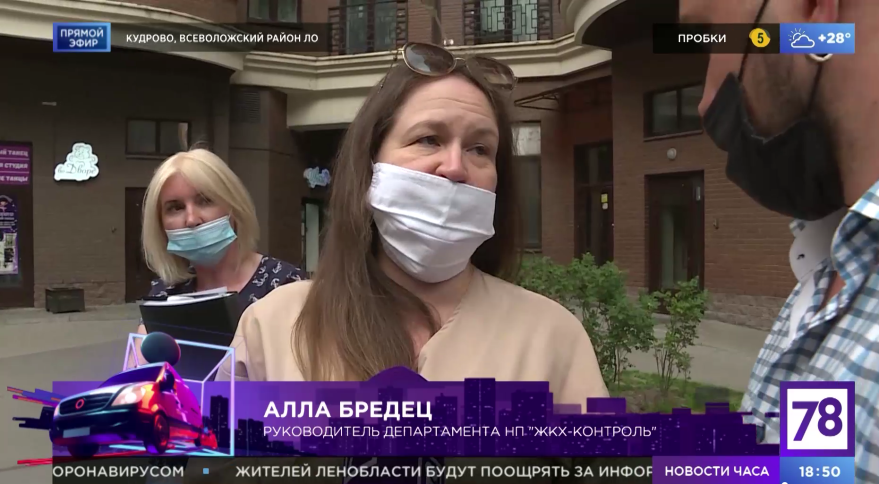 Авторадио-Санкт-Петербург, выпуск от 06.07.2021 г.https://zen.yandex.ru/media/id/5f3e3b880a7602124637c99a/mnimye-dolgi-v-platejkah-60e45210b0362073b0861a47Мнимые долги в платёжкахРоссияне стали чаще получать платежки с долгами, которые были погашены или не существовали вообще. Такие случаи зафиксированы в ряде регионов, в том числе в Петербурге и Ленинградской области. Иногда счёт выставляется за прошлые годы и на значительные суммы, а порой квитанции вообще присылают мошенники. Все подробности читайте в нашем материале.Жители Петербурга и области стали получать платёжки с мнимыми долгами за коммунальные услуги. Чаще всего счета выставляются за прошлый год. Эксперты объясняют это тем, что в пандемийный 2020-й собираемость платы за коммунальные услуги снизилась, к тому же, были заморожены все пени. Это привело к тому, что многие управляющие компании набрали долгов.Не самые честные из них теперь решили возместить свои убытки и рассчитаться с ресурсоснабжающими организациями, приписывая гражданам несуществующие долги, отмечают эксперты. Но справедливости ради отметим, что помимо злого умысла, бывают и сбои в системе, и ошибки в расчётах. Вот только обычным плательщикам в данным случае довольно сложно доказать, что на самом деле у них нет задолженности.Руководитель регионального центра «ЖКХ Контроль» в Петербурге Алла Бредец призвала горожан не пугаться таких платёжек и ни в коем случае не оплачивать выставленные вам суммы, если есть какие-то сомнения.– Нужно взять свою предыдущую платёжку, сравнить лицевые счёты, которые там указаны, а также посмотреть соответствуют ли реквизиты банковского счёта. Если в квитанции указана задолженность, но у собственника помещения или нанимателя есть определённые сомнения в том, что за данную услугу ему начислено, но он не должен оплачивать, ему следует обратиться в управляющую организацию, которая занималась формированием его счёта.Все помнят показательную историю с "Петроэлектросбытом" - напомню, в мае взносы за капитальный ремонт переместились в квитанции за электроэнергию. В итоге в платёжках у горожан возникло множество ошибок с начислениями, у кого-то суммы выросли в несколько раз, кому-то приписали несуществующие долги. К тому же, абонентам выставили банковскую комиссию за проведения платежа, чего раньше никогда не было. Впоследствии коммунальщики назвали произошедшее техническим сбоем и сообщили, что исправили все недочеты. Однако, эта история тянется по сей день, говорят в петербургском отделении «ЖКХ Контроль».– В последние месяцы максимальное количество обращений вызывают суммы, которые выставляются в квитанции Петроэлектросбыта за капитальный ремонт. В этом случае необходимо обратиться в колл-центр на Тамбовскую 6 непосредственно в Фонд капитального ремонта и получить все данные о задолженностях, если такие есть, предоставить свои предыдущие квитанции за уже оплаченные периоды и будет произведён перерасчёт.Другое дело, если вы оплатили поддельные квитанции - а такие тоже всё чаще опускают в почтовые ящики. Единственный способ выявить липовые платёжки - сверить реквизиты, отмечают эксперты. Другого варианта вычислить ненастоящую квитанцию, отпечатанную типографским способом, практически не существует. Мошенники так продвинулись в технологиях, что в подделках есть даже QR-коды с возможностью быстрой оплаты. Можно ли вернуть деньги, переведённые аферистам, - ответила Авторадио Алла Бредец.– К сожалению, тогда уже необходимо будет обращаться в правоохранительные органы, писать заявление и подключать либо прокуратуру, либо органы полиции. Но, как правило, добиться возврата денег с таких уже оплаченных счетов достаточно сложно, потому что это счета-однодневки. Пока вы проходите всю процедуру, этих организаций уже не существует.Так что, друзья, будьте бдительны - внимательно изучайте содержимое ваших квитанций перед тем, как их оплачивать. Насторожиться надо, когда в платёжке видно резкое повышение стоимости одной из услуг или, например, появилась лишняя строчка. Не стесняйтесь звонить в свои управляющие компании и выяснять подробности - как говорят специалист: один звонок обычно решает проблему в 99 процентах случаев.Телеканал 78.ru, программа «Вечер трудного дня», эфир от 07.07.2021 г., вся программаhttps://78.ru/tv/vecher_trudnogo_dnya_В программе руководитель РЦОК СПб НП «ЖКХ Контроль» Алла Бредец разбирает ситуацию с «мнимыми» платежами.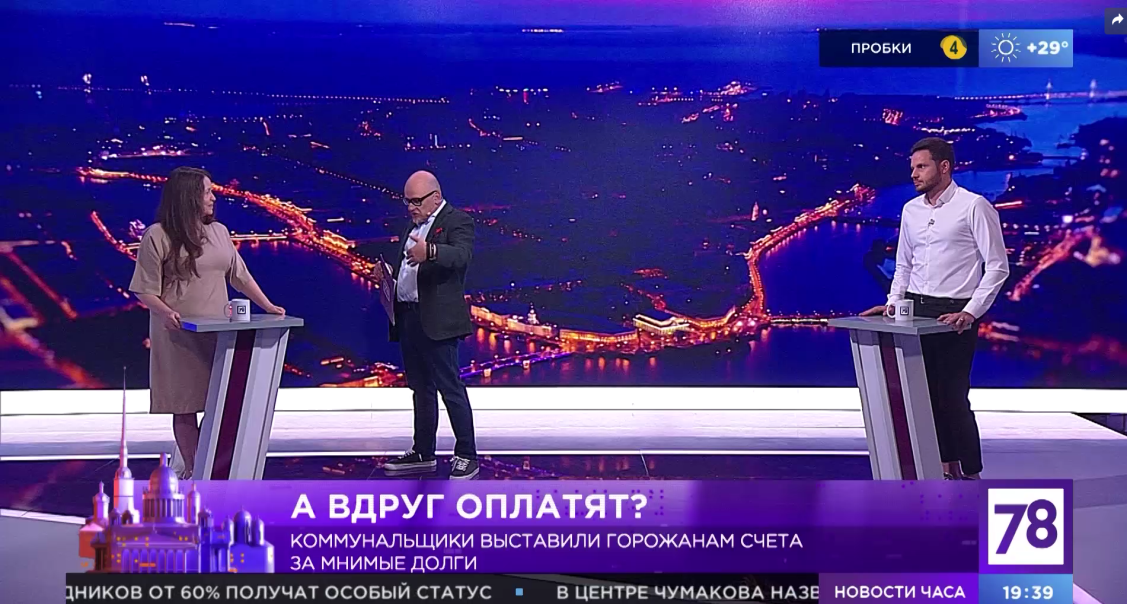 Сайт НП «ЖКХ Контроль» (Москва)Новость от 07.07.2021 г. А вдруг оплатят?http://gkhkontrol.ru/2021/07/72598Россияне стали чаще получать платежки с долгами, которые были погашены или не существовали вообще. Такие случаи зафиксированы в ряде регионов, в том числе в Петербурге и Ленинградской области. Иногда счёт выставляется за прошлые годы и на значительные суммы, а порой квитанции вообще присылают мошенники. Жители Петербурга и области стали получать платёжки с мнимыми долгами за коммунальные услуги. Чаще всего счета выставляются за прошлый год. Эксперты объясняют это тем, что в пандемийный 2020-й собираемость платы за коммунальные услуги снизилась, к тому же, были заморожены все пени. Это привело к тому, что многие управляющие компании набрали долгов.Не самые честные из них теперь решили возместить свои убытки и рассчитаться с ресурсоснабжающими организациями, приписывая гражданам несуществующие долги, отмечают эксперты. Но справедливости ради отметим, что помимо злого умысла, бывают и сбои в системе, и ошибки в расчётах. Вот только обычным плательщикам в данным случае довольно сложно доказать, что на самом деле у них нет задолженности.Руководитель регионального центра «ЖКХ Контроль» в Петербурге Алла Бредец призвала горожан не пугаться таких платёжек и ни в коем случае не оплачивать выставленные вам суммы, если есть какие-то сомнения.– Нужно взять свою предыдущую платёжку, сравнить лицевые счёты, которые там указаны, а также посмотреть соответствуют ли реквизиты банковского счёта. Если в квитанции указана задолженность, но у собственника помещения или нанимателя есть определённые сомнения в том, что за данную услугу ему начислено, но он не должен оплачивать, ему следует обратиться в управляющую организацию, которая занималась формированием его счёта.Все помнят показательную историю с "Петроэлектросбытом" - напомню, в мае взносы за капитальный ремонт переместились в квитанции за электроэнергию. В итоге в платёжках у горожан возникло множество ошибок с начислениями, у кого-то суммы выросли в несколько раз, кому-то приписали несуществующие долги. К тому же, абонентам выставили банковскую комиссию за проведения платежа, чего раньше никогда не было. Впоследствии коммунальщики назвали произошедшее техническим сбоем и сообщили, что исправили все недочеты. Однако, эта история тянется по сей день, говорят в петербургском отделении «ЖКХ Контроль».– В последние месяцы максимальное количество обращений вызывают суммы, которые выставляются в квитанции Петроэлектросбыта за капитальный ремонт. В этом случае необходимо обратиться в колл-центр на Тамбовскую 6 непосредственно в Фонд капитального ремонта и получить все данные о задолженностях, если такие есть, предоставить свои предыдущие квитанции за уже оплаченные периоды и будет произведён перерасчёт.Другое дело, если вы оплатили поддельные квитанции - а такие тоже всё чаще опускают в почтовые ящики. Единственный способ выявить липовые платёжки - сверить реквизиты, отмечают эксперты. Другого варианта вычислить ненастоящую квитанцию, отпечатанную типографским способом, практически не существует. Мошенники так продвинулись в технологиях, что в подделках есть даже QR-коды с возможностью быстрой оплаты. Можно ли вернуть деньги, переведённые аферистам, - ответила Авторадио Алла Бредец.– К сожалению, тогда уже необходимо будет обращаться в правоохранительные органы, писать заявление и подключать либо прокуратуру, либо органы полиции. Но, как правило, добиться возврата денег с таких уже оплаченных счетов достаточно сложно, потому что это счета-однодневки. Пока вы проходите всю процедуру, этих организаций уже не существует.Так что, друзья, будьте бдительны - внимательно изучайте содержимое ваших квитанций перед тем, как их оплачивать. Насторожиться надо, когда в платёжке видно резкое повышение стоимости одной из услуг или, например, появилась лишняя строчка. Не стесняйтесь звонить в свои управляющие компании и выяснять подробности - как говорят специалист: один звонок обычно решает проблему в 99 процентах случаев.Смотрите  эфир программы «Вечер трудного дня» от 07.07.2021 г., телеканала 78.ru, с участием руководителя РЦОК СПб НП «ЖКХ Контроль» Аллы Бредец по ссылке: https://78.ru/tv/vecher_trudnogo_dnya_Сайт НП «ЖКХ Контроль» (Москва)Новость от 16.07.2021 г. Все в домhttp://gkhkontrol.ru/2021/07/72790Смрад, горы мусора, тараканы, мухи и даже клопы — соседи с «синдромом Плюшкина» способны превратить жизнь всего подъезда в ад. Кто-то молча терпит годами, кто-то бьется во все двери, начиная с участкового и заканчивая МЧС, кто-то обивает пороги Управляющей организации, судов.Сюжет программы «Телекурьер» об одной из таких квартир на Червонного Казачества, которая является адом  для всего дома, с участием руководителя РЦОК СПб НП «ЖКХ Контроль» Аллой Бредец смотрите по ссылке: https://78.ru/tv/telekurer_ Квартира муниципальная, люди неадекватные, все тащат с помойки, из квартиры бегут тараканы и их сородичи по всему дому. Запах — не передать! Тема очень болезненная для Санкт-Петербурга, потому что таких нехороших квартир в городе немало. И никто не знает, что с ними делать.Телеканал 78.ru, программа «Телекурье», эфир от 15.07.2021 г.https://78.ru/tv/telekurer_Руководитель РЦОК СПб НП «ЖКХ Контроль» Алла Бредец комментирует ситуацию с квартирой «плюшкиных» в одном из МКД в СПб, с 8 и 30 мин.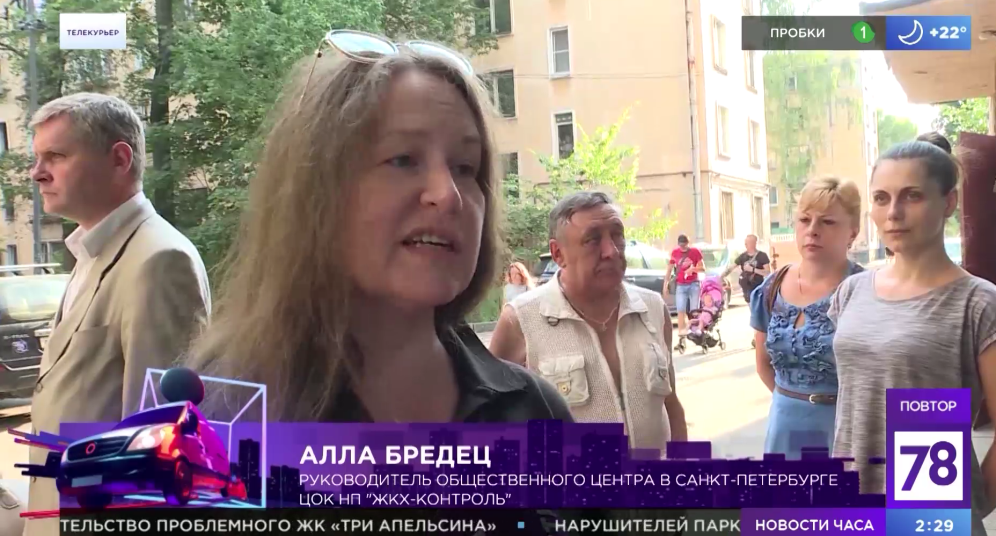 Телеканал «Россия 1», эфир от 18.07.2021 г., с 3 мин.Чем запомнится VI созыв городского парламента?https://www.rtr.spb.ru/vesti_spb/news_detail_v.asp?id=48889Руководитель РЦОК СПб НП «ЖКХ Контроль» Алла Бредец комментирует законотворческие инициативы парламента Санкт-Петербурга в сфере ЖКХ.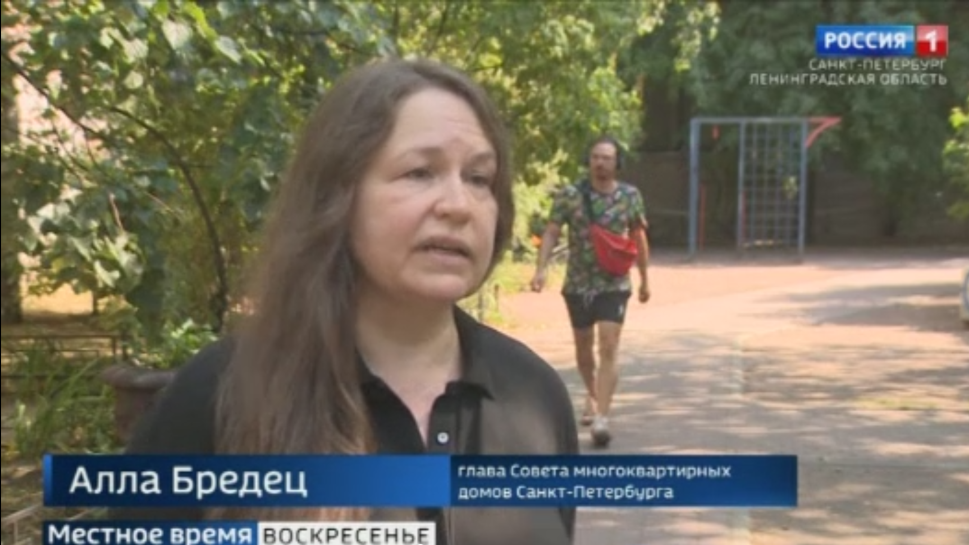 Новости mail.ru от 06.07.2021 г. Подвели под счет: в России участилась рассылка платежек с мнимыми долгамиhttps://news.mail.ru/society/47002124/Выставление несуществующих долгов зачастую связано с техническими ошибками расчетных систем, считает гендиректор ПАО «ГИТ» Сергей Минко. В частности, сейчас активно ведется цифровизация системы ЖКХ, и в том числе расчетов. Это нередко приводит к ошибкам, пояснил он.— Но не стоит этого пугаться: в таких случаях гражданам нужно звонить в расчетный центр или управляющую компанию, сообщить об ошибке. Думаю, в 99% случаев этого будет достаточно. Если нет — нужно требовать сверки и перерасчетов, — считает Сергей Минко.Управляющие организации, которые дорожат своей репутацией, не допустят подобной ситуации, уверена член комитета ТПП по предпринимательству в сфере ЖКХ Сусана Киракосян. Но практика показывает, что гражданам зачастую довольно непросто доказать, что долгов не было или они погашены, отметили в НП «ЖКХ Контроль».Например, жительница подмосковной Сходни Тамара Владимировна регулярно получает долговую квитанцию от УК, которая пыталась незаконно взять под управление дома ее района в 2019 году. Тогда жители получали платежки сразу от двух компаний — той, которая на самом деле управляла их домами, и пытавшейся ее заменить. Ситуация продолжалась полгода, после чего суд решил, что вторая компания действует неправомерно. Но долг за те полгода всё еще числится, рассказала пострадавшая «Известиям».— Теперь расчетный центр, выставлявший квитанции, отправляет в УК, а компания — наоборот, в расчетный центр. И вопрос никак не решается. Единственный выход — обратиться в суд, но долг составляет около 12 тыс. рублей, и, честно говоря, просто не хочется ради этого тратить много времени и нервов, — сетует Тамара Владимировна.Москвичка Ирина тоже регулярно получает платежки с неизвестно откуда взявшимся долгом. Сначала он был равен 30 тыс. рублей, потом 20 тыс., затем 11 тыс., теперь 8 тыс. При этом за какие именно услуги начисляется долг, УК не объясняет, рассказала Ирина.В Санкт-Петербурге ситуация с начислением долгов за предыдущие годы решилась более позитивно. В марте 2021-го жителям нескольких домов в Красносельском районе города пришли долговые квитанции за 1,5 года за услугу водоотведения, рассказала «Известиям» представитель петербургского отделения «ЖКХ Контроль» Алла Бредец.— Граждане обратились к нам, мы — в жилищную инспекцию. В итоге долги сняли, оплатившим обратившимся за помощью людям вернули деньги. Но тем, кто не жаловался, нет. При этом причину ошибки не объяснили, — рассказала она.Для принудительного взыскания долгов, в том числе за ЖКУ, есть пределы, они ограничены сроками исковой давности в три года, сказала Сусана Киракосян. Но даже после этого УК имеют право выставлять долговые квитанции. Оспорить их гражданин может только в суде — лишь при наличии соответствующего ходатайства последний откажет во взыскании давнего долга, добавила член комитета ТПП по предпринимательству в сфере ЖКХ.Для решения проблемы было бы правильно, чтобы данные об платежах граждан за ЖКУ хранились, например, до 25 лет, в электронном виде в ГИС ЖКХ или в базах данных региональных расчетных центров — тогда будет возможно в досудебном порядке оспорить факт начисления «старых долгов», считает эксперт тематической площадки ОНФ «Жилье и городская среда» Павел Склянчук. По мнению Светланы Разворотневой, для исключения подобных проблем расчетным центрам необходимо четко выстроить работу по информированию граждан.Сайт НП «ЖКХ Контроль» (Москва)Новость от 19.07.2021 г. Петербуржцы накопили рекордный долг за отоплениеhttp://gkhkontrol.ru/2021/07/72812С петербуржцев взыскали рекордную сумму долга за отопление. Жители города задолжали теплоэнергетикам более миллиарда рублей.Как сообщила пресс-служба ГУП «ТЭК», за первую половину 2021 года предприятие подало 439 исков к должникам. Сумма взыскания по ним составила более 794 млн рублей, из которых 662,2 млн рублей — основной долг и 131,9 млн рублей — неустойка.665,9 млн рублей должники выплатили ещё на стадии рассмотрения дела. Ещё 414,2 млн рублей поступили на расчётные счета ТЭКа в принудительном порядке.РЦОК СПб НП «ЖКХ Контроль» напоминает о необходимости своевременно оплачивать счета за ЖКУ. Своевременная оплата населением жилищно-коммунальных услуг – залог стабильности в работе городского хозяйства. Ведь от этого зависит работа по обслуживанию и ремонту коммуникаций, выполнение заявок граждан, обслуживание многоквартирных домов, формирование плановых работ, привлечение иных специализированных организаций.К сожалению, у некоторых граждан совершенно отсутствует желание платить за коммунальные услуги. А из-за этого страдают и те, кто своевременно оплачивает счета, к таким гражданам применяются меры юридического характера.Казалось бы, неплатежи – проблема самих коммунальщиков. Но это не так. Часть населения полагает, что оплатить квитанцию на услуги ЖКХ можно в любое время после получения: в течение месяца, или трех месяцев, а можно оплатить все квитанции за год. Либо не оплатить вовсе. Ничего катастрофического не произойдет. Но необходимо понять, что стабильные поставки коммунальных услуг зависят от своевременности платежей за эти услуги. По причине накопления больших долгов и их постоянного роста коммунальные предприятия вынуждены работать с большим напряжением, под постоянным прессом угрозы приостановки подачи потребителям газа, электроэнергии, воды.Люди должны понимать и то, что на оказание коммунальных услуг, работают сотни человек. Им надо платить зарплату. У управляющих компаний есть не только потребители, но и поставщики. И с ними тоже надо чем-то расплачиваться.Руководитель РЦОК СПб НП «ЖКХ Контроль» Алла Бредец напоминает о возможности оформить субсидии на оплату ЖКУ, в том числе и через  Портал Госуслуг Санкт-Петербурга: https://gu.spb.ru/188201/mfcservice/  путем  подачи заявления на получение этой услуги в электронной форме.Семья, чьи расходы на оплату жилого помещения и коммунальных услуг превышают 14 % совокупного дохода, может оформить субсидию на их оплату.На портале размещены описания двух похожих услуг, но выплаты по ним предназначены для других заявителей: — выплата для льготных категорий граждан; — компенсация для проживающих в домах, где произошел рост коммунальных платежей выше предельных индексов.Совокупный доход рассчитывается за 6 календарных месяцев до месяца подачи заявления о предоставлении субсидии.Обратите внимание, что для получения субсидии у вас не должно быть действующей задолженности по оплате.Сайт НП «ЖКХ Контроль» (Москва)Новость от 19.07.2021 г. В ПЕТЕРБУРГЕ ЗАПУСТИЛИ ИНТЕРАКТИВНУЮ КАРТУ ГОРОДСКИХ СТРОЕКhttp://gkhkontrol.ru/2021/07/72823На карте можно найти всю информацию о возводимых в Северной столице домах.На официальном сайте Госстройнадзора Петербурга появилась интерактивная карта городских строек. Об этом сообщается на странице ведомства в соцсети «ВКонтакте».На интерактивной карте петербуржцы смогут узнать, где и кем строится жилой комплекс, школа, детский сад или больница. Чтобы найти нужный объект, нужно воспользоваться адресом для поиска. В поисковом запросе следует ввести название улицы, где расположен объект.Также в Госстройнадзоре пояснили, что какие-то объекты, к примеру детский сад, могут и не отобразиться. Это связано с тем, что застройщик пока не подал извещение о начале строительства. На карте отображаются только те объекты, которые фактически уже начали возводить.Сайт НП «ЖКХ Контроль» (Москва)Новость от 19.07.2021 г. ПЕТЕРБУРЖЕНКА ОТСУДИЛА БОЛЕЕ 300 ТЫС. РУБЛЕЙ ЗА ПАДЕНИЕ НА ПАРКОВОЙ ДОРОЖКЕhttp://gkhkontrol.ru/2021/07/72820Красногвардейский районный суд вынес решение по иску Татьяны Кисляковой, которая хотела взыскать почти миллион рублей за падение на парковой дорожке. Об этом сообщила объединённая пресс-служба судов Петербурга.Женщина пояснила, что 6 февраля 2019 года гуляла в парковой зоне на Полюстровском проспекте и, поскользнувшись на пешеходной дорожке, упала. Из-за полученной травмы петербурженка на четыре месяца лишилась работы, поэтому посчитала справедливым взыскать с организации «Охтинка» крупную сумму за плохое содержание дорожек.В суде ответчик не смог доказать, что парковая дорожка была обработана от наледи. В связи с этим судья встал на сторону потерпевший и взыскал в её пользу более 300 тыс. рублей.РЦОК СПб НП «ЖКХ Контроль» напоминает жителям города о необходимости защищать свои права и оказывает бесплатные консультации. Для личного приема требуется предварительная запись.Сайт НП «ЖКХ Контроль» (Москва)Новость от 21.07.2021 г. В ИЮЛЕ СРЕДНЯЯ СУММА КВАРТПЛАТЫ В ПЕТЕРБУРГЕ СНИЗИЛАСЬ ПОЧТИ НА ЧЕТВЕРТЬhttp://gkhkontrol.ru/2021/07/72865Средний счёт за коммунальные услуги в Северной столице в июле снизился почти на четверть по сравнению с прошлым месяцем. Об этом сообщает пресс-служба Жилищного комитета Петербурга.По имеющейся информации, по факту средняя квартплата в этом месяце составила 2 551,08 рубля. В «розовых» счетах, напомним, отсутствует графа отопления. Счета в Кронштадтском районе снизились более других — на 36%, менее всего «коммуналка» подешевела в Московском районе — всего на 15%.Если у Вас есть вопросы по корректности начисленных платежей, то  можете обратиться в РЦОК СПб НП «ЖКХ Контроль» за консультацией по алгоритму своих дальнейших действий.Сайт НП «ЖКХ Контроль» (Москва)Новость от 21.07.2021 г. Воду в траву: петербуржцы скинулись на полив газоновhttp://gkhkontrol.ru/2021/07/72861Не дожидаясь, пока Смольный польёт все засыхающие газоны, житель Петроградской стороны самостоятельно организовал полив с помощью краудфандинга.Поливальную машину Андрей Радонежский арендовал на «Авито» за 1,5 тыс. рублей в час. Активист рассказал «ДП», что в эту цену включены услуги шофёра и бензин.Кроме того, цистерна подаётся уже наполненная водой. Кажется, сел и поехал. Тем не менее требуется много вкладываться самому: подносить тяжёлый шланг к растениям и медленно их поливать.Вода по шлангу обычно идёт самотёком. При необходимости можно «поддать газку», и тогда напор усилится. Но вообще полив под давлением, как у машин для мойки улиц, не рекомендуется, поскольку может повредить цветы.Первый рейс горожанин совершил накануне — смена растянулась на четыре часа. Проехали по Карповке и соседним улицам и, как признаёт сам энтузиаст, за такое время полить успели не так много.Тем не менее способ с машиной он считает наилучшим. Сначала Андрей Радонежский пытался добывать воду из реки насосом и поливать растения шлангами (как это делают активисты в других районах, в частности на Смоленке), но это оказалось слишком сложно: насос не справился, нужно было покупать помощнее, так что проще вышло арендовать машину.Петербуржец объявил сбор средств в группе «Петроградская диаспора» в «Фейсбуке» и накопил уже 30 тыс. рублей. Подсчёты показывают, что этого хватит на 20 часов полива, или на пять смен. Там же, в социальной сети, жители оставляют заявки и в добровольном порядке отчитываются о пожертвованиях (суммы — от 300 до 1,5 тыс. рублей).«У 75–й школы на Большой Посадской газон забетонировался, не знаю, имеет ли смысл его поливать, но вдруг», — пишет одна из жительниц. Другая жалеет пару дубов.Третья заметила, что раньше воду для полива брали из дома, подключая шланги, но теперь так не делают, поскольку вода стала платной (то есть отпускается по счётчикам). Возможно, это повлияло на большое число засыхающих деревьев.Это в южных городах жаркая засушливая погода обычное дело, и там предусмотрены разные системы орошения, в том числе автоматические. В Петербурге если за цветами ещё ухаживают, то траву поливать по регламентам пока не принято (обычно газоны, наоборот, страдают от дождя, а не пересыхают).На днях в городском комитете по благоустройству заявили о том, что «значительно усилили полив территорий зелёных насаждений в период аномально жаркой погоды», в связи с чем расход воды в июле был увеличен более чем на 20%. Тем не менее петербуржцы по–прежнему сетуют на увядающие растения.По официальным данным Смольного, в среднем в городе в день тратится 1152 м3 воды на полив цветов, газонов и деревьев. При ёмкости поливомоечной машины 12 м3 (такая максимальная ёмкость предлагается в аренду на сайте бесплатных объявлений) этот объём вместится в 96 машин.Если каждая из них работает по 4 часа, то с учётом опыта активиста с Петроградской стороны стоимость орошения всего города в том же объёме, в котором это делают власти, составит около 0,5 млн рублей в день. Правда, нужно ещё привлечь волонтёров, которые будут носить шланги.Кстати, на рынке есть ещё услуга аренды снегоуборочной техники, причём обойтись она может ещё дешевле, чем поливомоечная. Так, снегоуборщик на базе трактора «Беларусь» предлагают за 1,1 тыс. рублей в час.Так что если опыт с самостоятельным поливом окажется успешным, то в следующую аномально снежную зиму горожане, не исключено, могут попробовать привести улицы и дворы в порядок самостоятельно.Сайт НП «ЖКХ Контроль» (Москва)Новость от 21.07.2021 г. Петербуржцам пришли счета за свет с «сюрпризом». Опять?!http://gkhkontrol.ru/2021/07/72857В последние дни в РЦОК СПб НП «ЖКХ Контроль» стали массово поступать звонки от петербуржцев, с жалобами на  счета за свет с устаревшими показаниями счётчиков. В них указаны те же данные о потреблении электроэнергии, что и в предыдущих квитанциях.При этом суммы в платёжках не повторяются.О возможных накладках в «Петроэлектросбыте» предупреждали ещё в начале июля.«Сообщаем, что в некоторых платёжных документах за июнь 2021 года по техническим причинам отражены показания приборов учета электроэнергии, переданные в предыдущих периодах. Обращаем внимание, что сумма, выставленная к оплате за отчетный период, является корректной и подлежит оплате в полном объеме», — сообщили в расчётной организации.В настоящее время горожанам предлагают скачать корректные квитанции в личном кабинете на сайте «Петроэлектросбыта» или с помощью мобильного приложения «ПСК/ПЭС».Сайт НП «ЖКХ Контроль» (Москва)Новость от 22.07.2021 г.  Выездная консультация с проверкой работ по благоустройству внутридомовой территории по адресу: Большой пр. П.С., дом 63http://gkhkontrol.ru/2021/07/72918В адрес РЦОК СПб НП «ЖКХ Контроль» СПб обратились жители одного из домов Петроградского района с просьбой оказать помощь — спасти клумбы с зелеными насаждениями дворовой территории. Во дворе проводятся работы по замене плиточного покрытия в рамках благоустройства внутридомовой территории. Заказчиком работ является внутригородское МО «Кронверкское».По сути, благоустройство придомовой территории многоквартирного дома — это проведение различных мероприятий, которые имеют целью улучшить санитарные и экологические условия вокруг дома.Озеленение территории многоквартирного дома – важное мероприятие, которое позволяет придать должный эстетический и экологический статус дому.До начала работ дворовая территория МКД имела элементы озеленения, включая кустарники, травянистые растения, цветы.Свою деятельность в области благоустройства и озеленения МО должно осуществлять на основании:— Федерального Закона №131 от 06.10.2003г.(в ред.28.12.13г.) “Об общих принципах организации местного самоуправления в РФ”;— Закона Санкт-Петербурга №420-79 от 3.09.2009г.(ред.26.03.14г.) “Об организации местного самоуправления в Санкт-Петербурге”;— Устава МО.Свои полномочия МО должны реализовывать на основании Закона Санкт-Петербурга №420-79 от 3.09.2009г.(ред.26.03.14г.) “Об организации местного самоуправления в Санкт-Петербурге”, глава 3. Вопросы местного значения ст.10, пункт 2 пп.9. Значимость полномочий МСУ состоит в том, что органы местного самоуправления на местах, под непосредственным контролем граждан, проживающих на округе, выполняют задачи по созданию благоприятных условий для проживания жителей на территории. Здесь же надо отметить и то, что органы МСУ – это единственно приближенные к населению органы власти, оперативно реагирующие на все вопросы, связанные с жизнедеятельностью граждан, проживающих на данной территории.Основанием для проведения работ по благоустройству и озеленению территории служат Адресные программы, составляемые на ближайший период, как правило, на будущий год. Любая Адресная программа, как по благоустройству, так и по озеленению, включает в себя: адреса, объемы, наименование и стоимость работ. Адресные программы утверждаются, необходимые финансовые средства закладываются в бюджет МО. Реализация программ осуществляется посредством конкурсной процедуры, определяющей в дальнейшем победителя, который и становится Исполнителем (подрядчиком) работ. Адресные программы разрабатывают специалисты “Службы по благоустройству”, каждый по своей специализации. В период реализации Адресных программ осуществляется их контроль, под постоянным наблюдение сотрудников администрации МО и технического надзора.Однако, в данном случае можно четко говорить о «соседском конфликте». Когда один из собственников квартир в МКД преследует цель-расширение зоны для временного хранения автомобилей. По предоставленным в РЦОК СПб НП «ЖКХ Контроль» документам можно судить о бесполезности формулировок вопросов, указанных в Протоколе общего собрания собственников МКД, в котором он значится инициатором собрания. Придомовая территория не входит в состав общего имущества собственников МКД (согласно публичной карте РГИС). Необходимо было включить группу вопросов:— о порядке приобретения, установки и приемки малых архитектурных форм, в том числе об определении ответственных лиц в отношении указанных действий;— о предельной стоимости приобретения и установки;— об источнике финансирования приобретения малых архитектурных форм и зеленых насаждений, о порядке внесения платежей;— о внесении малых архитектурных форм в перечень общего имущества собственников помещений в МКД после их установки;— о внесении по согласованию с УО изменений в договор управления МКД в части изменения состава общего имущества и перечня работ и услуг по содержанию общего имущества в части содержания зеленых зон.При осмотре земельного участка и общего имущества МКД выявлено размещение инженерного и технического оборудования на фасаде здания, сооружений (включая наружные блоки систем кондиционирования и вентиляции, вентиляционные трубопроводы, вентиляционные решетки, декоративные решетки, антенны (не являющиеся сооружением), видеокамеры наружного наблюдения и участки, оборудованные тепловым кабелем на кровле МКД над квартирой одного из собственников. Со слов жителей, принимающих участие в комиссионном выходе, решения по размещению ДО на общем имуществе в МКД не принимались. Соответствующие запросы будут отправлены в Управляющую организацию ООО «ЖКС №1 Петроградского района» и профильные организации.Сайт НП «ЖКХ Контроль» (Москва)Новость от 22.07.2021 г. Россияне задолжали за услуги ЖКХ почти полтора триллиона рублейhttp://gkhkontrol.ru/2021/07/72922Большую часть этих денег вернуть не удастся, убеждены эксперты, а издержки управляющих компаний и ресурсников придется компенсировать из бюджета или попросту списывать. Решением проблемы это назвать сложно.Собственникам квартир могут вернуть деньги за переплату по услугам ЖКХСамые добросовестные плательщики – это пенсионеры и получатели субсидий. А вот в числе должников нередко оказываются бизнес-структуры, а также обеспеченные собственники, которые погашают задолженность раз в полгода-год, чтобы, например, вылететь на отдых за границу. Есть еще целый пласт людей, которые не платят из принципа, не соглашаясь с размером выставленного счета. Внутренний конфликт подогревают стабильно растущие тарифы. В итоге платежи за ЖКХ уже превысили 20% от среднего бюджета домохозяйств. Проблема еще и в том, что взыскать просрочку сегодня практически невозможно, — заявила на пресс-конференции в «Известиях» руководитель комиссии по ЖКХ Общественного совета при Минстрое Ирина Булгакова.Руководитель комиссии по ЖКХ Общественного совета при Минстрое Ирина БулгаковаОчень тяжело отключить, практически невозможно взыскать. Сама процедура взыскания – очень затратна, и для нас с вами как для добросовестных плательщиков, эта проблема – неплатежи – выражается в том, что у нас, во-первых, не хватает денег, чтобы у нас с вами предоставляли компании нормальные жилищно-коммунальные услуги, потому что из пяти триллионов триллион триста – это огромная сумма, которая если бы вдруг к нам вернулась, то мы бы получили большой потенциал для ремонта наших домов, для приведения их в нормальное состояние, и коммунальных сетей. Это раз, и два – эти долги же списываются, а когда они списываются – это тоже влияет потом на рост тарифов, то есть вот такой мы с вами получаем замкнутый круг.Напомним, что еще год назад управляющие компании собирались подключить к борьбе с просрочкой профессиональных коллекторов. Госдума инициативу встретила в штыки, законодательно запретив продавать коммунальные долги. Есть также успешный европейский опыт, но и он вряд ли применим в сегодняшних реалиях, — считает член комитета по предпринимательству в сфере ЖКХ Торгово-промышленной палаты Дмитрий Гордеев.Член комитета по предпринимательству в сфере ЖКХ Торгово-промышленной палаты Дмитрий ГордеевВ Эстонии привлекают к ответственности самого богатого собственника, если есть долги. Там дом считается как коллектив. Продается его Мерседес, и он потом внутри коллектива разбирается. Я говорю это, понимая, что такого никогда не будет в Российской Федерации, потому что махровый популизм. Но там уровень долгов минимальнейший. Там, в Эстонии, общее собрание может принять решение: «Мы не хотим, чтобы Вася из квартиры №17 был собственником квартиры в нашем доме. Продать его квартиру с торгов, возместить то, что он должен нашему коллективу, и на все вырученные деньги – на все четыре стороны! Почему ты должен паразитировать и жить за наш счет?!». Вот как ставится вопрос. Там защита не должника, а большинства добросовестных плательщиков. У нас этого, к сожалению, нет. Нас всех пугают субсидиарной ответственностью, как так, почему я должен платить за соседа. Слушайте, вы в одной подводной лодке.Вклад Петербурга в масштабе всей России не столь значителен. На конец 2020 года, согласно данным Жилищного комитета, горожане не заплатили коммунальщикам около 14 млрд. рублей. Реальные цифры, впрочем, могут быть выше. Дело в том, что у Смольного есть сведения только по жилкомсервисам, по УК и ТСЖ информацию никто не собирал.Руководитель РЦОК НП  «ЖКХ Контроль» в Петербурге Алла БредецКонечно, понять и простить нельзя, но нужно не забывать, что управляющие организации, в первую очередь жилкомсервисы наши, получают от собственников помещения деньги за управление многоквартирным домом. У них слишком большой оборот денежных средств, они умеют зарабатывать на другом, поэтому они часто запускают ситуации, делают их беспредельными. А ограничивать, действительно, на сегодняшний день можно только коммунальную услугу по водоотведению – это тоже затратная история. Чтобы соблюсти весь порядок и управляющей компании, и самой не попасть потом на судебный иск того, кому они приостановили, это требует усилий.Накануне первый зампред думского комитета по энергетике Дмитрий Ионин заявил СМИ, что государству придется расплачиваться за долги россиян с предприятиями ЖКХ из резервного фонда страны. По его мнению, в ситуации, когда людям не хватает денег даже на продукты и лекарства, иного выхода нет.Автор: Максим Тихонов подробнее: https://bfmspb.ru/novosti/rossiyane-zadolzhali-za-uslugi-zhkx-pochti-poltora-trilliona-rublej20.	Сайт НП «ЖКХ Контроль» (Москва)Новость от 23.07.2021 г. Выездная консультация в Адмиралтейский район по адресу: наб. реки Мойка, дом 82http://gkhkontrol.ru/2021/07/7294622 июля руководитель РЦОК СПб НП «ЖКХ Контроль» Алла Бредец провела выездную консультацию для собственников МКД по вышеуказанному адресу в связи с поступившим обращением граждан по вопросу выбытия общего имущества в многоквартирном доме из законного владения, а также необходимости актуализировать срок проведения работ по капитальному ремонту крыши.В соответствие с частью 1 статьи 36 Жилищного кодекса Российской Федерации (далее — ЖК РФ) собственникам помещений в многоквартирном доме принадлежит на праве общей долевой собственности общее имущество в многоквартирном доме, в том числе помещения в данном доме, не являющиеся частями квартир и предназначенные для обслуживания более одного помещения в данном доме, не принадлежащие отдельным собственникам и предназначенные для удовлетворения социально-бытовых потребностей собственников помещений в многоквартирном доме.Частью 2 статьи 36 ЖК РФ за собственниками помещений в многоквартирном доме закреплены права владения, пользования и в установленных ЖК РФ и гражданским законодательством пределах распоряжения общим имуществом в многоквартирном доме.Частью 4 статьи 37 ЖК РФ установлен запрет для собственника помещения в многоквартирном доме на осуществление выдела в натуре своей доли в праве общей собственности на общее имущество в многоквартирном доме, а также на отчуждение своей доли в праве общей собственности на общее имущество в многоквартирном доме и совершение иных действий, влекущих за собой передачу этой доли отдельно от права собственности на указанное помещение.Из нормативного содержания части 1 статьи 38 ЖК РФ следует, что переход доли в праве общей собственности на общее имущество в многоквартирном доме возможен только при приобретении в собственность помещения в многоквартирном доме и только приобретателю такого помещения. При этом возникновение рассматриваемого права на долю в праве общей собственности не зависит от воли приобретателя помещения в многоквартирном доме.Указанные утверждения находят свое отражение в положениях статьи 23 Федерального закона от 21 июля 1997 г. N 122-ФЗ «О государственной регистрации прав на недвижимое имущество и сделок с ним», в соответствии с которыми государственная регистрация прав на недвижимое имущество и сделок с ним в многоквартирных домах проводится в том числе в соответствие с ЖК РФ. При этом, государственная регистрация возникновения, перехода, ограничения (обременения) или прекращения права на жилое или нежилое помещение в многоквартирных домах одновременно является государственной регистрацией неразрывно связанного с ним права общей долевой собственности на общее имущество в многоквартирном доме.Складывающаяся сегодня судебная практика также свидетельствует о невозможности принадлежности общего имущества в многоквартирном доме третьим лицам, не являющимся собственниками помещений в многоквартирном доме. Так, согласно позиции Арбитражного суда Московского округа (постановление от 3 октября 2016 года N А40-142132/2015) нежилые помещения, имеющие признаки общего имущества в многоквартирном доме, которые на момент приватизации первого жилого помещения в многоквартирном доме не были сформированы как самостоятельный объект недвижимого имущества для использования в целях, не связанных с обслуживанием более чем одной квартиры, даже в случае последующей передачи органами государственной власти субъектов Российской Федерации, оформившими право собственности, данных помещений в пользование третьим лицам, подлежат возврату в общедомовое имущество. При этом право собственности на спорное имущество, зарегистрированное в Едином государственном реестре прав на недвижимое имущество и сделок с ним, не означает, что право собственности жильцов на общее имущество в многоквартирном доме прекратилось (Постановление Президиума Высшего Арбитражного суда от 26 марта 2013 г. N 14828/12 и Определение Судебной коллегии по гражданским делам Верховного суда Российской Федерации от 10 февраля 2015 г. N 91-КГ14-5).На встречу  был также заявлен депутат ЗАКС СПб Соловьев С.А. (не прибывший на встречу) и глава МО «Сенной округ» Н.В. Астахова.Совет МКД обсудил с Аллой Бредец алгоритм действий по возврату подвальных помещений в состав общего имущества МКД. Универсального решения проблемы возвращения жильцам МКД приватизированного общего имущества не существует.Людям, борющимся за право пользоваться приватизированными общими коридорами и подвалами своих домов, мы советуем обратиться в суд, собрав документы, подтверждающие, что помещения обладают явными признаками общего имущества, т.е. не могут принадлежать одному конкретному лицу (акты обследования, заключения экспертов, технические заключения, экспликации и поэтажные планы). Еще один вариант действий – через суд добиться для приватизированного общего имущества права сервитута. Например, коридор, подвал или чердак остается в собственности одного человека, но ключ от его двери должен быть у всех жильцов.Вопрос капитального ремонта крыши в МКД для собственников помещений дома сейчас не менее актуален. В 2019 году проведены работы по капитальному ремонту фасада. Дом является памятником. На работы затрачено несколько десятков миллионов рублей. Больно смотреть на то, как прохудившаяся кровля уничтожает качественно выполненный ремонт фасада. Подготовленные документы УО с указанием фактического износа кровли, личный выезд председателя Жилищного комитета и данные им обещания, заверения депутатов и руководства администрации района так и не сдвинули проблему с «мертвой» точки. Вместе с Советом дома обсудили дальнейшие возможные шаги, которые необходимо предпринять.Сайт НП «ЖКХ Контроль» (Москва)Новость от 23.07.2021 г. Проверка работы управляющими организациямиhttp://gkhkontrol.ru/2021/07/72950Самыми прилежными оказались Кронштадтский и Адмиралтейский районы.За минувшую неделю в Петербурге проверили более 1100 многоквартирных домов. Об этом сообщает пресс-служба аппарата вице-губернатора Николая Бондаренко.Замечания были выявлены на 14% объектов. Больше всего претензий получили управляющие организации в Колпинском, Невском и Центральном районах города. Самыми прилежными оказались Кронштадтский и Адмиралтейский районы.Замечания касались качества уборки придомовой территории, содержания контейнерных площадок и газонов, а также несоблюдения графика уборки лестничных клеток и граффити.В случае некачественной уборки мест общего пользования предлагаем обратиться в РЦОК СПб НП «ЖКХ Контроль» для проведения контроля в форме общественной проверки и составления соответствующего Акта.Сайт НП «ЖКХ Контроль» (Москва)Новость от 23.07.2021 г. СУБСИДИИ НА ОПЛАТУ ЖИЛЬЯ И «КОММУНАЛКИ» В ПЕТЕРБУРГЕ БУДЕТ МОЖНО ПОЛУЧИТЬ БЕЗ СПРАВОКhttp://gkhkontrol.ru/2021/07/72953Речь идёт о семьях, чьи расходы на услуги ЖКХ превышают 14% совокупного дохода за полгода до подачи заявления на субсидию.Вице-губернатор Петербурга Станислав Казарин заявил, что в 2022 году для получения субсидий на оплату жилья и коммунальных услуг семьям, чьи расходы на услуги ЖКХ превышают 14% совокупного дохода за полгода до подачи заявления, не придётся собирать справки и документы.В пресс-службе вице-губернатора сообщили, что модернизация должна завершиться к концу этого года, а в середине следующего систему введут в эксплуатацию. В единую базу данных внесут информацию, касающуюся сферы ЖКХ, коммунальных платежей и мер соцподдержки. Это позволит избавить петербуржцев от предоставления лишних документов.Процесс предоставления субсидий объединят с федеральной системой ГИС ЖКХ, в которой будут содержаться сведения об отсутствии или наличии долгов по коммунальным платежам. Радио Бизнес FM, эфир от 21.07.2021 г.https://bfmspb.ru/novosti/rossiyane-zadolzhali-za-uslugi-zhkx-pochti-poltora-trilliona-rublejРоссияне задолжали за услуги ЖКХ почти полтора триллиона рублейБольшую часть этих денег вернуть не удастся, убеждены эксперты, а издержки управляющих компаний и ресурсников придется компенсировать из бюджета или попросту списывать. Решением проблемы это назвать сложно.Собственникам квартир могут вернуть деньги за переплату по услугам ЖКХСамые добросовестные плательщики – это пенсионеры и получатели субсидий. А вот в числе должников нередко оказываются бизнес-структуры, а также обеспеченные собственники, которые погашают задолженность раз в полгода-год, чтобы, например, вылететь на отдых за границу. Есть еще целый пласт людей, которые не платят из принципа, не соглашаясь с размером выставленного счета. Внутренний конфликт подогревают стабильно растущие тарифы. В итоге платежи за ЖКХ уже превысили 20% от среднего бюджета домохозяйств. Проблема еще и в том, что взыскать просрочку сегодня практически невозможно, — заявила на пресс-конференции в «Известиях» руководитель комиссии по ЖКХ Общественного совета при Минстрое Ирина Булгакова.Руководитель комиссии по ЖКХ Общественного совета при Минстрое Ирина БулгаковаОчень тяжело отключить, практически невозможно взыскать. Сама процедура взыскания – очень затратна, и для нас с вами как для добросовестных плательщиков, эта проблема – неплатежи – выражается в том, что у нас, во-первых, не хватает денег, чтобы у нас с вами предоставляли компании нормальные жилищно-коммунальные услуги, потому что из пяти триллионов триллион триста – это огромная сумма, которая если бы вдруг к нам вернулась, то мы бы получили большой потенциал для ремонта наших домов, для приведения их в нормальное состояние, и коммунальных сетей. Это раз, и два – эти долги же списываются, а когда они списываются – это тоже влияет потом на рост тарифов, то есть вот такой мы с вами получаем замкнутый круг.Напомним, что еще год назад управляющие компании собирались подключить к борьбе с просрочкой профессиональных коллекторов. Госдума инициативу встретила в штыки, законодательно запретив продавать коммунальные долги. Есть также успешный европейский опыт, но и он вряд ли применим в сегодняшних реалиях, — считает член комитета по предпринимательству в сфере ЖКХ Торгово-промышленной палаты Дмитрий Гордеев.Член комитета по предпринимательству в сфере ЖКХ Торгово-промышленной палаты Дмитрий ГордеевВ Эстонии привлекают к ответственности самого богатого собственника, если есть долги. Там дом считается как коллектив. Продается его Мерседес, и он потом внутри коллектива разбирается. Я говорю это, понимая, что такого никогда не будет в Российской Федерации, потому что махровый популизм. Но там уровень долгов минимальнейший. Там, в Эстонии, общее собрание может принять решение: «Мы не хотим, чтобы Вася из квартиры №17 был собственником квартиры в нашем доме. Продать его квартиру с торгов, возместить то, что он должен нашему коллективу, и на все вырученные деньги – на все четыре стороны! Почему ты должен паразитировать и жить за наш счет?!». Вот как ставится вопрос. Там защита не должника, а большинства добросовестных плательщиков. У нас этого, к сожалению, нет. Нас всех пугают субсидиарной ответственностью, как так, почему я должен платить за соседа. Слушайте, вы в одной подводной лодке.Вклад Петербурга в масштабе всей России не столь значителен. На конец 2020 года, согласно данным Жилищного комитета, горожане не заплатили коммунальщикам около 14 млрд. рублей. Реальные цифры, впрочем, могут быть выше. Дело в том, что у Смольного есть сведения только по жилкомсервисам, по УК и ТСЖ информацию никто не собирал.Руководитель РЦОК НП  «ЖКХ Контроль» в Петербурге Алла БредецКонечно, понять и простить нельзя, но нужно не забывать, что управляющие организации, в первую очередь жилкомсервисы наши, получают от собственников помещения деньги за управление многоквартирным домом. У них слишком большой оборот денежных средств, они умеют зарабатывать на другом, поэтому они часто запускают ситуации, делают их беспредельными. А ограничивать, действительно, на сегодняшний день можно только коммунальную услугу по водоотведению – это тоже затратная история. Чтобы соблюсти весь порядок и управляющей компании, и самой не попасть потом на судебный иск того, кому они приостановили, это требует усилий.Накануне первый зампред думского комитета по энергетике Дмитрий Ионин заявил СМИ, что государству придется расплачиваться за долги россиян с предприятиями ЖКХ из резервного фонда страны. По его мнению, в ситуации, когда людям не хватает денег даже на продукты и лекарства, иного выхода нет. АвтоРадио, эфир от 23.07.2021 г.https://zen.yandex.ru/media/id/5f3e3b880a7602124637c99a/kak-sdelat-poverku-schetchika-vody-i-ne-stat-jertvoi-moshennikov-60fab2e7d2964f52a05a01cfСпециалисты расскажут всё, что вы должны знать о процедуре поверки, об аккредитованных организациях, где их найти и сколько это стоит. Авторадио - Санкт-Петербург изучило ситуацию от начала до конца, читайте в материале.Вновь нам пришлось разгадывать очередную мошенническую схему. На этот раз дело касается поверки счётчиков воды. Знакома вам такая процедура? Всё ли вы о ней знаете? Практика показала, что многие имеют очень поверхностное представление об этом. Причин на то множество!По закону мы сталкиваемся с необходимостью поверить счётчики воды раз в несколько лет и к тому времени уже забываем последовательность действий и в чём суть процесса. Также в прошлом году правила поменялись и не все вообще в курсе. Всё это создает плодородную почву для деятельности мошенников. Петербуржцы всё чаще стали жаловаться на то, что в почтовых ящиках периодически появляются «Предупреждения о поверке счётчиков», якобы, от службы Жилищно-коммунального хозяйства г. Санкт-Петербурга или от некоего " Центра метрологии".Начнём с того, что никакие бумажные уведомления о необходимости поверки счётчиков никогда не приходят. Дата следующей поверки каждого счетчика указана в ежемесячной квитанции за ЖКУ и в личном кабинете, через который передаются показания. Поверку нужно сделать до этой даты. Необходимо обратиться в организацию, имеющую аккредитацию. Для выбора конкретной фирмы можно попросить совет в управляющей компании, у знакомых, кто недавно делал поверку, либо найти в интернете.Проверить, есть ли у компании аккредитация, можно на сайте Национальной системы аккредитации. После проведения работ потребителю выдадут свидетельство о поверке, а результаты внесут в Федеральный информационный Фонд. Такие правила действуют с прошлого года. Они введены и для того, чтобы бороться с мошенниками. Неаккредитованные организации не имеют доступа к этому электронному ресурсу и не могут передавать в него данные.В «Центре метрологии» Авторадио - Санкт-Петербург рассказали, что поверка одного счетчика стоит 1300 рублей. В списке аккредитованных компаний этого центра нет, а значит, ее никто не защищает. Придется снова обращаться уже к аккредитованной компании, платить деньги, правда в этом случае, вам придется заплатить уже меньше.. от 500 до 800 рублей. Подробнее о поверочных сроках нам рассказала руководитель регионального центра «ЖКХ Контроль» в Санкт-Петербурге Алла Бредец.— Во-первых, есть индивидуальные счётчики и общедомовые приборы учёта. И те и другие кроме срока службы ещё имеют поверочный срок, который необходимо проходить, чтобы начислялись платежи за коммунальные услуги согласно показаниям, а не по нормативу. Срок поверки зависит от фирмы-производителя и в среднем от 4 до 6 лет, если это счётчики на учёт водоснабжения. Если это счётчики теплоснабжения индивидуального потребления, то уже 5-6 лет, и если это общедомовые приборы учёта, то в среднем срок службы 10 лет. Есть также счётчики на газовое оборудование. Они меняются в зависимости от изготовителя и могут работать от 5 до 10 лет.Каждый собственник помещения, в котором установлены счётчики, производит оплату за коммунальные услуги и управляющей организацией вносится информация о межповерочном интервале, когда счётчик нужно либо поверить, либо произвести замену. Алла БрЕдец подтверждает, что случаев с мошенничеством сейчас много. Организации действуют хитро и создают такую ситуацию, когда собственнику квартиры приходится произвести замену счётчиков.— В ход идут разные уловки: рассылка через абонента, всевозможная реклама с угрозой, что если не будет замены и поверки счётчиков, то будет начисление по нормативу. Незащищённым пожилым людям, которые не пользуются интернетом достаточно сложно сверить такие организации. Для этого им придётся, как минимум, обратиться в Петроэлектросбыт, если мы говорим о счётчиках электроснабжения, или в свою управляющую организацию, которая точно также может производить замену приборов учёта. На мой взгляд, тогда это будет максимально защищённой историей для таких людей, который не выиграют на цене, но точно не попадут в руки мошенников.Чтобы не попасться на уловку мошенников, нужно внимательно изучить информацию о своём счётчике.— Во-первых, нужно знать до какого периода у вас счётчик. Та информация, которую вы подаёте в ресурсоснабжающую организацию, будет приниматься к учёту. Она содержится как в паспорте и в документах на установку данного счётчика, так и в платёжной квитанции, по которой производятся расчёты за коммунальную услугу.Алла Бредец рассказала, как проводится процедура поверки счётчика.— Требуется демонтаж. Этим занимаются специальные метрологические организации, которые как раз производят не только замеры, но и в случае необходимости ремонт или замену частей сломанного счётчика. Это может занимать от нескольких часов до нескольких суток. Соответственно, потом точно также в случае демонтажа этот счётчик необходимо будет установить и опломбировать для последующего учёта коммунальных услуг.И поверка, и замена счётчика – это не бесплатная процедура. Но совсем недавно это правило изменилось для приборов учёта электроснабжения, рассказывает Алла Бредец.— Счётчики электроснабжения с 1 июля 2020 года ресурсоснабжающими организациями, в нашем случае Петроэлектросбытом, меняются бесплатно для потребителя в случае, если счётчик вышел из строя, у него закончился срок службы и с 2023 года организация будет уже устанавливать автоматические счётчики учёта с показателями день-ночь, обязательные уже для всех потребителей.В завершении стоит напомнить, что будет, если не делать поверку? Первые три месяца после истечения межповерочного интервала расход воды будет начисляться по среднему значению за последние полгода, с четвертого месяца — по нормативу с коэффициентом 1,5. Будьте осторожны. Следите за информацией в своих квитанциях, в сомнительных случаях обращайтесь в свою управляющую компанию!Программа «Телекурьер», телеканал 78.ru, эфир от 26.07.2021 г.https://78.ru/tv/telekurer_Руководитель РЦОК СПб НП «ЖКХ Контроль» Алла Бредец комментирует ситуацию по ремонту балконов в рамках текущего ремонта в МКД Петроградского района.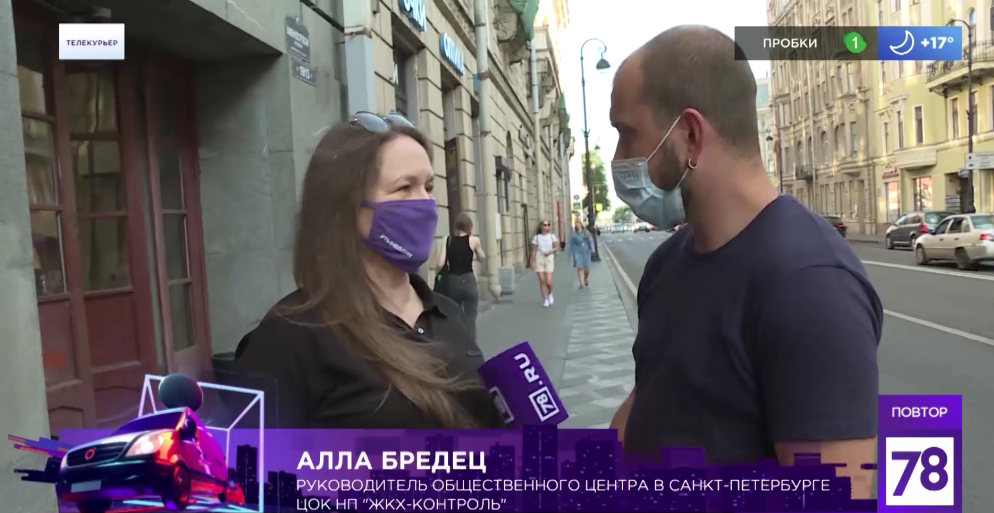 Сайт НП «ЖКХ Контроль» (Москва)Новость от 27.07.2021 г. Нависшая угроза.http://gkhkontrol.ru/2021/07/73000Приехать в Петербург и не увидеть необычный аттракцион в Северной столице: массовый демонтаж балконов не получится. Действительно, в центре города трудно найти улицу, не украшенную зеленой строительной сеткой.Коммунальщики объясняют работы загадочной фразой: «Ремонтировать дороже. Снести!». Особый акцент делают на слове «дороже».От ажурных балконов остаются лишь ржавые балки — словно шрамы на благородных домах Петербурга.«Я проснулась от того, что громкий звук перфоратора, начали срезать третий балкон, на третьем этаже я имею в виду, а вчера, когда я пришла, демонтировали уже наш балкон», — рассказала петербурженка Анна Смотрова.Житель исторического центра Василий Панов теперь тоже не сможет выпить чашку кофе с видом на соседние доходные дома с полуторавековой историей.«Я согласен с тем, что город должен быть безопасным для жителей. Такой простой пример — для того, чтобы обеспечить безопасность дорожного движения, давайте уничтожим все машины. Примерно такая же аналогия», — иронизирует Василий Панов.В Центральном районе Петербурга больше восьми тысяч балконов. Здания — старые, пешеходные улицы — узкие. Гулять в этой части города становится крайне опасно. Прошлым летом с жилого дома на Кирочной обрушились сразу четыре балкона! Тогда и начали масштабную проверку. Она показала — больше 300 балконов в аварийном состоянии, но взяться за все сразу нет денег.Очень много в городе и  опечатанных балконов. Жильцам нельзя туда выходить. По Жилищному кодексу балконы не входят в площадь в квартиры — это элемент фасада, поэтому и согласие собственника на демонтаж — тем более, если балкон аварийный — не требуется.«Аварийный балкон может в любой момент упасть, его проще демонтировать», — считает Илья Гречишников, член штаба ОНФ в Петербурге.Петербургские жилищники вовсе не считают, что принудительный демонтаж исторического декора наносит ущерб городу. Балконы обещают вернуть на место, когда дойдет очередь капитального ремонта.Здоровье и безопасность жителей и туристов — это главное. Реставрацию балконов обещают проводить с помощью легких современных материалов, бережно сохраняя при этом их исторический облик. Пока же, гуляя по центру города, смотреть стоит не только по сторонам, но и наверх.Жители одного из домов Петроградского района в течении трех лет добиваются ремонта балконов за счет средств текущего ремонта. Смотрите сюжет с участием руководителя РЦОК СПб НП «ЖКХ Контроль»  в программе «Телекурьер» от 26.07.21 г. по ссылке: https://78.ru/tv/telekurer_Сайт НП «ЖКХ Контроль» (Москва)Новость от 27.07.2021 г. Контроль за состоянием, размещением и обслуживанием малых архитектурных форм и других элементов на детских игровых и спортивных площадках.http://gkhkontrol.ru/2021/07/72996В рамках реализации обращений на горячую линию Общественной палаты Российской Федерации: «Детские площадки – территория безопасности», в Комиссию по ЖКХ, строительству и дорогам,  в ответ на обращение одного из жителей ЖК «Гражданка-Сити-2», находящегося под управлением АО «Сервис – недвижимость», касающееся ненормативного содержания и (или) эксплуатации, а также состояния элементов детского игрового оборудования, РЦОК СПб НП «ЖКХ Контроль» провел мониторинг.   В результате проверки выявлены следующие замечания: ударопоглащающее покрытие детской площадки, которая размещена на крыше подземного паркинга, имеет зоны локальных повреждений, следы многочисленных ремонтов. После проведения общественной проверки по выявленным фактам составлен  лист обследования (Приложение №1) и направлен в Общественную палату Российской Федерации.Сайт НП «ЖКХ Контроль» (Москва)Новость от 29.07.2021 г. Как избежать обмана при получении юридических услугhttp://gkhkontrol.ru/2021/07/73025Роспотребнадзор предупреждает о случаях предоставления некачественных юридических услуг. Наиболее часто объектом недобросовестные фирмы обманывают людей пенсионного или предпенсионного возраста, не обладающих достаточными знаниями в юриспруденции.Самые частные нарушения:юристы говорят, что клиентов каким-либо образом обманывают исполнители услуг, и обещают защитить права, а на самом деле нарушений не имеется;юристы платно составляют жалобы в органы власти, в чью компетенцию не входит разрешение вопроса;юристы намеренно не предоставляют потребителю необходимую и достоверную информацию о своей услуге;юристы гарантируют 100% положительный результат, но в итоге клиент проигрывает.До заключения договора на оказание юридических услуг нужно изучить информацию о юристе (юридической фирме):Сведения об исполнителе юридических услуг должны быть доведены до потребителя в наглядном и доступном месте, а также содержаться в договоре.Стоит почитать отзывы клиентов, в том числе в интернете, а также сравнить стоимость услуг и ценой аналогичных услуг у других лиц или организаций.Надо внимательно изучить предмет и условия договора, сроки его исполнения.Например, если в договоре описаны только услуги такие как «составление проекта жалобы» или «составление претензии», то это означает оплату только за эти документы.Не надо подписывать акт выполненных работ в момент заключения договора на оказание юридических услуг.Стоит насторожиться, если:— предложение заключить договор на оказание юридических услуг слишком навязчивое.В таких случаях до граждан часто доводится заведомо ложная информация, например, о том, что они якобы получают выплаты не в том объеме, которые по закону положены им от государства и поэтому предлагается составить заявления в органы государственной власти.— юрист предлагает оформить кредит для оплаты своих услуг.— юрист обещает выиграть дело, после чего все потраченные клиентом на оплату юридических услуг деньги 100% будут возвращены.— юрист не дает возможности внимательно ознакомиться с условиями договора или не позволяет сделать копию документа.Если гражданин все же подписал договор и внес часть суммы, то он имеет право отказаться от исполнения договора и заявить требование о возврате уплаченных денежных средств:согласно ст. 32 Закона РФ «О защите прав потребителей» при отказе от услуги потребитель обязан оплатить исполнителю фактически понесенные расходы, связанные с выполнением обязательств по договору.Важно! Фактические расходы должны быть подтверждены соответствующими документами (например, подано исковое заявление в суд или предоставлен документ, подтверждающий выезд юриста в судебные органы и др.).При неудовлетворении требования потребителя о возврате уплаченных денежных средств, спор может быть разрешен только в судебном порядке.РЦОК СПб НП «ЖКХ Контроль» напоминает о возможности получить бесплатную консультацию по вопросам в сфере ЖКХ.Сайт НП «ЖКХ Контроль» (Москва)Новость от 28.07.2021 г. КОММУНАЛЬНЫЕ СЛУЖБЫ ПЕТЕРБУРГА ГОТОВЯТСЯ К ДОЖДЯМ, ГРОЗАМ И ПОРЫВИСТОМУ ВЕТРУhttp://gkhkontrol.ru/2021/07/73012По прогнозам, такая погода продержится в Северной столице до 1 августа.В ближайшие дни в Петербурге хорошей погоды не ожидается.Согласно прогнозам ФГБУ «Северо-Западное УГМС», до конца недели, начиная со среды, в городе будут идти кратковременные дожди, грозы, местами ливни. Кроме того, возможен град, а при грозе — порывистый ветер. В то же время ожидаемый объём осадков не должен превышать расчётных значений. Тем не менее, во избежание возможных скоплений воды в Петербурге будут дежурить 67 аварийных бригад Водоканала, оснащённых откачивающей техникой и специальным оборудованием.Как отметили в пресс-службе ГУП «Водоканал Санкт-Петербурга», во время ливней бригады совершат объезд города по заранее составленным маршрутам для осмотра состояния сетей предприятия. В случае попадания в водоприёмное устройство палок, веток, пластиковых бутылок, пакетов и другого мусора бригада сможет оперативно выявить засор и устранить его.Сообщить о скоплении воды на тротуарах и проезжей части во время и после дождя можно на горячую линию Водоканала по телефону 305-09-09.РЦОК СПб НП «ЖКХ Контроль» напоминает телефоны Аварийных служб Санкт-ПетербургаЦентр по приему обращений гражданпо всем вопросам, связанным с качеством оказываемых услуг ЖКХ   ☎ 004 (для стационарных телефонов)Горэлектросеть ☎  312-95-94 повреждения освещения на уличных эл. сетяхЗАО «ЦЭК» ☎ 451-73-29Водоканал:Повреждения водопроводной уличной сети (холодная вода) ☎ 305-09-09Повреждения водопроводной уличной сети (горячая вода)   ☎ 315-13-13ГУП «ТЭК» ☎ 466-48-00 (горячая вода) ГУП «Водоканал» ☎ 447-92-09 (холодная вода)Телефоны «горячей линии» Жилищного комитета ☎ 576-24-25  ☎ 576-24-28Районные информационно-диспетчерские службы (работают круглосуточно):Адмиралтейский район ☎  315-90-47Василеостровский район☎  328-11-10Выборгский район ☎  550-29-78Калининский район ☎  542-26-18Кировский район ☎  252-65-23Колпинский район ☎ 461-78-51Красногвардейский район ☎  227-48-49Красносельский район ☎  730-65-32Московский район ☎  388-13-60Невский район ☎  412-33-37Петроградский район ☎  232-16-65Приморский район ☎ 301-40-77Фрунзенский район ☎ 766-05-77Центральный район ☎  272-11-44Сектор Дежурной службы администрации Пушкинского района ☎ 417-44-52 (круглосуточно)Кабельная сеть   ☎  494-36-80Информационный центр ГУП «ТЭК СПб»   ☎  334-30-80Жилищный комитет, ГКУ «АВС» ☎  710-44-54Сайт НП «ЖКХ Контроль» (Москва)Новость от 31.07.2021 г. Общественная проверка детской площадки в Московском районе Санкт-Петербургаhttp://gkhkontrol.ru/2021/07/73046В рамках реализации мониторинга по обращениям граждан на горячую линию Общественной палаты Российской Федерации: «Детские площадки – территория безопасности» в Комиссию по ЖКХ, строительству и дорогам, в ответ на обращение, касающиеся ненормативного содержания и (или) эксплуатации, а также состояния элементов детского игрового оборудования, РЦОК СПб НП«ЖКХ Контроль» провел мониторинг.В результате проверки выявлены следующие замечания:1. Ударопоглащающее покрытие отсутствует.2. Отсутствует информационный щит.3. Отсутствует электроосвещение.4. Большой игровой комплекс требует ремонта (отсутствует переходная площадка, сломан конструктивный элемент).5. Под детским игровым комплексом выше уровня поверхности травмоопасность представляет  металлический штырь.По результатам проведенного мониторинга детской площадки расположенной по адресу: г. Санкт-Петербург, ул. Орджоникидзе, д. 37 и д. 41, к.2 составлен лист обследования.Сайт НП «ЖКХ Контроль» (Москва)Новость от 31.07.2021 г. Детские площадки – территория безопасности. Общественная проверкаhttp://gkhkontrol.ru/2021/07/73041В рамках реализации мониторинга по обращениям граждан на горячую линию Общественной палаты Российской Федерации: «Детские площадки – территория безопасности» в Комиссию по ЖКХ, строительству и дорогам,  в ответ на обращение касающиеся ненормативного содержания и (или) эксплуатации, а также состояния элементов детского игрового оборудования, РЦОК СПб НП «ЖКХ Контроль» провел мониторинг.   Детское игровое оборудование, размещенное на закрытой территории детского сада №27 Красносельского района, находится в работоспособном состоянии. Свежеокрашенное. Аварийность не подтверждена.    По результатам  проведенного мониторинга детской площадки  детского сада Красносельского района №27 расположенной по адресу: г. Санкт-Петербург, ул. Тамбасова составлен  лист обследования.Сайт НП «ЖКХ Контроль» (Москва)Новость от 31.07.2021 г. Общественная проверка состояния детской площадки во Фрунзенском районеhttp://gkhkontrol.ru/2021/07/73050В рамках реализации мониторинга по обращениям граждан на горячую линию Общественной палаты Российской Федерации: «Детские площадки – территория безопасности» в Комиссию по ЖКХ, строительству и дорогам, в ответ на обращение, касающиеся ненормативного содержания и (или) эксплуатации, а также состояния элементов детского игрового оборудования, РЦОК СПб НП«ЖКХ Контроль» провел мониторинг.В результате проверки выявлены следующие замечания:1. Ударопоглащающее покрытие отсутствует.2. Отсутствует информационный щит.3. Небольшое количество игрового оборудования.4. Оборудование работоспособное. Степень изношенности высокая.По результатам проведенного мониторинга детской площадки расположенной по адресу: г. Санкт-Петербург, ул. Турку, дом 9, к.4 составлен лист обследования.Сайт НП «ЖКХ Контроль» (Москва)Новость от 31.07.2021 г. Детские площадки – территория безопасности. Проверяем Невский район Санкт-Петербурга.http://gkhkontrol.ru/2021/07/73054В рамках реализации мониторинга по обращениям граждан на горячую линию Общественной палаты Российской Федерации: «Детские площадки – территория безопасности» в Комиссию по ЖКХ, строительству и дорогам, в ответ на обращение, касающиеся ненормативного содержания и (или) эксплуатации, а также состояния элементов детского игрового оборудования, РЦОК СПб НП«ЖКХ Контроль» провел мониторинг.В результате проверки выявлены следующие замечания:1. Ударопоглащающее покрытие отсутствует.2. На информационном щите отсутствует перечень игрового оборудования.3. Требуется очистка игрового оборудования от граффити.По результатам проведенного мониторинга детской площадки расположенной по адресу: г. Санкт-Петербург, ул. Шотмана, дом 12, к.1 составлен лист обследования.Сайт НП «ЖКХ Контроль» (Москва)Новость от 31.07.2021 г. По следам ЧП на Невском проспектеhttp://gkhkontrol.ru/2021/07/73058В рамках реализации мониторинга по обращениям граждан на горячую линию Общественной палаты Российской Федерации: «Детские площадки – территория безопасности» в Комиссию по ЖКХ, строительству и дорогам, в ответ на обращение касающиеся ненормативного содержания и (или) эксплуатации, а также состояния элементов детского игрового оборудования, РЦОК СПб НП«ЖКХ Контроль» провел мониторинг.В результате проверки выявлены следующие замечания:1. Ударопоглащающее покрытие имеет дефекты. Локальные участки засыпаны гравием, защитное ограждение аварийных участков сломано.2. Отсутствует информационный щит.3. Две скамейки расположенные на детской площадке требуют ремонта или замены.По результатам проведенного мониторинга детской площадки расположенной по адресу: г. Санкт-Петербург, Невский пр., дом 146составлен лист обследования. Ранее, жителями домов расположенных вокруг детской площадки, вопрос неудовлетворительного состояния покрытия поднимался в СМИ. В июне 2021 г. ребенок провалился в яму, образовавшуюся под детской площадкой (https://moika78.ru/news/2021-06-03/605983-na-nevskom-rebenok-provalilsya-v-yamu-obrazovavshuyusya-pod-detskoj-ploshhadkoj/). Телеканал 78.ru, программа «Народный контроль» подготовила по этому факту передачу от 18 июня с участием руководителя РЦОК СПб НП «ЖКХ Контроль» Аллой Бредец. Просмотр возможен по ссылке: https://78.ru/tv/programs/2021-06-18/narodnii_kontrol/narodnii_kontrol_12_fri_jun_18_2021_130500_gmt0000_utcАгентство Росбалт  Газета (Санкт-Петербург)Новость от 30.07.2021 г. Эксперты объяснили, что даст слияние Фонда дольщиков и Фонда ЖКХhttps://www.rosbalt.ru/piter/2021/07/30/1913764.htmlОгромное количество законотворческих инициатив звучат в преддверии выборов в Госдуму от различных партий, однако часто они не получают никакого логического развития после. Такое мнение в разговоре с корреспондентом «Росбалта» высказала Алла Бредец, представитель петербургского отделения «ЖКХ Контроль», комментируя сообщение о том, что в Госдуму внесли законопроект, который с 1 января объединит Фонд дольщиков и Фонд ЖКХ в единый Фонд развития территорий.«Сообщается, что новая структура будет отвечать за комплексное развитие территорий, привлечение средств Фонда национального благосостояния, участвовать в кредитовании проектов по созданию жилья. Мы понимаем, что каждая реформа подается как нацеленная на благополучие жителей, однако до ума доводят далеко не каждую. У нас вообще много хороших законов, но практического применения им нет — и в конечно счете потребителям услуг ЖКХ, как и покупателям нового жилья, крайне сложно разобраться в системе», — отметила Бредец.По ее словам, объединение двух фондов выглядит логичным, так как при расселении аварийных домов, чем занимается в том числе Фонд ЖКХ, есть возможность освобождать место под строительство новых жилых комплексов для обманутых дольщиков, что попадает в сферу интересов Фонда дольщиков. В этом смысле кооперация двух структур выглядит логичной.«Вообще инициатива нацелена на упрощение системы, это про установление единого хозяина, одного ответственного за нарушения, к которому можно предъявить претензии, — выразила уверенность Бредец. — В то же время нельзя сказать, что по отдельности эти структуры полностью дискредитировали себя, хотя в их деятельности, конечно, много недочетов».Среди них, по мнению экспертов — неадекватно сформированная программа расселения и программа капремонта, которые буксуют во всех регионах России.«Проблема есть и с постоянным ростом тарифов на коммунальные услуги — это вызывает большое негодование людей», — резюмировала Алла Бредец.Ранее «Росбалт» писал, что в России определили «виновных» в удорожании жилья.АвгустСайт НП «ЖКХ Контроль» (Москва)Новость от 02.08.2021 г. Проверяем детские площадки Приморского районаhttp://gkhkontrol.ru/2021/08/73091В рамках реализации мониторинга по обращениям граждан на горячую линию Общественной палаты Российской Федерации: «Детские площадки – территория безопасности» в Комиссию по ЖКХ, строительству и дорогам,  в ответ на обращения, касающиеся ненормативного содержания и (или) эксплуатации, а также состояния элементов детского игрового оборудования, РЦОК СПб НП «ЖКХ Контроль» провел мониторинг двух площадок по адресам: Аэродромная ул., дом 11 и Парашютная, дом56, к.3.   В результате проверки выявлены следующие замечания на первой площадке:   1.        Ударопоглащающее покрытие имеет незначительные дефекты. Требуется ремонт локальных участков.2.           Требуется ремонт одной скамейки.На второй:   1.        Отсутствует ударопоглащающее покрытие .2.           Требуется ремонт двух скамеек3.           Отсутствует информационный щит.4.           Отсутствует освещение.5.          Площадка расположена на крыше паркинга. Вентиляционные шахты/воздухозаборы требуют ремонта и покраски (отслоение штукатурного слоя, повреждения бетонного перекрытия).    По результатам  проведенного мониторинга детских площадок составлены  листы обследования.Сайт НП «ЖКХ Контроль» (Москва)Новость от 02.08.2021 г. Проверяем Выборгский районhttp://gkhkontrol.ru/2021/08/73096Согласно решения Коллегии Евразийской экономической комиссии от 11 июля 2017 г. N 83 “О переходных положениях технического регламента Евразийского экономического союза «О безопасности оборудования для детских игровых площадок» (ТР ЕАЭС 042/2017). Все документы соответствия, выданные до вступления в силу технического регламента, действительны лишь до 1 июня 2020 г.Требования к детским игровым, спортивным площадкам установленные национальными стандартами РФ — ГОСТ Р 52301-2013; ГОСТ Р 52300-2013; ГОСТ Р 52169-2012; ГОСТ Р 55678-2013; ГОСТ Р 55677-2013; ГОСТ Р 52167-2012.Согласно ФЗ от 06.10.2003 № 131-ФЗ (ред. от 20.07.2020) «Об общих принципах организации местного самоуправления в РФ» (с изм. и доп., вступ. в силу с 28.08.2020), статьи 45.1. Содержание правил благоустройства территории муниципального образования введена Федеральным законом от 29.12.2017 N 463-ФЗВ СМИ появляются данные по нескольким десяткам тысяч случаев ежегодно. 70% известных случаев травматизма составляют падении детей на жёсткую и небезопасную поверхность площадки и элементы оборудования. При ударе головой о такую поверхность вероятность повреждения головного мозга, а иногда и со смертельным исходом составляет 20%.В рамках реализации мониторинга по обращениям граждан на горячую линию Общественной палаты Российской Федерации: «Детские площадки – территория безопасности» в Комиссию по ЖКХ, строительству и дорогам,  в ответ на обращения, касающиеся ненормативного содержания и (или) эксплуатации, а также состояния элементов детского игрового оборудования, РЦОК СПб НП «ЖКХ Контроль» проверил площадки по адресам: г. Санкт-Петербург, Юкковское шоссе, дом 14, к.5  и пр. Энгельса, дом 151, к.1.На первой площадке выявлены следующие замечания:   1.        Отсутствует ударопоглащающее покрытие .2.           Требуется ремонт двух скамеек.3.           Отсутствует информационный щит.4.           Травмоопасные участки с бетонными конструкциями и железной арматурой.5.           Отсутствие конструктивных элементов на игровом комплексе (ступени, опорные балки, металлическая горка). Требуется замена.По второму адресу:   1.        Отсутствует ударопоглащающее покрытие .2.           Требуется ремонт одной скамейки.3.           Отсутствует информационный щит с перечнем игрового и спортивного оборудования, правилами пользования детской площадкой.    По результатам  проведенного мониторинга детских площадок  составлены  листы обследования.37.	Сайт НП «ЖКХ Контроль» (Москва)Новость от 02.08.2021 г. Проверяем детские площадки Калининского районаhttp://gkhkontrol.ru/2021/08/73102У «горячей» линии проекта «Детские площадки – территория безопасности» есть общефедеральный бесплатный номер.Родители малышей могут пожаловаться на некачественные площадки и травмоопасное оборудование по федеральному номеру 8 (800) 737-77-66.При желании и наличии интернета заявку также можно оставить на  сайте Общественной палаты РФ.«Горячая линия» была открыта в конце декабря. Каждая заявка будет проверена комиссией из регионального представительства НП «ЖКХ Контроль» и региональной общественной палаты. Если факты подтвердятся, площадка появится на электронной карте, а информация о ней будет направлена в муниципалитеты для исправления недостатков.Горячая линия будет работать до конца года.В рамках реализации мониторинга по обращениям граждан на горячую линию Общественной палаты Российской Федерации: «Детские площадки – территория безопасности» в Комиссию по ЖКХ, строительству и дорогам, касающиеся ненормативного содержания и (или) эксплуатации, а также состояния элементов детского игрового оборудования, РЦОК СПб НП «ЖКХ Контроль» провел мониторинг трех площадок в Калининском районе по адресам: ул. Софьи Ковалевской, дом 10 (две площадки) и Гражданский пр., дом 19, к. 2    Внутри дворовой территории по первому адресу расположены две оборудованные детские площадки. В результате проверки выявлены следующие замечания:Площадка №1:1.           Ударопоглащающее покрытие имеет локальные участки повреждений. Требуется ремонт. .2.           Граффити на игровом комплексе. Требуется устранение граффити.Площадка №2:    1. Ударопоглащающее покрытие имеет локальные участки повреждений. Требуется ремонт. .    2. Граффити на игровом комплексе. Требуется устранение граффити.    3.Изношенное игровое оборудование. Требуется ремонт ступеней игрового городка.Площадка №3:   1.        Ударопоглащающее покрытие имеет локальные участки повреждений. Требуется ремонт.2.           Отсутствует информационный щит.3.           Спортивные тренажеры в ограниченно-работоспособном состоянии.4.           Детский игровой комплекс имеет дефекты конструкции, отсутствуют элементы. Требуется ремонт или замена.    По результатам  проведенного мониторинга детских  площадок составлены  листы обследования.Сайт НП «ЖКХ Контроль» (Москва)Новость от 02.08.2021 г. Детская площадка Красногвардейского районаhttp://gkhkontrol.ru/2021/08/73107В рамках реализации мониторинга по обращениям граждан на горячую линию Общественной палаты Российской Федерации: «Детские площадки – территория безопасности» в Комиссию по ЖКХ, строительству и дорогам, касающиеся ненормативного содержания и (или) эксплуатации, а также состояния элементов детского игрового оборудования, РЦОК СПб НП «ЖКХ Контроль» провел мониторинг детской площадки по адресу: пр. Энергетиков, дом 28, к.2   В результате проверки выявлены следующие замечания:1.           Ударопоглащающее покрытие отсутствует.2.           Отсутствует информационный щит.3.           Детский игровой комплекс имеет дефекты конструкции, .Требуется ремонт или замена.    По результатам  проведенного мониторинга детской площадки расположенной по адресу: г. Санкт-Петербург, пр-кт Энергетиков, дом 28, к.2 составлен  лист обследования.38.	Сайт НП «ЖКХ Контроль» (Москва)Новость от 02.08.2021 г.  Безопасность горожанhttp://gkhkontrol.ru/2021/08/73111Благодаря системам городского видеонаблюдения следователи фиксировали совершённые преступления, подозреваемых и свидетелей.Системы городского видеонаблюдения «Безопасный город» и «Безопасный регион» стали эффективным инструментов в раскрытии преступлений. Об этом РИА Новости заявил руководитель Криминалистического центра СКР Зигмунд Ложис.— По нашим данным, в 2020 году в Москве и Санкт-Петербурге благодаря работе следователей-криминалистов с системой «Безопасный город» удалось установить 16 фактов и обстоятельств совершённых тяжких и особо тяжких преступлений, — отметил Ложис.Благодаря системам городского видеонаблюдения следователи фиксировали совершённые преступления, подозреваемых и свидетелей, а также орудия преступления, транспорт и маршруты передвижения.Напомним, ранее сообщалось, что криминогенная обстановка на территории Петербурга за последние годы существенно улучшилась: если в 2011-м году в Северной столице было зарегистрировано 312 убийств, то в 2016-м году этот показатель составил 212, а в прошлом году — 149, что сопоставимо с ситуацией «благополучных» 80-х годов. Также за 10 лет вдвое сократилось число преступлений, связанных с причинением тяжкого вреда здоровью, повлёкших смерть.РЦОК СПб НП «ЖКХ Контроль» напоминает:Благодаря единой системе видеонаблюдения ни одно дорожно-транспортное происшествие или противоправное действие, совершаемое в Санкт-Петербурге и попавшее в зону охвата видеокамеры, не останется незамеченным. Событие попадает в объектив видеокамеры, после чего информация в режиме реального времени поступает на монитор оператора, который фиксирует событие, а также на серверы-видеорегистраторы для последующего хранения. Срок хранения оперативного архива составляет 7 суток.По запросу видеозапись с городских видеокамер может быть предоставлена сотрудникам правоохранительных органов, адвокатских контор и иных органов, уполномоченных на работу с информацией подобного рода. Кроме того, любой гражданин может оставить заявку на сохранение видеоархива о происшествии, которое затрагивает его права и свободы.Сегодня  во  всех  18 районах Санкт-Петербурга установлено более 45 тысяч камер. В их поле зрения – сложные перекрёстки и оживлённые магистрали, городские парки и дворы спальных районов. Ознакомиться с порядком подачи заявок на размещение городских видеокамер можно по ссылке.Оставить заявку на сохранение видеоархива можно либо позвонив по тел. 576-26-15 в Городской мониторинговый центр, либо самостоятельно с помощью мобильного приложения «Безопасный Санкт-Петербург». В мобильном приложении пользователь может найти ближайшую видеокамеру к месту события и увидеть ее обзор, направить заявку на сохранение видеоархива, передать видео с места происшествия в городскую систему видеонаблюдения и многое другое. Мобильное приложение доступно для мобильных устройств на платформах iOS и Android, для регистрации необходимо использовать подтвержденную учетную запись в Единой системе идентификации и аутентификации на сайте государственных услуг Российской Федерации (портал «Госуслуги»).Сайт НП «ЖКХ Контроль» (Москва)Новость от 03.08.2021 Каждый десятый балкон в СПб аварийныйhttp://gkhkontrol.ru/2021/08/73133Инспекторы осмотрели 995 многоквартирных домов.Сотрудники Госжилинспекции Петербурга в июле осмотрели 995 многоквартирных домов (7,5 тыс. балконов) и в каждом десятом случае у чиновников были претензии, сообщает пресс-служба ведомства во вторник, 3 августа.Помимо того, что с фасадов отстаёт краска, где-то дома не очистили от «самоклея» и надписей. Но главное — несущие конструкции балконов в плачевном состоянии, и это не редкость. Причина этого — в отсутствии контроля со стороны УК, они не проводят сезонные и внеочередные осмотры, в том числе при владельцах квартир, про охранно-поддерживающие мероприятия вовсе забыли, а жалобы жителей просто не замечают.— Представителям управляющих организаций для контроля устранения нарушений выдано десять предписаний, возбуждено три дела об административных правонарушениях, ответственность за которые предусмотрена КоАП, — передаёт пресс-центр ГЖИ.В администрации районов Петербурга отправили 19 писем с доказательствами нарушений.РЦОК СПб НП «ЖКХ» контроль и СМИ неоднократно поднимали вопросы с ремонтом балконов МКД.Жители одного из домов Петроградского района в течении трех лет добиваются ремонта балконов за счет средств текущего ремонта. Смотрите сюжет с участием руководителя РЦОК СПб НП «ЖКХ Контроль» Аллой Бредец  в программе «Телекурьер» от 26.07.21 г. по ссылке: https://78.ru/tv/telekurer_40.	Сайт НП «ЖКХ Контроль» (Москва)Новость от 04.08.2021 г. КГИОП за три года потратит на реставрацию домов-памятников 4,5 млрд рублейhttp://gkhkontrol.ru/2021/08/73155Власти Петербурга планируют потратить в течение трех лет на реставрацию фасадов многоквартирных домов, являющихся объектов культурного наследия, 4,5 млрд рублей.Как следует из материалов, которые на пресс-конференции представил глава КГИОП Сергей Макаров, старт программы восстановления домов-памятников намечен на 2022 год.«Проектом бюджета на 2022-2024 годы предусмотрено выделение 1,5 млрд рублей ежегодно», — цитирует материалы ТАСС.В текущем году по 56 объектам культурного наследия уже проводится государственная экспертиза проектной документации, в том числе проверяется достоверность определения сметной стоимости.В рамках программы «Наследие» КГИОП проводит реставрацию 37 объектов. В том числе восстанавливаются памятник Николаю I напротив Исаакиевского собора, Дом Монферрана, Аничков дворец, Дом Пашкова и Гатчинский дворец, расположенный за пределами Петербурга.Сайт НП «ЖКХ Контроль» (Москва)Новость от 05.08.2021 г. В июне с улиц Петербурга было демонтировано 1 880 незаконно установленных информационных конструкций.http://gkhkontrol.ru/2021/08/73167В июне с улиц Петербурга было демонтировано 1 880 незаконно установленных информационных конструкций. Об этом сообщает пресс-служба комитета по печати и взаимодействию со СМИ.В июле комитет выдал 911 разрешений на установку или перемещении информационных конструкций. Ещё по 485 заявкам было принято отрицательное решение, поскольку они не соответствовали правилам размещения вывесок. В то же время владельцам предписали демонтировать 1 660 незаконно установленных конструкций, владельцы будут привлечены к административной ответственности.Всего за месяц было проведено 3 128 заседаний по фактам самовольного размещения информационных объектов. В прошлом месяце комитет составил 1 692 административных протокола и вынес 1 394 постановления. Владельцев оштрафовали на 28 млн 961 тысячу рублей. Сумма взысканных штрафов составила 11 млн 218 тысяч рублей.Комментирует руководитель РЦОК СПб НП «ЖКХ Контроль» Алла Бредец.общее имущество собственников помещений в многоквартирном доме понимается в смысле ст.290 ГК РФ, ст.36 ЖК РФ, п.2 раздела I Правил содержания общего имущества в многоквартирном доме утв. Постановлением Правительства РФ от 13.08.2006 № 491 и т.д.В состав общего имущества собственников помещений в многоквартирном доме входят, в том числе, но не ограничиваясь— помещения в данном доме, не являющиеся частями квартир и предназначенные для обслуживания более одного помещения в данном доме, в том числе межквартирные лестничные площадки, лестницы, лифты, лифтовые и иные шахты, коридоры, технические этажи, чердаки, подвалы, в которых имеются инженерные коммуникации, иное обслуживающее более одного помещения в данном доме оборудование (технические подвалы);— крыши, фасады, ограждающие несущие и ненесущие конструкции данного дома, механическое, электрическое, санитарно-техническое и другое оборудование находящееся в данном доме за пределами или внутри помещений и обслуживающее более одного помещения;— автоматизированные информационно-измерительные системы учета потребления коммунальных ресурсов и услуг, в том числе совокупность измерительных комплексов (приборов учета, устройств сбора и передачи данных, программных продуктов для сбора, хранения и передачи данных учета), в случаях, если установлены за счет собственников помещений в многоквартирном доме, в том числе в рамках исполнения обязанности по установке приборов учета в соответствии с требованиями Федерального закона «Об энергосбережении и о повышении энергетической эффективности и о внесении изменений в отдельные законодательные акты Российской Федерации»;— иные объекты, предназначенные для обслуживания, эксплуатации и благоустройства многоквартирного дома.   При определении состава общего имущества (в том числе по принадлежности земельного участка, на котором расположен многоквартирный дом, с элементами озеленения и благоустройства) используются содержащиеся в Едином государственном реестре прав на недвижимое имущество и сделок с ним (далее – Реестр) сведения о правах на объекты недвижимости, являющиеся общим имуществом, а также сведения, содержащиеся в государственном земельном кадастре. В случае расхождения (противоречия) сведений о составе общего имущества, содержащихся в Реестре, документации государственного технического учета, бухгалтерского учета управляющих или иных организаций, технической документации на многоквартирный дом, приоритет имеют сведения, содержащиеся в Реестре.   По решению общего собрания собственников помещений в многоквартирном доме в состав общего имущества могут быть включены вновь созданные и/или дополнительно установленные объекты, в том числе, но не ограничиваясь:— система переговорно-замочного устройства (домофон) как полностью, так и в составляющих ее частях, элементах оборудования,— система видеонаблюдения как полностью, так и в составляющих ее частях, элементах оборудования,— система теле- и радиовещания как полностью, так и в составляющих ее частях, элементах оборудования,— система Интернет (передача по оптоволокну) как полностью, так и в составляющих ее частях, элементах оборудования (при невозможности демонтажа провайдером без вреда для общего имущества собственников помещений в многоквартирном доме),— иные объекты и/или оборудование, которые созданы за счет средств всех или отдельных собственников помещений в многоквартирном доме, обязанность по содержанию которых возлагается на всех собственников помещений в многоквартирном доме.Объекты общего имущества в многоквартирном доме могут быть переданы в пользование иным лицам по решению ОСС в случае, если это не нарушает права и законные интересы граждан и юридических лиц (п. 4 ст. 36 ЖК РФ). Ограждающие несущие и ненесущие конструкции многоквартирного дома входят в состав общего имущества такого дома (п. 3 ч. 1 ст. 36 ЖК РФ). К компетенции ОСС отнесено принятие решений о пользовании общим имуществом собственников помещений в МКД иными лицами, в том числе о заключении договоров на установку и эксплуатацию рекламных конструкций, если для их установки и эксплуатации используется общее имущество дома (п. 3 ч. 2 ст. 44 ЖК РФ). Судебная коллегия ВС РФ пришла к выводу, что передача в пользование третьим лицам общего имущества МКД допускается только по решению общего собрания собственников помещений такого дома независимо от того, передаётся общее имущество для установки рекламных конструкций или для других целей.Телеканал 78.ru, телепрограмма «Новости. Итоги»Эфир от 04.08.2021 г., с 3 мин.https://78.ru/tv/programs/2021-08-04/izvestiya_78_/izvestiya_78_itogovii_vipusk_12_wed_aug_04_2021_200000_gmt0000_utcРуководитель РЦОК СПб Алла Бредец комментирует ситуацию по возникшим протечкам в следствии нарушении технологии производства ремонтных работ на кровле при капитальном ремонте крыши в МКД.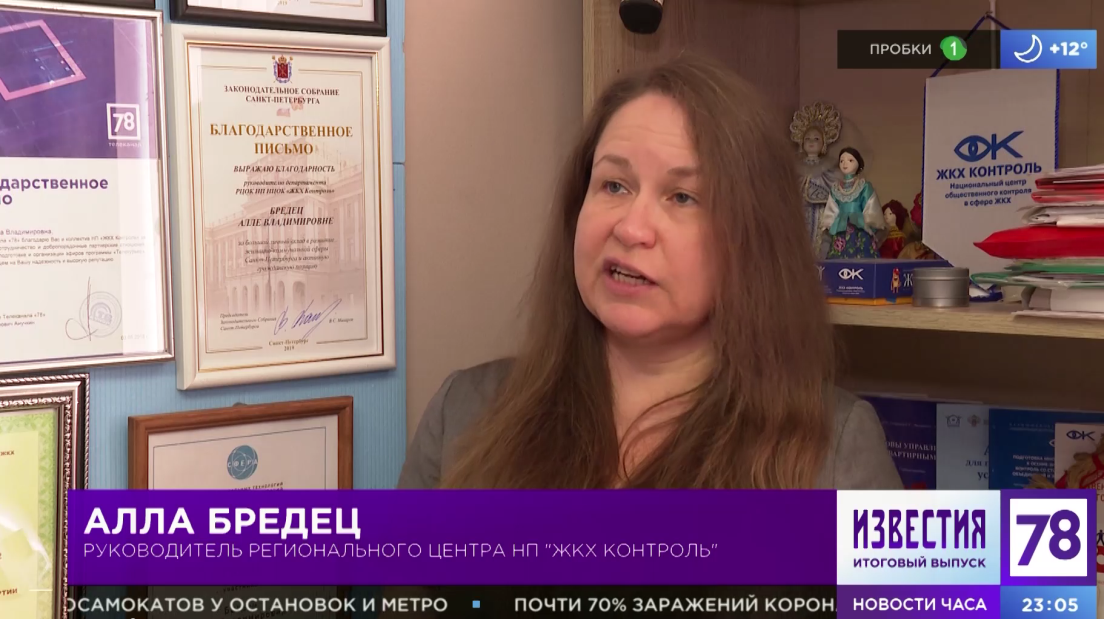 Телеканал 78.ru, программа «Народный контроль», эфир от 05.08.2021 г. Мокрое местоhttps://78.ru/tv/programs/2021-08-05/narodnii_kontrol/narodnii_kontrol_12_thu_aug_05_2021_130500_gmt0000_utcРуководитель РЦОК СПб НП «ЖКХ Контроль» Алла Бредец участвует в программе в качестве эксперта и обсуждает алгоритм действий собственников в случае залития квартир и мест общего пользования при аварийных ситуациях.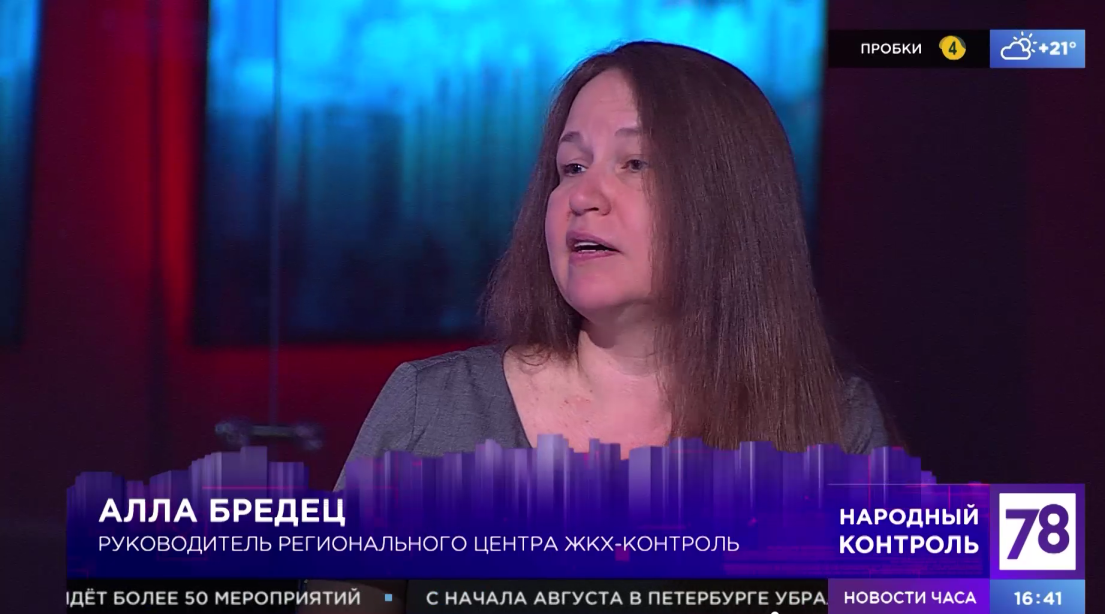 Телеканал 78.ru, программа «Середина дня», эфир от 06.08.2021 г., с мин.https://78.ru/tv/programs/2021-08-06/izvestiya_78_seredina_dnya/seredina_dnya_12_fri_aug_06_2021_120000_gmt0000_utcРуководитель РЦОК СПб комментирует предложение законодателей –отменить лицензирование УО.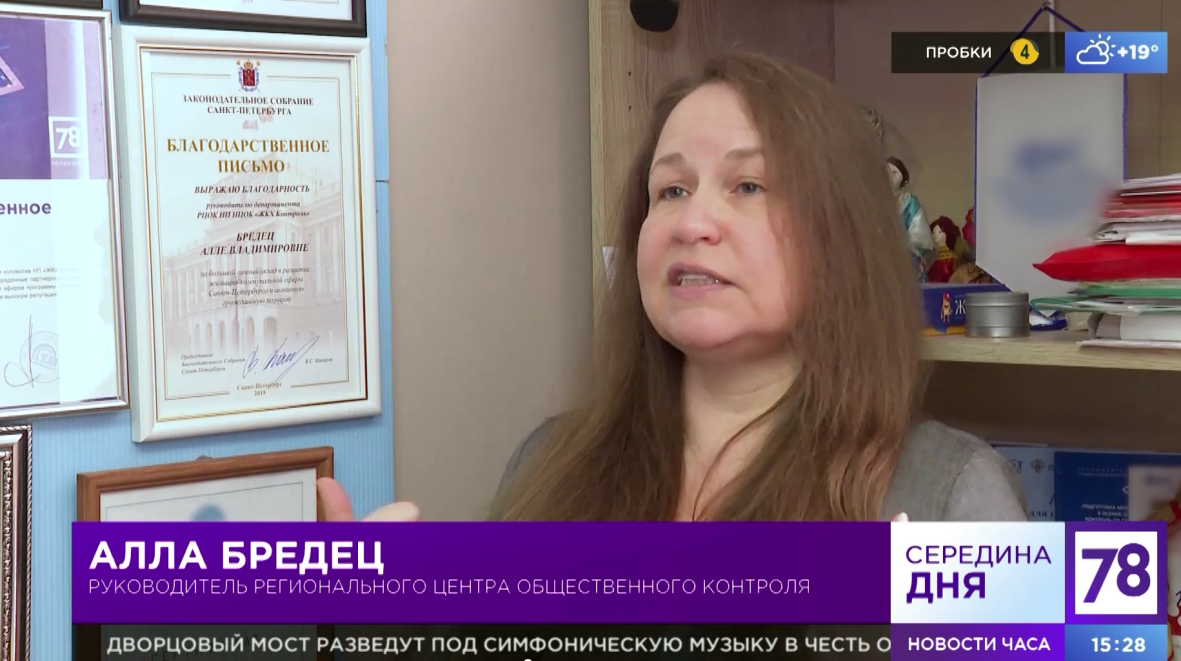 Сайт НП «ЖКХ Контроль» (Москва)Новость от 13.08.2021 г., После проверки «резиновых» квартир в Приморском районе задержали 30 мигрантовhttp://gkhkontrol.ru/2021/08/73297В Приморском районе Петербурга прошёл рейд, направленный на проверку соблюдения норм миграционного законодательства. По итогам профилактического мероприятия в отделение полиции были доставлены 30 иностранных граждан.Детали рейда озвучили 13 августа в пресс-службе ГУ МВД по Петербургу и Ленинградской области. Во время выезда участковые проверили около 2,5 тыс. квартир. Участие в рейде приняли 78 сотрудников правоохранительных органов.«По результатам рейда в полицию было доставлено 30 граждан для административного разбирательства. В отношении 21 иностранного гражданина полицейские составили административные протоколы за нарушение правил въезда либо режима пребывания в России», — уточнили в пресс-службе ГУ МВД.Во время проверки полицейским также удалось обнаружить техническое помещение, которое было оборудовано ненадлежащим образом. О возможности воспользоваться им для несанкционированного прохода в подвал или на чердак сотрудники правоохранительных органов сообщили в компетентные организации.Днём ранее стало известно о задержании более 130 мигрантов в ходе проверки овощебазы на Софийской улице. Административные протоколы за нарушение миграционного законодательства составили в отношении 124 иностранцев.Совет от РЦОК СПб НП «ЖКХ Контроль», как действовать в случае подозрения на «резиновые квартиры»:• если на ваш адрес начали приходить письма и извещения с указанием чужих фамилий, обращайтесь в паспортный стол за справкой о приписанных в квартире;• справку из паспортного стола храните для предъявления полиции, представителям УК или других официальных органов;• подайте заявление в местное отделение полиции о мошенничестве с вашими персональными данными.За более подробной консультацией  можете обратиться по телефону: 8-981-169-10-71 с 10.00 до 18.00 в будние дни.Сайт НП «ЖКХ Контроль» (Москва)Новость от 13.08.2021 г., А был ли кворум: в Петербурге разгорается война за управление домомhttp://gkhkontrol.ru/2021/08/73301Однофамильца бывшего замглавы Жилищной инспекции Санкт–Петербурга обвиняют в захвате управления домом комфорт–класса в Московском районеЖильцы многоквартирного дома, расположенного в Московском районе на Среднерогатской ул., 9А, оспаривают смену управления их домом. Они заявляют о подделке части бюллетеней собственников, которые якобы проголосовали за выбор нового управленца — жилищного кооператива. Группа жильцов подала коллективный иск в суд. За время противостояния долги дома за воду, тепло и вывоз мусора превысили 8,5 млн рублей.Информацию, что кворум собственников создал жилищный кооператив, распространила компания «Оптима Сервис», управлявшая домом на тот момент, рассказали жильцы. «Мы начали создавать инициативную группу, обходить квартиры в парадных. Обошли около 300 человек, — рассказал “ДП” представитель инициативной группы Руслан Сивоконь. — Кто–то вообще не участвовал, кого–то устраивало предыдущее товарищество собственников жилья. Мы не нашли ни одного человека, кто проголосовал за ЖК». Жильцы, не голосовавшие за жилищный кооператив, стали обращаться в Государственную жилищную инспекцию Санкт–Петербурга (ГЖИ) и в прокуратуру. В апреле был подан коллективный иск в суд (рассмотрение этого дела ещё не завершено).В telegram–чате дома в ответ на вопрос «ДП» откликнулись около 20 человек, которые сообщили, что обратились в ГЖИ и обнаружили поддельные бюллетени за своей подписью. Найти собственников, проголосовавших за новый жилищный кооператив, газете не удалось.В ГЖИ Санкт–Петербурга сообщили, что собрание собственников инициировал владелец одной из квартир Иван Тихашин. Согласно протоколу, в том февральском собрании участвовали 65,2% от общего числа собственников дома. Большинством голосов они выбрали для управления ЖК «Наш дом, Среднерогатская–9». После этого, в июне, в ходе внеплановой проверки инспекция установила, что кворума на этом собрании не было, — а значит, оно не было правомочным.Если судить по документам, после первого собрания собственники дома собирались почти каждые 2 месяца и большинством голосов последовательно принимали противоположные решения. Последнее из них — снова о выборе ЖК.По оценке жильцов, эта ситуация похожа на захват. В чате обсуждают, что не будут платить по выставленным квитанциям, поскольку не уверены, что деньги попадут ресурсоснабжающим организациям. По их оценке, основания для этого есть: ведь ГЖИ уже установила неправомочность первого протокола собрания собственников.Некоторые жильцы на условиях анонимности говорят, что Иван Тихашин может быть родственником бывшего замглавы Госжилинспекции Санкт–Петербурга Алексея Тихашина. Их отчества также совпадают. В ГЖИ отказались комментировать информацию об их возможном родстве, сославшись на федеральный закон «О персональных данных».Материал dp.ru https://www.dp.ru/a/2021/08/11/A_bil_li_kvorum47.	Сайт НП «ЖКХ Контроль» (Москва)Новость от 13.07.2021 г. Как добиться справедливости?!http://gkhkontrol.ru/2021/08/73305Расстраивает неприглядное состояние фасада многоквартирного дома? Раздражает отсутствие нормального ремонта в подъезде еще с советских времен? Не устраивает протекающая каждую осень крыша? Утомляет грязь на лестничных площадках и разбитые окна на лестничных клетках? Потенциальные покупатели вашей квартиры увидели все это безобразие, и ушли «думать»?При этом управляющая организация на все вопросы и жалобы отвечает универсальной фразой «денег нет, но вы там держитесь», выставляя очередную платежную квитанцию с неадекватными суммами на содержание жилья?Все эти проблемы можно решить, если у вас есть:единомышленники;решимость довести дело до конца; возможность потратить несколько месяцев своего времени и нервовВ обязанности управляющих компаний входит весь спектр услуг по содержанию и ремонту мест общего пользования и коммуникаций жилого дома, а также взаимодействие с государственными и подрядными организациями. Зачастую УК злоупотребляют правами, стараясь заработать на жителях многоэтажек, или просто не выполняют свои обязанности.Если жильцы столкнулись с недобросовестностью управляющей компании, то сначала нужно написать жалобу на имя ее руководителя с просьбой разобраться в ситуации и принять меры. «При первых же признаках игнорирования со стороны ваших просьб и требований необходимо на юридический адрес УК направить претензионное письмо со своими требованиями, содержащее также положение о том, что в случае неисполнения этих требований вы будете вынуждены обратиться с исковым заявлением в суд. Чаще всего данная мера является достаточной для стимулирования интереса УК к вашей проблеме и исполнения ее в кратчайшие сроки», —разъясняет руководитель РЦОК СПб НП «ЖКХ Контроль» в СПб Алла Бредец. Она поясняет, что, согласно закону «О защите прав потребителя», руководство УК должно рассмотреть письмо в течение десяти дней.Как происходит общение с УО « в живую» можно ознакомится посмотрев программу «Народный контроль» от 05.08.2021 г. с участием руководителя РЦОК СПб НП «ЖКХ Контроль» Аллой Бредец пор ссылке: https://78.ru/tv/programs/2021-08-05/narodnii_kontrol/narodnii_kontrol_12_thu_aug_05_2021_130500_gmt0000_utc48.Сайт НП «ЖКХ Контроль»Новость от 16.08.2021 г. Петербуржцы решили положить конец вечеринкам на крышахhttp://gkhkontrol.ru/2021/08/73326Жители центра Петербурга решили пресечь вечеринки на крышах. Возмущённые горожане обсуждают возможные меры противодействия этому виду развлечений в соцсетях.Пост одного из недовольных граждан появился в соседском паблике «Пять углов» в соцсети Facebook. Его автор выложил около двух десятков фотографий из аккаунта в Instagram, рекламирующего «арт-вечеринки» на крыше.«Правоохранителям нужны наши заявления, чтобы пресечь хождение толп по крышам? Этот незаконный бизнес обнаглел максимально. А в городе это как-то закреплено законом или подзаконным актом? Или это вариант типа «вандализм», «нанесение ущерба имуществу?»», — задался вопросами инициатор дискуссии.Одна из участниц группы поддержала его, сообщив, что устала от постоянного хохота и топота над своей головой, а также падающих на балкон кроссовок и сумок. Кроме того, после таких прогулок жителям дома приходится ремонтировать крыши за свой счёт.Некоторые подписчики паблика начали делиться советами, как оградить свою крышу от посторонних. Предлагали выставить пост охраны, установить колючую проволоку и даже пустить ток. Некоторые вспомнили о несчастных случаях на крышах.Впрочем, не все участники беседы разделили негодование автора. Однако сторонники прогулок по крышам остались в этой дискуссии в меньшинстве.В Петербурге за последние несколько месяцев суды заблокировали несколько сайтов, посвящённых прогулкам по крышам. Суд удовлетворил требования прокурора, отметив, что крыши являются общедомовым имуществом и могут использоваться только по назначению.СМИ часто поднимает вопрос о незаконных экскурсиях на крышах.  Еще в прошлом году ЗАКС СПб создал рабочую группу по урегулированию подобной деятельности. Увы! Результатов добиться не удалось О том, как это могло быть можно посмотреть по ссылке программы «Народный контроль» с участием руководителя РЦОК СПб НП «ЖКХ Контроль» Аллой Бредец программа эфир от 08.10.2020,https://78.ru/tv/programs/2020-10-08/narodnii_kontrol/narodnii_kontrol_12_thu_oct_08_2020_130500_gmt0000_utc49. Сайт НП «ЖКХ Контроль» (Москва)Новость от 16.08.2021 г. Государственная жилищная инспекция Санкт‑Петербурга информирует.http://gkhkontrol.ru/2021/08/73330Государственной жилищной инспекцией Санкт‑Петербурга разработано информационное письмо о порядке проведения проверок по переустройству и (или) перепланировке помещений многоквартирных домов (далее – информационное письмо).В информационном письме отмечено, что с 08.01.2019 года вступили в законную силу изменения, внесенные в Жилищный кодекс Российской Федерации, Федеральным законом от 27.12.2018 № 558-ФЗ «О внесении изменений в Жилищный кодекс Российской Федерации в части упорядочения норм, регулирующих переустройство и (или) перепланировку помещенийв многоквартирном доме», которые  устанавливают  единый порядок организации проведения переустройства и (или) перепланировки помещений в многоквартирном доме.В информационном письме приведены общие положения процедуры согласования переустройства и (или) перепланировки помещений в многоквартирном доме, примеры переустройства и (или) перепланировки помещений в многоквартирном доме, порядок проведения проверок должностными лицами Государственной жилищной инспекции Санкт‑Петербурга. При выявлении  самовольного переустройства  и (или) перепланировки помещения  в  многоквартирном доме возбуждается дело об административном  правонарушении  предусмотренном частью 2 статьи 7.21 Кодекса Российской Федерации об административных  правонарушениях.Информационное письмо размещено на веб-странице Государственной жилищной инспекции Санкт‑Петербурга официального сайта Администрации Санкт‑Петербурга в информационно — телекоммуникационной сети «Интернет» в разделах «Контрольно-надзорная деятельность — Информационные материалы и профилактика обязательных требований», «Переустройство, перепланировка, реконструкция в МКД в Санкт‑Петербурге», «Программа профилактики нарушений обязательных требований —— Информирование юридических лиц, индивидуальных предпринимателей по вопросам соблюдения обязательных требований» https://www.gov.spb.ru/gov/otrasl/inspekcija/news/219668/50. Сайт НП «ЖКХ контроль» (Москва)Новость от 17.08.2021 г. Кто должен ликвидировать последствия прорыва труб в подвале МКДhttp://gkhkontrol.ru/2021/08/73350Согласно ст. 36 ЖК РФ подвалы являются общим имуществом собственников помещений в многоквартирном доме (далее — МКД).В подвалах находятся инженерные коммуникации и иное оборудование, предназначенное для обслуживания квартир (холодное/горячее водоснабжение, электроснабжение, паровое отопление, канализация). Иногда в подвалах проходят транзитные линии теплосетей и иного оборудования РСО..Очень часто в работе оборудования происходят сбои. Если при прорыве не приступить к замене труб и не избавится от стоячей воды, то это может привести к негативным последствиям для жильцов:разрушению фундамента МКД, балок межэтажных перекрытий;появлению плесени и грибка на стенах;появлению насекомых (мошек, комаров).Что делать, если подвал затопило?Если собственники помещений обнаружили в подвале воду, необходимо обратиться в аварийно-диспетчерскую службу и вызвать слесарей. После того как они устранят течь и осуществят замену трубы будет создана комиссия, которая должна осмотреть место происшествия и оценить причиненный ущерб.Важно знать, что сотрудники аварийной службы не могут входить в состав комиссии. Как правило в нее входят: собственники помещений либо их представители, сотрудники организации, обслуживающей МКД. После осмотра места происшествия комиссия составляет акт.В акте указывается причина затопления, перечень пострадавшего из-за потопа имущества. Акт может быть составлен в произвольной форме либо на типовом бланке обслуживающей организации.К сожалению, определить того, кто является виновником не всегда легко. Виновником затопления подвала чаще всего являться организация, занимающаяся обслуживанием систем водоснабжения и канализационного оборудования жилого домаЕсли МКД обслуживает управляющая компания (далее — УК), то за содержание общедомовых помещений и состояние труб, инженерных коммуникаций несет ответственность УК. Таким образом, если будет установлена вина УК, то в ее обязанности должно входить возмещение ущерба тем, кто пострадал из-за затопления подвала, провести работы по устранению последствий потопа. Если энергопринимающее устройство в одном доме, присоединено к сети, находящейся в подвале другого дома, то указанные сети служат для обеспечения ресурсом двух самостоятельных объектов недвижимости –это зона ответственности РСО.П о смыслу п. п. 5 и 6 Правил N 491 сети, обеспечивающие не только внутридомовую систему, но и систему за ее пределами, не могут включаться в состав общего имущества граждан, проживающих в многоквартирном доме.Это выводы, которые можно сделать из ОПРЕДЕЛЕНИЯ ВАС от 19 октября 2009 г. N ВАС-14801/08А вот как складывается ситуация на практике, смотрите в эфире от 16.08.2021 г. программы «Телекурьер», на примере одного из МКД Центрального района СПб, с участием руководителя РЦОК СПб НП «ЖКХ Контроль» Аллой Бредец. Ссылка: https://78.ru/images/uploads/1629136945047.mp451. Телеканал 78.ru, программа «Телекурьер», эфир от 16.08.2021 г., с 32 мин.https://78.ru/images/uploads/1629136945047.mp4Руководитель РЦОК СПб НП «ЖКХ Контроль» комментирует ситуацию с повреждение частного и общего имущества в МКД в одном из домов Центрального района после прорыва теплосети в подвальном помещении дома.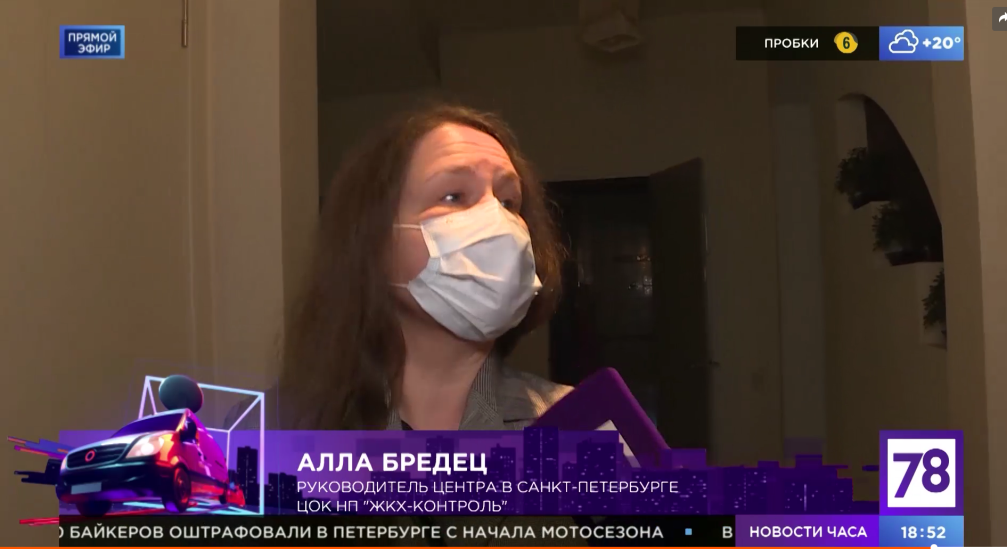 52. Сайт НП «ЖКХ Контроль» (Москва)Новость от 18.08.2021 г.Петербург выполнил план по вводу жилья на 60%http://gkhkontrol.ru/2021/08/73384В Петербурге с начала года введено в эксплуатацию почти 2 млн м2 жилья. Это 60% от плана, информирует 19 августа пресс-служба Смольного.По информации городской администрации, в настоящее время в Северной столице реализуются 164 проекта строительства жилых домов, в городе работают 145 застройщиков.«Плановое задание по вводу жилья в 2021 году будет выполнено», — подчеркнул губернатор Александр Беглов.Всего в текущем году в Петербурге должно быть введено более 3 млн м2 жилой недвижимости, а в плане на период с 2020 по 2030 указано целевое значение более 3 млн м2.Прошлый год застройщикам удалось завершить с показателем 3,3 млн м2 (план выполнили на 104,9%).Если Вы уже стали собственником жилья, приглашаем Вас вступить в РОО «Наш дом на Неве», являющуюся официальным представителем НП «ЖКХ Контроль» в Санкт-Петербурге. Наш сайт: наш-дом-на-неве.рф.53. Сайт НП «ЖКХ Контроль» (Москва)Новость от 18.08.2021 г.В КАЗНУ СМОЛЬНОГО ПОСТУПИЛО 160 МЛНhttp://gkhkontrol.ru/2021/08/73388С 9 по 18 августа с молотка ушло 23 объекта принадлежавшей Петербургу недвижимости на 158,34 млн рублей. По большей части это коммерческие помещения в Центральном, Адмиралтейском, Кировском, Калининском, Московском и Пушкинском районах города, но был и земельный участок 18 соток под ИЖС в Песочном, который был продан за 9,1 млн рублей. Об этом в четверг рассказали в пресс-службе Российского аукционного дома (РАД).Лоты в основном уходили с большим превышением стартовой цены — в среднем на 38%. За каждый боролись от двух до тринадцати претендентов, местных предпринимателей и компаний.Самый дорогой лот — два коммерческих помещения на 326,5 кв. м в целом напротив Никольских рядов. Их продали за 27,5 млн рублей — на 40% дороже, чем планировалось изначально.Но с наибольшим превышением выкуплено было помещение площадью 24,5 кв. м у метро «Проспект Просвещения» в ТК «Шувалово», цена продажи которого выросла в 2,2 раза и составила 12 млн рублей.Больше всего участников претендовало на помещение 20,2 кв.м на наб. реки Фонтанки, дом № 108Е: 13 претендентов подняли начальную цену двукратно, в итоге объект ушёл за 4,6 млн рублей.Замруководителя департамента продаж РАД Дарья Гончарова отметила, что помещения КИО — это отличный с точки зрения инвестиций вариант.— Покупатели рассматривают их не только как арендный бизнес, но и как возможность хорошо заработать, докапитализировав объект. Большая часть помещений КИО отличаются хорошей локацией — рядом со станциями метро, возле крупных магистралей, в местах с высоким пешеходным трафиком, — говорит Гончарова.До конца лета РАД планирует провести ещё 16 аукционов по продаже коммерческих помещений КИО в различных районах города на Неве.По закону общее имущество в многоквартирном доме (МКД) принадлежит на праве общей долевой собственности собственникам помещений в этом доме (ст. 36 Жилищного кодекса). По решению общего собрания собственников помещений в МКД объекты общей собственности могут быть переданы в пользование иным лицам, но только в случае, если это не нарушает права и законные интересы граждан и юридических лиц. Государственная регистрация доли в праве общей собственности на помещения и земельный участок, составляющие общее имущество в нем, осуществляется при государственной регистрации права собственности на квартиру или нежилое помещение в многоквартирном доме (ч. 5 ст. 40 Федерального закона от 13 июля 2015 г. № 218-ФЗ «О государственной регистрации недвижимости»; далее – закон о регистрации недвижимости).Однако практика показывает, что общее имущество во многих МКД либо находится в собственности органов власти, причем право собственности зарегистрировано, а объект недвижимости внесен в реестр собственности города, например, либо передано ими третьим лицам (подвалы, к примеру, сдаются в аренду или продаются предпринимателям и т. д.). По данным Национального центра общественного контроля в сфере жилищно-коммунального хозяйства «ЖКХ Контроль» (далее – НП «ЖКХ Контроль»), помещения, относящиеся к общему имуществу, отчуждены в среднем в 15-20% многоквартирного жилого фонда административных центров субъектов РФ.Причем такое неправомерное отчуждение имущества имеет место как в домах, изначально находившихся в государственной или муниципальной собственности, квартиры в которых впоследствии были приватизированы, так и в новостройках, для строительства которых привлекаются средства граждан. Хотя законом прямо установлено, что у участника долевой собственности одновременно с правом собственности на объект долевого строительства возникает доля в праве собственности на общее имущество в МКД, которая не может быть отчуждена или передана отдельно от права собственности на объект долевого строительства (ч. 5 ст. 16 Федерального закона от 30 декабря 2004 г. № 214-ФЗ).Мнение руководителя РЦОК СПб НП «ЖКХ Контроль» Аллы Бредец.— В настоящее время в подвальных помещениях жилых домов, особенно расположенных в центральных районах или вдоль  автомобильных магистралей города, находится и функционирует огромное множество разного рода заведений — от кафе и магазинов, до офисов и складов. Еще в 90 годах прошлого столетия началось отчуждение помещений подвалов, собственниками которых стали предприниматели и организации. В 1995 году в части первой Гражданского кодекса РФ появилась норма статьи 290, где указывалось, что собственникам квартир в многоквартирном доме принадлежат на праве общей долевой собственности общие помещения дома, несущие конструкции дома, механическое, электрическое, санитарно-техническое и иное оборудование за пределами или внутри квартиры, обслуживающее более одной квартиры. А в марте 2005 года вступил в силу Жилищный кодекс РФ, где статья 36 уже содержала более подробный перечень имущества, которое является в силу закона общей долевой собственностью домовладельцев, где также назывались технические подвалы. У многих собственников помещений в МКД существует заблуждение относительного того, что если первый приобретатель части подвала перепродал его, то последний законный владелец — собственник является добросовестным приобретателем и вернуть подвал будет невозможно. Это не так. Сделок может быть десяток и более, однако, учитывая, что спорная часть подвала выбыла из владения помимо воли всех собственников помещений в доме, то добросовестность нынешнего владельца помещений не имеет никакого правового значения. Однако, доказывать в судебном порядке это будет не легко и суд не всегда встает на сторону жителей. Иногда жильцам возвращают в собственность лишь те несколько квадратных метров подвала, на которых непосредственно находится тепловой пункт. Нередко бывает, что суды отказывают в возврате помещений из-за истечения сроков исковой давности,-говорит Алла Бредец.54. Сайт НП «ЖКХ Контроль» (Москва)Новость от 20.08.2021 г. Общественная проверка по адресу: ул. Турку, дом 2, к.1http://gkhkontrol.ru/2021/08/73418Сегодня, 20 августа 2021 г. по адресу: ул. Турку, дом2, к.1,по заявлению группы собственников жилых помещений МКД, был проведен общественный жилищный контроль в форме общественной проверки в отношении ООО «ЖКС №1 Фрунзенского района» Санкт-Петербурга.Проверка проходила в соответствие с Правилами, утвержденными Постановлением Правительства Российской Федерации от 26.12.2016 г. № 1491 «О порядке осуществления общественного жилищного контроля».В комиссионной проверке приняли участие: руководитель РЦОК СПб НП «ЖКХ Контроль» Алла Бредец, директор управляющей организации ООО «ЖКС №1 Фрунзенского района» Санкт-Петербурга Александр Мальцев, жители дома. В ходе проверки факты изложенные собственниками не подтвердились, а именно: жалобы на отсутствие ежедневной и регулярной комплексной уборки подъездов— полов, окон, перил, стен, лифтов, мусоропровода, прилегающей территории.При обходе тамбуры, холлы, коридоры, лифтовые площадки и лифтовые кабины, лестничные площадки и марши чистые; перила лестниц, шкафы для электросчетчиков слаботочных устройств, почтовые ящики, полотна дверей, доводчики, дверные ручки помыты. Требуется замена клапанов и шиберов мусоропровода. Со слов представителей управляющей компании, данные работы внесены в план. На информационных досках размещены графики уборки мест общего пользования.Земельный участок, на котором расположен многоквартирный дом, с элементами озеленения и благоустройства, иными объектами, предназначенными для обслуживания и эксплуатации этого дома в удовлетворительном состоянии, очищен от бытового мусора. Проведен срез высохшего кустарника, проведена обрезка деревьев.При проведении работ по капитальному ремонту фасада дома, подрядная организация не выполнила работы по оштукатуриванию откосов оконных проемов. В настоящее время УО ООО «ЖКС №1 Фрунзенского района» ведет претензионную работу в отношении НО «Фонд -региональный оператор капитального ремонта общего имущества в многоквартирных домах»По итогам общественной проверки составлен Акт. Собственники имеют возможность и далее получать бесплатную юридическую помощь в общественной приемной РЦОК СПб НП «ЖКХ Контроль» куда может обратиться каждый желающий по телефону: +79811691071 или записаться на личный прием предварительно записавшись по указанному номеру.55. Сайт НП «ЖКХ Контроль» (Москва)Новость от 23.08.2021 г. Комблаг объяснил петербуржцам, зачем дороги моют в дождьhttp://gkhkontrol.ru/2021/08/73446В комитете по благоустройству Петербурга объяснили, почему влажная уборка улиц нередко осуществляется во время дождя.«Моющей технике гораздо легче справиться с «прикипевшей» грязью в сырую погоду. Как хорошая хозяйка замачивает посуду в раковине или белье перед стиркой, так и дорожники охотно замывают асфальт вместе с дождем. Такая мойка улиц получается наиболее эффективной», — сказано в сообщении на странице комитета в соцсети «ВКонтакте».По данным комитета, на прошлой неделе для мытья улиц использовали более 35 тыс. м3 воды. Также сотрудники дорожных предприятий собрали на магистралях 1,36 тыс. м3 мусора.«В среднем в течение недели на уборку днем выходило около 420 единиц техники и 850 работников, ночью — 390 машин и 180 человек», – добавили в Смольном.В понедельник, 23 августа, уборкой городских улиц занимаются 460 единиц техники и почти 900 сотрудников дорожных предприятий.Мнение руководителя РЦОК СПб НП «ЖКХ Контроль» Аллы Бредец— Действительно и в сетях и на многочисленных встречах горожане поднимают тему, как коммунальные службы моют городские дороги в дождливую погоду. Кто-то осуждает дорожников, а кто-то объясняет, зачем они это делают.Часто в таких случаях сперва на дороги выезжают поливомоечные машины. Они струями воды вышибают пыль из пористого асфальтобетонного покрытия, смывают накопившийся на проезжей части дороги мусор в специальную (прилотковую) зону, где затем его механизированным способом собирают подметально-уборочные машины или вручную работники службы благоустройства.56. Телеканал 78.ru, прграмма «Неделя в Петербурге», эфир от 22.08.2021 г.https://78.ru/tv/_nedelya_v_peterburgeРуководитель РЦОК СПб НП «ЖКХ Контроль» Алла Бредец комментирует ситуацию в МКД по адресу: ул. Кузнецовская, дом 22.В этом доме по поддельному протоколу ОСС, на фасаде МКД разместили навесное дополнительное оборудование, сюжет с 12 минуты. 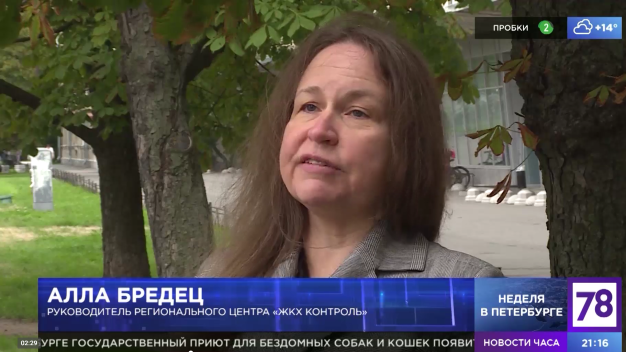 57. Телеканал 78.ru, программа «Телекурьер», эфир сот 25.08.2021 г, с 20 мин.https://78.ru/tv/telekurer_Руководитель РЦОК СПб комментирует бездействие собственников МКД в отношении общего имущества МКД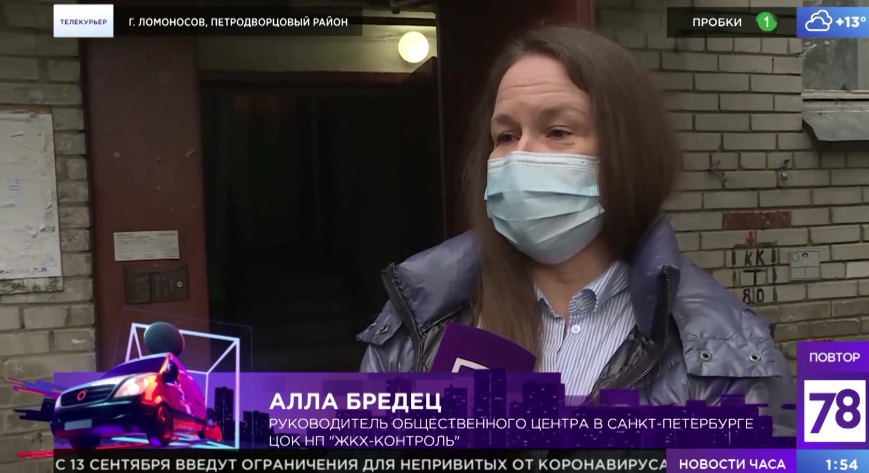 58. Сайт НП «ЖКХ Контроль» (Москва)Новость от 24.08.2021 г. Плюс 80 рублей на «коммуналку».http://gkhkontrol.ru/2021/08/73459Стоимость коммунальных услуг на одного человека в 2022 г. составит в Петербурге около 2,5 тысяч.В петербургских квартирах с электрической плитой коммунальные услуги в расчете на человека подорожают с июля 2022 года на 80 рублей 73 копейки. В квартирах с газом — на 83 рубля 6 копеек. Об этом стало известно 24 августа.Такие цифры содержатся в предложениях по изменению тарифов с лета 2022 года, которые подготовил профильный комитет(сайт Комитета:  http://www.tarifspb.ru/ ).Расчеты приводятся на одного человека, исходя из нормативов потребления в условной семье из трех человек с 25 квадратами на каждого. Сейчас в квартирах с электроплитами стоимость коммуналки составляет 2 379 рублей; с учетом повышения тарифов в июле 2022 года она увеличится до 2 460 рублей. В газифицированных квартирах плата вырастет с 2 453 рублей до 2 536 рублей.59. Сайт НП «ЖКХ Контроль» (Москва)Новость от 26.08.2021 г. Активист по пропискеhttp://gkhkontrol.ru/2021/08/73473Качество жизни в многоквартирном доме во многом зависит от инициативности собственниковГлавными проблемами ЖКХ сегодня, становится и износ оборудования, и вороватые управляющие компании и нехватка средств, и конечно сами жители. В домах, где собственники квартир ленивы и нелюбопытны, качество жизни может быть хуже, чем там, где все наоборот.Безразличие жильцов к тому, что происходит с их домом, их юридическая неграмотность, пассивность и, как результат, сложность проведения общего собрания собственников делают каждую из форм управления домом одинаково проблемной. Вся идеология жилищного кодекса заключается в том, что жильцы могут самостоятельно принимать решения и брать на себя ответственность за состояние своего дома, и законодательство дает им для этого много возможностей. Если жильцы начинают ими пользоваться, если к управлению домом привлекают профессионалов, им действительно удается добиваться хороших результатов и экономить существенные средства. Но такие примеры редки.Независимо от формы управления многоквартирным домом собственники жилых помещений могут влиять на: содержание, эксплуатацию, ремонт домов, а также на благоустройство придомовой территории. Узнавать, из чего складывается тариф на жилищно-коммунальные услуги и как на него повлиять, а также о том, как заставить управляющую компанию работать качественно, добиться перерасчета коммунальных платежей.Все, кто проживает в многоквартирном доме, должны понимать, осознавать свою долю ответственности за то, что происходит в доме. Именно от жильцов зависит то, насколько изменятся условия проживания их самих. Коллективное решение  всех вопросов, своевременное и адекватное решение возникающих проблем позволит жильцам сделать условия своего проживания лучше.Конфликты жильцов с управляющими компаниями (УК) многоквартирных домов случаются часто. Собственники квартир бывают недовольны качеством уборки, ремонтом и обслуживанием, высокими тарифами за управление и содержание дома. Но! Часто это ограничивается жалобами.Для эффективного управления многоквартирным домом необходима не только профессиональная управляющая организация, но и активность жителей. Нужен Совет МКД, действующий в целях улучшения содержания дома, а не для войны с УО или для «галочки». Чаще встречаются критиканы и жалобщики, которые не готовы участвовать и принимать конкретные шаги, чтобы поменять ситуацию к лучшему,- считает руководитель РЦОК СПб НП «ЖКХ Контроль» Алла Бредец.Для простого человека зачастую обратиться на телевидение, чтобы вызвать резонанс общественности, призвать к вниманию власти и решить проблемы проще, чем самостоятельно пройти весь «путь». С этим приходится сталкиваться телевизионщикам часто. Не исключение и сюжет программы от 25.08.2021 г.  «Телекурьер» с участием руководителя РЦОК СПб НП «ЖКХ Контроль» Аллы Бредец в одном из домов г. Ломоносов. Смотрите по ссылке: https://78.ru/tv/telekurer_60. Новости 78.ru, выпуск от 11.08.2021 г. «ПОДУШКА БЕЗОПАСНОСТИ»: В РОССИИ ПРЕДЛОЖИЛИ ЗАМЕНИТЬ ЛИЦЕНЗИИ УК НА ЧЛЕНСКИЙ БИЛЕТ В СРОhttps://78.ru/articles/2021-08-11/podushka_bezopasnosti_v_rossii_predlozhili_zamenit_licenzii_uk_na_chlenskii_bilet_v_sroВступление в саморегулируемые организации будет обязательно. Профессиональное сообщество само начнёт осуществлять контроль за деятельностью участников, принимать претензии и указывать на недочёты.В Петербурге хотят отменить лицензирование управляющих компаний, которые занимаются обслуживанием жилых домов. Сторонники инициативы предлагают заменить лицензии на членский билет в СРО — саморегулируемые организации. Члены комиссии по ЖКХ общественного совета при Минстрое считают, что такое профессиональное сообщество сможет не только навести порядок в сфере, но создать страховой фонд на случай банкротства УК.Алексей Нечаев и его сотрудники управляют коммунальным хозяйством 80-ти домов в четырёх районах города и области. Руководитель уверен, что их компания готова к вступлению в саморегулируемую организацию — СРО. Ведь механизм лицензирования был введён ещё в 2014 году как вынужденная мера для того, чтобы избавить отрасль от мошенников, которые воруют деньги собственников.— Уход от системы лицензирования в систему саморегулирующихся организаций, он напрашивается, поскольку государственная жилищная инспекция свою задачу выполнила. Если брать Петербург и Ленобласти, то остались только фирмы, которые доказали свою состоятельность, и мы можем идти дальше, — отметил генеральный директор управляющей компании Алексей Нечаев.Государственное лицензирование определяет квалификацию организации. Как показала практика, этот инструмент проблему мошенничества до конца так и не решил. Не редки случаи, когда компания, лишившаяся лицензии, возвращалась на рынок под новым названием и приступала к управлению тем же домом, а собственники сами оплачивали свои же жалобы.— Часто государственная жилищная инспекция в рамках своей компетенции ограничивается штрафом. Штраф выписывается не на управляющую организацию и не на должностное лицо, по сути мы же с вами и оплачиваем то, на что жаловались. Да, лицензирование помогло энергосберегающим организациям, потому что управляющие организации лишились возможности регистрироваться в офшорах, — заявила руководитель НП «ЖКХ Контроль» Алла Бредец.Вступление в саморегулируемые организации будет обязательно. Профессиональное сообщество само начнёт осуществлять контроль за деятельностью участников, принимать претензии и указывать на недочёты. Членские взносы помогут создать фонд — подушку безопасности, воспользоваться которым при случае смогут и собственники, и коммунальщики.— Раньше такие организации назывались другими словами, это были гильдии, купеческие гильдии, например. Когда сообща профессионалы договаривались о тех или иных для конечного потребителя положительных результатов. Это не в коем случае не картельные сговор — это взаимовыручка, стандарты, — подчеркнул генеральный директор СРО «Межрегионразвитие» Владислав Воронков.По оценкам специалистов, лицензию на ведение деятельности в Санкт-Петербурге сейчас имеет 400 управляющих компаний, при этом реально работает по ней всего 80. Вступление в СРО позволит ещё раз почистить рынок сферы ЖКХ и убрать «лишних игроков».Однако не все эксперты верят в эффективность саморегулируемых организаций, некоторые, например, считают это пустой тратой времени и средств, намекая, что благая идея может превратиться в ещё одну бюрократическую проволочку.61. Сайт НП «ЖКХ Контроль» (Москва)Новость от 26.08.2021 г.Конкурс детских рисунков для детей до 14 лет Мой безопасный дом-спокойно живется в нем!http://gkhkontrol.ru/2021/08/73477В современном мире вопрос безопасности детства стоит очень остро. Задача взрослых не только защищать ребенка, но и подготовить его к встрече с опасными жизненными ситуациями. Ведь, как известно: «предупрежден – значит вооружен». Взрослые не смогут все время находиться рядом с ребенком, поэтому он должен уметь помочь себе в трудной ситуации сам, а сделать он это сможет, если будет знать о существующих опасностях.Цели конкурса:-. Обратить внимание детей и их родителей на поведение в современных условиях, безопасность проживания в многоквартирном доме, квартире.— – Формирования у подрастающего поколения сознательного и ответственного отношения к вопросам личной безопасности и безопасности окружающих.-Стимулировать развитие личности, творческой инициативы и эстетического вкуса.-Приобщить детей к художественным видам творчества.— Поддержать совместное детско-родительское творчество.Календарь конкурса:1 сентября– старт конкурса1 октября– окончание приема заявок15 октября – определение победителей10 ноябрь 2021г. – награждение победителей в рамках Международной выставки ЕXРОТЕСНNОSTRAZH-2021 (ЭКСПОТЕХНОСТРАЖ-2021, выставка Страж)Организатор конкурса:РОО контроля за проживанием в многоквартирных домах «Наш дом на Неве», являющаяся официальным представителем НП «Национальный центр общественного контроля в сфере ЖКХ «ЖКХ Контроль» в Санкт-Петербурге.Партнеры конкурса:Федеральная служба войск национальной гвардии Российской ФедерацииЭкспоФорумНа Конкурс принимаются авторские работы, выполненные в соответствии с тематикой. Творческие работы в виде рисунков фотографируются или сканируются и отправляются на конкурс в виде фотографий на электронную почту:nash_dom_na_neve@mail.ru или приносятся в офис организации по адресу: наб. Обводного канала, дом 92, каб.308 (предварительно согласовав время по телефону:8-981-169-10-71). Рисунки должны иметь формат А4 (210×297мм);Рисунки могут быть выполнены в любой технике и любыми материалами: акварель, гуашь, карандаш, фломастеры и т.д.Авторы конкурсных работ, обязательно указывайте вашу фамилию, имя, отчество и возраст!Победителей ждут дипломы и ценные подарки!62. Сайт НП «ЖКХ Контроль» (Москва)Новость от 27.08.2021 г. Замы глав трёх районов Петербурга лишились премий из-за грязных подваловhttp://gkhkontrol.ru/2021/08/73497Заместители глав трёх районов Петербурга лишились премий из-за неудовлетворительного содержания подвалов. Также наказанию подверглись руководители ГУЖа и управляющих компаний.Как сообщили в аппарате профильного вице-губернатора Николая Бондаренко, речь идёт о Калининском, Красногвардейском и Центральном районе. Оставить районных чиновников и ответственных за ЖКХ без премий было решено после доклада о проверке подготовки жилых домов к зиме.Управляющие организации завершают техническую подготовку жилого фонда к холодному периоду. В ходе проверки этой работы были обнаружены нарушения, касающиеся содержания подвальных и технических помещений.Проверки в жилом фонде продлятся до 16 октября, напомнили в пресс-службе вице-губернатора. Проверяется качество уборки парадных и дворов, качество содержания подвалов и чердаков.По данным Смольного, жилой фонд Петербурга включает почти 24 тыс. домов.В середине лета петербургские власти объявили внеплановую проверку чистоты во всех дворах и парадных. В первую очередь проверяющие навестили дома, из которых жалобы уже поступали.Подобное мероприятие в Петербурге проводили в 2017 году. Тогда за короткий срок в городе проверили все чердаки и подвалы. По данным чиновников, количество жалоб после той проверки снизилось на треть.63. Сайт НП «ЖКХ Контроль» (Москва)Новость от 27.08.2021 г.Петербургских дворников заставили фотографировать свою работуhttp://gkhkontrol.ru/2021/08/73501Петербургским дворникам придётся фотографировать результаты своего труда. Такую форму отчетности в городе пытаются ввести в порядке эксперимента.Работников жилкомсервисов с некоторых пор просят направлять отчёты домуправу, рассказал вице-губернатор Петербурга Николай Бондаренко. В этих отчётах фиксируется дата, время и список того, что было сделано.По словам чиновника, такой подход к контролю результатов уборки используют в Западной Европе. Представитель Смольного назвал этот метод «интересным».«Работник убрал — сфотографировал участок, отчитался. Мы тоже пробуем ввести такую практику с некоторыми жилкомсервисами», — добавил вице-губернатор.По его словам, достоверность отчётов всё равно дополнительно проверяют. И только после этого дворнику засчитывают рабочий день.Сейчас свою работу фотографируют сотрудники только двух жилкомсервисов. Однако Бондаренко считает, что такую форму отчётов нужно развивать. Более того, он высказал предложение транслировать работу дворников в онлайн-режиме.64. Сайт НП «ЖКХ Контроль» (Москва)Новость от 27.08.2021 г. В Смольном рассказали, когда в Петербурге включат отопление в 2021 годуhttp://gkhkontrol.ru/2021/08/73509В Петербурге регулярное отопление включается после пяти дней со среднесуточной температурой воздуха ниже 8 градусов тепла, напомнили в Смольном.К 1 сентября все объекты теплоснабжения в Петербурге будут готовы к подаче тепла, указали там.Решение о начале периодического протапливания в городской администрации примут после испытания систем теплоснабжения с учетом прогноза погоды и возможных неблагоприятных погодных факторов.«В первую очередь к теплу подключат социальные объекты — детские сады и школы, больницы и поликлиники. Жилые здания к периодическому протапливанию будут подключаться по решению управляющих компаний», — уточнили в городской администрацииГотовность объектов теплоснабжения к отопительному сезону к последней пятнице августа составляет 96%. Энергетики приступают к тестированию систем теплоснабжения.В Петербурге уже проведены 64 температурных и 693 гидравлических испытания тепловых сетей, созданы необходимые запасы резервного топлива. Для отработки взаимодействия при устранении аварийных и чрезвычайных ситуаций проведено 213 противоаварийных тренировок.К предстоящему отопительному сезону в Петербурге подготовлено 15 теплоэлектроцентралей, 696 котельных, 373 центральных тепловых пункта и более 9 тысяч километров тепловых сетей.65. Сайт НП «ЖКХ Контроль» (Москва)Новость от 30.08.2021 г. Вода в подвале многоквартирного домаhttp://gkhkontrol.ru/2021/08/73549Затопление подвальных помещений, расположенных в многоквартирных домах, в настоящее время, к сожалению, не является редкостью. Как действовать при обнаружении воды в подвале, куда обратиться, и чего этим можно добиться спросим у руководителя РЦОК СПб НП «ЖКХ Контроль» Аллы Бредец.Куда обращаться если затопило подвал многоквартирного дома?Если в подвале  МКД обнаружена вода, требуется сообщить об этом аварийной службе управляющей организации. Жильцы совершают звонок в диспетчерскую и вызывают на дом слесарей от управляющей компании. После прибытия сотрудники аварийной службы устранят неполадку и ликвидируют причину течи, если есть возможность сделать это на местеВ случае регулярного затопления подвального помещения в многоэтажном доме, жителям следует оформить заявление и обратиться вместе с ним в организацию, занимающуюся обеспечением сохранности общего имущества, несущую ответственность за общее санитарное и техническое состояние объекта, коим является ваш подъезд, включая подвал. Чаще всего подача заявительной бумаги происходит по адресу представителей служб жилищно-коммунального хозяйства – УО, ТСЖ, ЖСК.Именно они обязуется устранить возникшие от потопа в подвале последствия, которые заключаются в следующих моментах:устранить причины возникших неполадок;провести мероприятия, связанные с дезинсекцией подвала;обеспечить процедуры по осушению помещения;Если заявительная бумага была проигнорирована работниками ответственной компании и оставлена без какого-либо внимания, необходимо написать еще одно заявление, но направить его в жилищную инспекцию.В ходе застоявшейся воды в подвале на нижних этажах образуются неприятные запахи,появляется грибок, плесень, что опасно для здоровья и жизни жильцов; формируется благоприятная среда для жизнедеятельности различных насекомых – комаров, мошек, блох; под влиянием влаги медленно, но верно разрушается фундамент помещения;Чтобы этого не произошло, необходимо нейтрализовать последствия потопа в подвале как можно раньше, сразу после обнаружения его признаков.О бездействии управляющей компании в течение многих лет смотрите в эфире программы «Телекурьер» 30 августа, телеканала 78.ru по ссылке: https://78.ru/tv/telekurer_Потоп в подвале МКД является крайне неприятной ситуацией, которая требует срочных мер и действий от заинтересованных лиц, т. е. от жильцов. Со стороны УК подобные проблемы в самостоятельном порядке решаются крайне редко. Даже если в этой организации сотрудники признали свою вину, следует заняться проведением дополнительной экспертизы в целях оценки причинно-следственных связей касательно аварии.66. Телеканал 78.ru, программа «Телекурьер», эфир от 30.08.2021 гhttps://78.ru/tv/programs/2021-08-30/telekurer_/telekurer_12_mon_aug_30_2021_151000_gmt0000_utc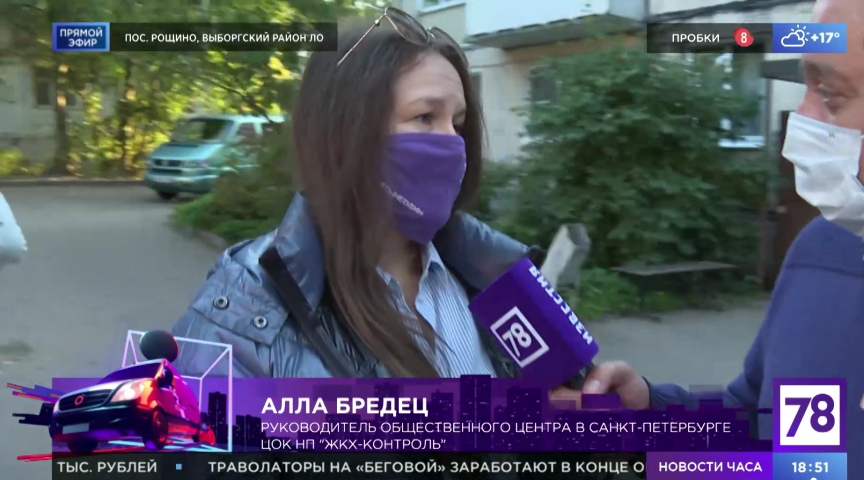 67.  Сайт НП «ЖКХ Контроль» (Москва)Новость от 01.09.2021 г. Что делать если у жильца залило квартиру после дождя, а перед этим ремонтировали крышу в рамках капитального ремонта?http://gkhkontrol.ru/2021/09/73569К кому должен обращаться собственник квартиры, которая пострадала? К подрядной организации, которая проводила капремонт? К управляющей организации? В жилищную инспекцию? В НО «Фонд-региональный оператор капитального ремонта общего имущества МКД»?«Пункт 11 ч.2 ст.182 ЖК РФ предписывает, что региональный оператор, помимо прочего, обязан нести ответственность перед собственниками помещений в многоквартирном доме за качество оказанных услуг и (или) выполненных работ в течение не менее пяти лег с момента подписания соответствующего акта приемки оказанных услуг и (или) выполненных работ, в том числе за несвоевременное и ненадлежащее устранение выявленных нарушений.Согласно ч.1 ст. 188 ЖК РФ убытки, причиненные собственникам помещений в многоквартирных домах в результате неисполнения или ненадлежащего исполнения региональным оператором своих обязательств в соответствии с ЖК РФ и принятыми в соответствии с ним законами субъектов Российской Федерации, подлежат возмещению в соответствии с гражданским законодательством. При этом частью 2 указанной нормы установлено, что субъект Российской Федерации несет субсидиарную ответственность за исполнение региональным оператором обязательств перед собственниками помещений в многоквартирных домах.Таким образом, ФКР несет ответственность перед жильцами многоквартирных домов, предоставивших денежные средства для проведения капитального ремонта, в силу закона. Собственник мог обратиться только к ФКР, поскольку последний несет перед ним ответственность в силу закона». Рекомендуем ознакомиться с полным текстом судебного решения Арбитражного суда города Москвы №А40-57762/20-110-421 — весьма познавательно!РЦОК СПб НП «ЖКХ Контроль» напоминает Вам о возможности бесплатно получить методичку «Контроль проведения работ по капитальному ремонту многоквартирных домов». Необходимо предварительно согласовать время по телефону: 8-981-169-10-71 или электронной почте: nash_dom_na_neve@mail.ru68.  Сайт НП «ЖКХ Контроль» (Москва)Новость от 01.09.2021 г. Что делать если у жильца залило квартиру после дождя, а перед этим ремонтировали крышу в рамках капитального ремонта?http://gkhkontrol.ru/2021/09/73569К кому должен обращаться собственник квартиры, которая пострадала? К подрядной организации, которая проводила капремонт? К управляющей организации? В жилищную инспекцию? В НО «Фонд-региональный оператор капитального ремонта общего имущества МКД»?«Пункт 11 ч.2 ст.182 ЖК РФ предписывает, что региональный оператор, помимо прочего, обязан нести ответственность перед собственниками помещений в многоквартирном доме за качество оказанных услуг и (или) выполненных работ в течение не менее пяти лег с момента подписания соответствующего акта приемки оказанных услуг и (или) выполненных работ, в том числе за несвоевременное и ненадлежащее устранение выявленных нарушений.Согласно ч.1 ст. 188 ЖК РФ убытки, причиненные собственникам помещений в многоквартирных домах в результате неисполнения или ненадлежащего исполнения региональным оператором своих обязательств в соответствии с ЖК РФ и принятыми в соответствии с ним законами субъектов Российской Федерации, подлежат возмещению в соответствии с гражданским законодательством. При этом частью 2 указанной нормы установлено, что субъект Российской Федерации несет субсидиарную ответственность за исполнение региональным оператором обязательств перед собственниками помещений в многоквартирных домах.Таким образом, ФКР несет ответственность перед жильцами многоквартирных домов, предоставивших денежные средства для проведения капитального ремонта, в силу закона. Собственник мог обратиться только к ФКР, поскольку последний несет перед ним ответственность в силу закона». Рекомендуем ознакомиться с полным текстом судебного решения Арбитражного суда города Москвы №А40-57762/20-110-421 — весьма познавательно!РЦОК СПб НП «ЖКХ Контроль» напоминает Вам о возможности бесплатно получить методичку «Контроль проведения работ по капитальному ремонту многоквартирных домов». Необходимо предварительно согласовать время по телефону: 8-981-169-10-71 или электронной почте: nash_dom_na_neve@mail.ru69.  Сайт НП «ЖКХ Контроль» (Москва)Новость от 01.09.2021 г. Типичные ошибки при организации, проведении и оформлении результатов общего собрания собственников помещений в многоквартирном доме в многоквартирном доме (далее — МКД)http://gkhkontrol.ru/2021/09/73573Руководитель РЦОК СПб НП «ЖКХ Контроль» Алла Бредец напоминает, что с 2021 года в проведении общих собраний собственников  (далее — ОСС)  в МКД произошли изменения. Чтобы не потратить время вхолостую необходимо серьезно подойти к организации ОСС МКД.Нормативно-правовыми актами, регулирующими порядок организации, проведения и оформления результатов общего собрания собственников помещенийв многоквартирном доме (далее — МКД) являются:— Жилищный кодекс РФ от 29.12.2004 № 188-ФЗ (статьи 45-48);— Гражданский кодекс РФ (часть первая глава 9.1) от 30.11.1994 № 51-ФЗ;— Приказ Министерства строительства и жилищно-коммунального хозяйства РФот 28 января 2019 г. № 44/пр «Об утверждении Требований к оформлению протоколов общих собраний собственников помещений в многоквартирных домах и Порядка направления подлинников решений и протоколов общих собраний собственников помещений в многоквартирных домах в уполномоченные органы исполнительной власти субъектов Российской Федерации, осуществляющие государственный жилищный надзор» (далее – Приказ Минстроя № 44/пр).Общее собрание собственников помещений в МКД может быть созвано:— по инициативе любого из собственников (ч. 2 ст. 45 ЖК РФ);— по инициативе управляющей организации, осуществляющей управление данным МКД по договору управления (ч. 7 ст. 45 ЖК РФ).— управляющей организацией, ТСЖ, ЖК, ЖСК, иным специализированным потребительским кооперативом по письменному обращению собственников, обладающих не менее чем 10% общего количества голосов собственников помещений в МКД(ч.6 ст. 45 ЖК РФ).Существуют следующие формы проведения общего собрания собственников помещений в мкд:— очная форма (совместное присутствие собственников помещений в данном доме для обсуждения вопросов повестки дня и принятия решений по вопросам, поставленным на голосование);— заочная форма (опросным путем или с использованием ГИС ЖКХ в соответствии со ст. 47.1 ЖК РФ). При этом заочная форма голосования может проводиться только в том случае, если при проведении собрания в очной форме отсутствовал, указанныйв ч. 3 ст. 45 ЖК РФ, кворум.— очно-заочная форма голосования (возможность очного обсуждения вопросов повестки дня собрания и принятия решений, а также возможность передачи решений собственников в установленный срок в место или по адресу, которые указаны в сообщении о проведении общего собрания собственников помещений в МКД).В соответствии с ч. 4 ст. 45 ЖК РФ существуют следующие способы уведомления  собственников о проведении общего собрания:— сообщение в письменной форме направляется каждому собственнику помещения в данном доме заказным письмом;— сообщение в письменной форме вручается под роспись;— размещение сообщения  в помещении данного дома, определенном  решением общего собрания и доступном для всех собственников помещений в данном доме;— иной способ направления сообщения в письменной форме, предусмотренный решением общего собрания собственников помещений в данном доме.При этом собственники о проведении собрания должны быть уведомлены не позднее чем за десять дней до даты его проведения.В сообщении о проведении общего собрания собственников помещенийв многоквартирном доме должны быть указаны (ч. 5 ст. 45 ЖК РФ):— сведения о лице, по инициативе которого созывается данное собрание;— форма проведения данного собрания;— дата, место, время проведения данного собрания (дата окончания приема решений собственников по вопросам, поставленным на голосование, и место или адрес, куда должны передаваться такие решения);— повестка дня данного собрания;— порядок ознакомления с информацией и (или) материалами, которые будут представлены на данном собрании, и место или адрес, где с ними можно ознакомиться.В решении собственника (бюллетене) должны быть указаны (ч. 5.1 ст. 48 ЖК РФ):— сведения о лице, участвующем в голосовании;— сведения о документе, подтверждающем право собственности лица, участвующего в голосовании, на помещение в соответствующем многоквартирном доме;— решения по каждому вопросу повестки дня, выраженные формулировками: «за», «против», «воздержался». При голосовании собственником необходимо ставить только один из возможных вариантов голосования.Обязательными приложениями к протоколу общего собрания собственников помещений в МКД, в соответствии с Приказом Минстроя № 44/пр являются:— реестр собственников помещений в многоквартирном доме;— копия текста сообщения о проведении общего собрания;— документы (копии документов), подтверждающие направление, вручение сообщения о проведении общего собрания собственникам помещений в многоквартирном доме либо его размещение в помещении данного дома, или в системе в соответствии с ч. 4 ст. 45, ч. 2 и 3 ст. 47.1 ЖК РФ;— списки присутствующих и приглашенных лиц;— документы (их копии), удостоверяющие полномочия представителей присутствующих и приглашенных лиц;— документы, рассмотренные общим собранием в соответствии с повесткой дня общего собрания;— письменные решения (бюллетени) собственников помещений и их представителей, которые должны содержать сведения, позволяющие идентифицировать лиц, заполнивших их, дату их заполнения.Типичные ошибки при созыве и организации общего собрания собственников помещений в МКД:— основным способом уведомления собственников о проведении общих собраний собственников помещений является размещение текстов сообщений об их проведении на информационных стендах в подъездах МКД, т.е. в доступном месте для всех собственников помещений в данном доме. В нарушении ч. 4 ст. 45 ЖК РФ, данный способ уведомления собственниками не утвержден на общем собрании собственников помещений;— не указание в сообщении о проведении общего собрания сведений, установленных ч. 5 ст. 45 ЖК РФ;— не соблюдение сроков уведомления о проведении собрания. В нарушениич. 4 ст. 45 ЖК РФ собственники не уведомляются за десять дней до даты его проведения;— включение в повестку дня вопросов, принятие которых не относитсяк компетенции общего собрания собственников помещений МКД.Типичные ошибки при проведении общего собрания собственников помещенийв МКД:— в нарушении ч. 1 ст. 47 ЖК РФ собрание проводится сразу в заочной форме,без проведения собрания в очной форме (путем совместного присутствия собственников помещений в данном доме для обсуждения вопросов повестки дня и принятия решений по вопросам, поставленным на голосование)— при проведении общего собрания в очной форме не соблюдаются ограничения, установленные п. 2-50 постановления Правительства Санкт‑Петербурга от 13 марта 2020 года № 121 «О мерах по противодействию распространению в Санкт‑Петербурге новой коронавирусной инфекции (COVID-19)» (численность более 75 человек)(ред. от 24.08.2021);— осуществляется продление общего собрания собственников в нарушениич. 2 ст. 47 ЖК РФ;— изменение повестки дня общего собрания. Принятие решений по вопросам,не включенным в повестку дня собрания, в нарушении ч. 2 ст. 46 ЖК РФ;— в нарушении ч. 1. ст. 46 ЖК РФ отсутствует кворум, необходимый для принятия конкретного решения. Решения, предусмотренные пп. 1.1, 4.2 части 2 статьи 44 ЖК РФ принимаются более чем пятьюдесятью процентами голосов от общего числа голосов собственников помещений в многоквартирном доме;— решения, предусмотренные пп. 1, 1.1-1, 1.2, 2, 3, 3.1, 4.3 ч. 2 ст. 44 ЖК РФ, принимаются большинством не менее двух третей голосов от общего числа голосов собственников помещений в многоквартирном доме;— решения о согласии на перевод жилого помещения в нежилое помещение:1) при наличии в МКД более одного подъезда большинством голосов от общего числа голосов принимающих участие в этом собрании собственников помещений в МКД при условии голосования за принятие такого решения собственниками помещенийв МКД, в подъезде которого расположено переводимое помещение, обладающими большинством голосов от общего числа голосов таких собственников, принимающих участие в этом собрании;2) при наличии в МКД одного подъезда большинством голосов от общего числа голосов принимающих участие в этом собрании собственников помещений в МКД.В соответствии с ч. 2 ст. 40 ЖК РФ если реконструкция, переустройство и (или) перепланировка помещений невозможны без присоединения к ним части общего имущества в МКД, на такие реконструкцию, переустройство и (или) перепланировку помещений должно быть получено согласие всех собственников помещений в МКД;Решения по остальным вопросам в соответствии с ч. 1 ст. 46 ЖК РФ принимаются большинством голосов от общего числа голосов принимающих участие в данном собрании собственников помещений в МКД.Необходимо отметить, что решение о пользовании общим имуществом собственников помещений в МКД иными лицами, в том числе о заключении договоровна установку и эксплуатацию рекламных конструкций, если для их установкии эксплуатации предполагается использовать общее имущество собственников помещений в многоквартирном доме, об определении лиц, которые от имени собственников помещений в МКД уполномочены на заключение данных договоров,а также о порядке получения денежных средств, предусмотренных указанными соглашениями на условиях, определенных решением общего собрания принимаются большинством не менее двух третей голосов от общего числа голосов собственников помещений в МКД.Типичные ошибки при оформлении решений (бюллетеней) собственников помещений и их представителей:— неверно оформлены полномочия представителя собственника помещения, доверенность на представление интересов не соответствует ч. 2 ст. 48 ЖК РФ, п. 3,4ст. 181.5 ГК РФ;— указываются неверные сведения о собственниках и площадях помещений;— в голосовании принимают участие лица, не являющиеся собственниками помещений в МКД, доверенность на участие в собрании и голосование не представлена;— при голосовании, осуществляемом посредством оформленных в письменной форме решений собственников по вопросам, поставленным на голосование, участвующим в голосовании собственником оставлено несколько вариантов решений по вопросам повестки дня. Оформленные с нарушением данного требования решения признаются недействительными, и голоса по содержащимся в них вопросам не подсчитываются;— отсутствие подписи в решении (бюллетене);— отсутствие даты заполнения.Типичные ошибки при оформлении результатов голосования, протоколов общих собраний собственников помещений в МКД:— количество голосов, которым обладает каждый собственник помещенияв МКД на общем собрании собственников помещений не определяется  пропорционально его доле в праве общей собственности на общее имущество в данном доме, в нарушении ч. 3 ст. 48 ЖК РФ;— в протоколе неверно указывается площадь жилых и нежилых помещений, принадлежащая собственникам помещений в МКД.— не указывается регистрационный номер протокола, который является его обязательным реквизитом;— неверно указываются сведения об инициаторе общего собрания;— отсутствуют сведения о лицах, принявших участие в общем собраниии приглашенных для участия в нем;— не указываются сведения о фамилии, инициалах лица, председательствующегона общем собрании, секретаря общего собрания, а также лиц, проводивших подсчет голосов;— подписание протокола общего собрания неуполномоченными лицами или его неподписание председателем и/или секретарем собрания, счетной комиссией;— в нарушении ч. 1.1 ст. 136 ЖК РФ протокол общего собрания собственников помещений в МКД, на котором приняты решения о создании товарищества собственников жилья и об утверждении его устава не подписан всеми собственниками помещенийв МКД, проголосовавшими за принятие таких решений.— отсутствие обязательных приложений к протоколу.70. Сайт НП «ЖКХ Контроль» (Москва)Новость от 02.08.2021 г. Мусорный оператор. Что ждет петербуржцевhttp://gkhkontrol.ru/2021/09/73577«С почти трехлетним опозданием Петербург вступает в мусорную реформу. Мусорная реформа – это преобразование отрасли обращения с коммунальными отходами. Основная цель реформы – переход к раздельному сбору и переработке.Накануне власти выбрали регионального оператора – компанию, которая теперь будет отвечать за все, что происходит с мусором в регионе, от вывоза до утилизации. Ею стала АО «Невский экологический оператор» («НЭО»).В сентябре 2020 года Счетная палата опубликовала доклад о ходе мусорной реформы в городах России. Авторы работы и приглашенные эксперты считают, что федеральный проект «Комплексная система обращения с твердыми коммунальными отходами» не справляется с целью создания высокотехнологичной инфраструктуры обработки и утилизации отходов.Почти все полигоны Ленобласти переполнены. Так, одна из крупнейших областных свалок под Гатчиной «Новый свет» исчерпает свои ресурсы в 2022 году. Ко всему прочему, завод МБПО-2 в Янине и на Волхонском шоссе с 1 января 2021 года приостановил прием отходов на неопределенный срок. Кроме того, Северо-Западное управление Росприроднадзора через суд пытается закрыть один из крупнейших полигонов, куда везут петербургский мусор «Северную Самарку».Раньше управляющие компании жилых домов самостоятельно искали и заключали контракты с перевозчиками, которые обязаны были вывозить мусор на специальный полигон.С вступлением реформы за работу с мусором будет отвечать один региональный оператор. В его ведении теперь весь цикл работы с отходами, от вывоза до утилизации и обезвреживания.Реформа предполагает раздельный сбор отходов по трем категориям:— сухие отходы, те, что подлежат утилизации (бумага, картон, пластик, металл, стекло)— опасные, легковоспламеняющиеся или токсичные (ртутные лампы, батарейки, бытовая химия)— прочие, то есть не подлежащие обработке.На сегодняшний день городские власти пока не установили новые тарифы на оплату, однако сообщается, что теперь горожанам придется платить не за вывоз мусора, а за полный цикл обращения с отходами. По предварительным расчетам экспертов цены на оплату услуг могут вырасти на сумму до 50% от существующего тарифа»,-  прокомментировала руководитель РЦОК СПб НП «ЖКХ Контроль» Алла Бредец.71. Сайт НП «ЖКХ Контроль» (Москва)Новость от 02.08.2021 г. Гаражная амнистия в СПбhttp://gkhkontrol.ru/2021/09/73581Владельцы гаражей в Петербурге смогут оформить в собственность участки, на которых они расположены. Приём заявлений по «гаражной амнистии» Комитетом имущественных отношений начался в среду, передаёт пресс-служба Смольного.Основное условие — гараж должен быть построен до 31 декабря 2004 года и иметь признаки объекта капитального строительства, то есть его демонтаж без разрушения невозможен. Сам участок владельцу гаража должен быть выдан или гаражным кооперативом, или организацией.Кроме того, гараж не должен быть самовольной постройкой. Подробные условия «амнистии» и перечень прилагаемых к заявлению документов опубликованы на сайте администрации Петербурга: https://www.gov.spb.ru/gov/otrasl/kio/news/220799/72 . Сайт НП «ЖКХ Контроль» (Москва)Новость от 03.08.2021 г. Общественная проверка по адресу: Рыбацкая ул., дом 10http://gkhkontrol.ru/2021/09/73602На днях была проведена общественная проверка МКД и консультация Совета дома по адресу: г. Санкт-Петербург, Рыбацкая улица, дом 10, литера А, являющегося выявленным объектом культурного наследия «Дом А.И. Семеновой», на предмет состояния фасада МКД  после проведенного капитального ремонта.В ходе проверки проведено натурное визуальное обследование, в процессе которого была выполнена фотофиксация современного состояния объекта.   Этот дом «богат» не только своей историей, но и чередой неприятностей. Так в 2000 г. в доме произошёл пожар. Сгорели крыша, чердак, квартира №11, квартира №12 полностью. Были залиты все нижерасположенные квартиры и помещения, пролив здания осуществлялся службой пожарной помощи 14-ю нарядами в течение 4,5 часов. По сложности тушения данный пожар относился к категории  «Вызов №5». Восстановительные работы велись за счёт Жилищного Комитета г. Санкт-Петербург в лице администрации Петроградского района и собственников квартиры №12,которые были  признанны виновниками данного пожара.В 2001г. здание  было включёно КГИОП в « Перечень вновь выявленных объектов, представляющих историческую, научную, художественную или иную культурную ценность» (Приказ председателя КГИОП № 15 от 20.02.2001 года)В 2017 году по заказу некоммерческой организации «Фонд — региональный оператор капитального ремонта общего имущества в многоквартирных домах » был проведён капитальный ремонт фасада фирмой – подрядчиком ООО «Реставратор». Однако работы были приняты с гарантийными обязательствами, которые ООО «Реставратор» по настоящее время не выполнило. Все выявленные повреждения зафиксированы в Актах. В случае не выполнения обязательств НО «Фонд — региональный оператор капитального ремонта общего имущества МКД», как Заказчика, произведенных работ, собственниками МКД подготовлен пакет документов для передачи в прокуратуру и суд.Здание рассматриваемого объекта без существенных внешних изменений сохранились до настоящего времени как пример жилого доходного дома, построенного в предреволюционное время в стиле неоклассицизм. Присутствуют витражное полихромное заполнение оконных проёмов не в виде ажурных  сюжетных витражей-пано, свойственных  стилю модерн, а в виде строгой  геометрической расстекловки (предпосылка стиля конструктивизм — стиля, появившегося вслед за неоклассицизмом). Практически без искажений сохранился первоначальный замысел архитектора в части архитектурно- художественного оформления фасадов. Утрачены только некоторые рисунок  витринных и оконных заполнений, некоторые оконные  заполнения из стеклянных кирпичей. МКД обладает  градостроительной ценностью, так как организует уличный фронт застройки и панораму Рыбацкой улицы.Во время осмотра фасада МКД выявлены многочисленные замечания: восполнение утрат отделки фасада домастиковкой, не попавшей в цвет и фактуру, значительные биопоражения на входной ступени, так же на асфальтовом покрытии и в основании цоколя. Асфальтовое покрытие отмостки неровное. Сколы керамической плитки. Коррозия ухватов и крепежных болтов водосточной трубы, деформация водосточной трубы. Отсутствие покраски звеньев водосточной трубы. Отсутствие чаши водоотведения от водосточной трубы. Красочные наслоения на водосточной трубе, не попадающие в основной цвет. Значительные биопоражения в основании цоколя. Подобные биопоражения присутствуют в основании цоколя на всех фасадах по всему периметру дома.. Отсутствие покраски водоотлива в цвет оконных заполнений, крупный скол справа вверху арки. Короб, который скрывает системы инженерных коммуникаций на фасаде не покрашен (отсутствие единого цветового решения на всей протяжённости дворовых фасадов), разная высота цоколя по всему периметру дворовых фасадов. Слуховое окно заложено кирпичной кладкой. Многочисленные лакокрасочные наслоения в области штукатурной отделки фасада. Деструкция штукатурных слоёв отделки стены и многое др..По итогам проверки составлен Акт с указанием всех выявленных нарушений. Ведется претензионная работа. Адрес взят на контроль руководителем РЦОК СПб НП «ЖКХ Контроль» Аллы Бредец.73 . Сайт НП «ЖКХ Контроль» (Москва)Новость от 23.09.2021 г. СОСЕДИ ЗАПЛАТИЛИ ЖИТЕЛЬНИЦЕ ПУШКИНА ПОЧТИ МИЛЛИОН ЗА ЗАЛИТУЮ КВАРТИРУhttp://gkhkontrol.ru/2021/09/73616Решение суда жильцы выполнили только после проблем с выездом за пределы страны.Судебные приставы помогли жительнице города Пушкина получить компенсацию в 954 тыс. рублей за залив квартиры.Как рассказали в УФССП по Петербургу, квартиру петербурженки затопило горячей водой. Выяснилось, что у соседей сверху были обрезаны все стояки отопления и на них отсутствовали краны и заглушки, что и привело к аварии.— Согласно заключению экспертизы, пострадали кухонный гарнитур, угловые витрины, пять комплектов межкомнатных дверей. Кроме того, был произведён расчёт стоимости ремонтных работ и материалов, — отметили в управлении.Пострадавшая обратилась в суд. Ответчиками выступили собственники квартиры, которая находится над квартирой взыскательницы. Суд поддержал иск и присудил взыскать все понесённые расходы с владельцев жилья сверху. После поступления исполнительного листа приставы уведомили должников об этом, однако оплаты задолженности не последовало. Пришлось ограничить им право на выезд за пределы страны. Только после этого средства нашлись и долг перед соседкой был полностью погашен.Если у Вас возникли проблемы с протечками в квартире, обращайтесь в РЦОК СПб НП «ЖКХ Контроль» за бесплатной консультацией  по телефону «горячей» линии :  8-981-169-10-71 или на электронную почту: nash_dom)na_neve@mail.ru74 . Сайт НП «ЖКХ Контроль» (Москва)Новость от 06.09.2021 г. Как с 1 сентября оформить решение об организации места для куренияhttp://gkhkontrol.ru/2021/09/73675Курилки должны отвечать требованиям СанПиНов.Приказ Минстроя РФ и Минздрава РФ от 30.01.2021 № 32/пр/33 регламентирует требования к оборудованию мест для курения. При этом организованные курилки должны соответствовать правилам и нормам СанПиН 1.2.3685-21 и СанПиН 1.2.3684-21 (п. 2 Требований № 32/пр/33).Комментирует руководитель РЦОК СПб НП «ЖКХ Контроль» Алла Бредец,-Минздрав и Минстрой разрешили оборудовать место для курения внутри или снаружи МКД. Места для курения в помещении и на улице нужно оборудовать по-разному.Чтобы УО или ТСЖ оборудовали место для курения, собственники должны принять такое решение на общем собрании. Теперь это предусмотрели в пункте 1 Требований, утвержденных приказом Минстроя, Минздрава от 30.01.2021 № 32/пр/33 (далее – Требования).Минстрой и Минздрав России в совместном приказе определили требования к местам для курения. Они  разрешили оборудовать место для курения внутри или снаружи МКД. Места для курения в помещении и на улице нужно оборудовать по-разному.Так места для курения на улице должно быть оборудовано специальным знаком, пепельницей, светильником (основание пункт4 требований).Если это специально отведенное помещение для курения, то необходимо оборудовать его дверью с плотным притвором и приточно-вытяжной механической системой, огнетушителем, искусственным освещением. Кроме этого Вам понадобится оборудовать его пепельницей и вывесить плакаты с телефонами «горячих» номеров и вреде курения, правилами поведения в данном помещении (основание пункт 5 требований).75 . Сайт НП «ЖКХ Контроль» (Москва)Новость от 06.09.2021 г. А проверять ли смету на ремонт подъезда?http://gkhkontrol.ru/2021/09/73681Для многих стоимость ремонта — один из главных параметров, по которым выбирают подрядчика. Чтобы определиться с ней, представители компаний составляют смету. Чтобы цена на ремонт в процессе не выросла на 30-50%, заказчику нужно проверить расчеты.Комментирует руководитель РЦОК СПб НП «ЖКХ Контроль» Алла БредецПлата за текущий ремонт включается в состав платы за содержание жилого помещения (ст. 154 ЖК РФ). В соответствии с ч. 1, 2, 3 ст. 39 ЖК РФ и п. 28 Правил содержания общего имущества в многоквартирном доме и правил изменения размера платы за содержание и ремонт жилого помещения в случае оказания услуг и выполнения работ по управлению, содержанию и ремонту общего имущества в многоквартирном доме ненадлежащего качества и (или) с перерывами, превышающими установленную продолжительность, утвержденных постановлением Правительства РФ от 13.08.2006 № 491 (далее – Правила № 491), собственники помещений несут расходы на содержание общего имущества, в том числе на текущий ремонт, соразмерно своим долям в праве общей собственности на это имущество путем внесения:а) платы за содержание и ремонт жилого помещения в многоквартирном доме — в случае управления многоквартирным домом управляющей организацией или непосредственно собственниками помещений;б) обязательных платежей и взносов (в том числе на текущий ремонт) собственников помещений, являющихся членами ТСЖ, жилищного, жилищно-строительного кооператива или иного специализированного потребительского кооператива. При этом собственники помещений, не являющиеся членами указанных организаций, вносят плату за содержание и ремонт жилого помещения в соответствии с договорами, заключенными с указанными организациями (ч. 5, 6 ст. 155 ЖК РФ).Согласно Правилам и нормам технической эксплуатации жилищного фонда, утвержденным постановлением Госстроя РФ от 27.09.2003 № 170, в перечень работ, относящихся к текущему ремонту жилых домов, входят:— фундаменты: устранение мелких деформаций, усиление, восстановление поврежденных участков фундаментов, вентиляционных продухов, отмостки и входы в подвалы;— стены и фасады: герметизация стыков, заделка и восстановление архитектурных элементов; ремонт и окраска фасадов;— перекрытия: частичная смена отдельных элементов; заделка швов и трещин; укрепление и окраска;— крыши: устранение неисправностей стальных и других кровель, замена водосточных труб; ремонт гидроизоляции, утепления и вентиляции;— лестницы, балконы, крыльца (зонты-козырьки) над входами в подъезды, подвалы, над балконами верхних этажей: восстановление или замена отдельных участков и элементов;— центральное отопление: установка, замена и восстановление работоспособности отдельных элементов внутренних систем центрального отопления, включая домовые котельные;— водопровод и канализация, горячее водоснабжение: установка, замена и восстановление работоспособности отдельных элементов внутренних систем водопроводов и канализации, горячего водоснабжения, включая насосные установки в жилых зданиях;— электроснабжение и электротехнические устройства: установка, замена и восстановление работоспособности электроснабжения здания за исключением внутриквартирных устройств и приборов, кроме электроплит;— внешнее благоустройство: ремонт и восстановление разрушенных участков тротуаров, проездов, дорожек, отмосток ограждений и оборудования спортивных, хозяйственных площадок и площадок для отдыха.В соответствии со ст. 44 ЖК РФ общее собрание собственников помещений в многоквартирном доме является органом управления многоквартирным домом.Текущий ремонт общего имущества в многоквартирном жилом доме проводится на основании решения общего собрания собственников помещений, принимаемого большинством голосов от общего числа голосов, участвующих в собрании собственников помещений в многоквартирном доме. Решение о наделении совета многоквартирного дома полномочиями принимать решения о текущем ремонте принимается большинством не менее двух третей голосов от общего числа голосов собственников помещений (п. 4.1, 4.2 ч. 2 ст. 44, ч. 1 ст. 46 ЖК РФ, п. 18 Правил № 491).В силу ч. 5 ст. 46 ЖК РФ решение общего собрания собственников помещений в многоквартирном доме, принятое в установленном Жилищным кодексом порядке, по вопросам, отнесенным к компетенции такого собрания, является обязательным для всех собственников помещений в многоквартирном доме, в том числе для тех собственников, которые не участвовали в голосовании.Собственники помещений в многоквартирном доме на общем собрании должны не только принять решение о проведении текущего ремонта, но и определить стоимость этого ремонта, а также согласовать смету.В п. 33 Правил № 491 указано, что размер обязательных платежей и (или) взносов, связанных с оплатой расходов на содержание и ремонт общего имущества, для собственников помещений, являющихся членами товарищества собственников жилья, а также размер платы за содержание и ремонт жилого помещения для собственников помещений, не являющихся членами указанных организаций, определяется органами управления товарищества собственников жилья на основе утвержденной органами управления сметы доходов и расходов на содержание общего имущества на соответствующий год.Собственники помещений обязаны утвердить на общем собрании перечень услуг и работ, условия их оказания и выполнения, а также размер их финансирования (п. 17 Правил № 491).Таким образом, если на общем собрании собственников помещений многоквартирного дома было принято решение о проведении текущего ремонта, согласованы вопросы финансирования этих работ, утверждена смета, то такое решение нужно исполнять или оспаривать в установленном законом порядке. Самостоятельно проведенный текущий ремонт, так же как и ремонт, проведенный с помощью подрядной организации, которые не были согласованы общим собранием собственников, не будут компенсироваться за счет взносов, и управляющая компания эти расходы возмещать также не должна.Локально-сметный расчет определяет стоимость ремонтных работ (п. 1 ст. 743, п. 1 ст. 746 Гражданского кодекса). Планировать затраты на ремонт и контролировать расходы в ходе выполнения работ удобнее, когда есть подробный расчет.Зачем составлять сметуСмета – это приложение к договору подряда, и она нужна чтобы определить размер финансирования. Также смета поможет в приемке работ. Сверьте акт выполненных работ по форме КС-2 со сметой. Если в акте есть все работы, которые указаны в смете, значит, можно приступать к осмотру и приемке результатов ремонта.Кто и когда составляет сметуСмету составляют до того, как стороны подпишут договор. Ее может составить как заказчик, так и подрядчик. Если локальный расчет составил заказчик, он направляет его подрядчику на согласование. Если вы как заказчик доверили составить смету подрядчику, обязательно проверьте ее до начала ремонтных работ. Чтобы проверить смету, понадобится пара часов, рулетка и калькулятор.76 . Сайт НП «ЖКХ Контроль» (Москва)Новость от 07.09.2021 г. НАЗВАНА САМАЯ ПОПУЛЯРНАЯ КОММУНАЛЬНАЯ ЖАЛОБА ПЕТЕРБУРЖЦЕВ В АВГУСТЕhttp://gkhkontrol.ru/2021/09/73742Стало известно, на что чаще всего жаловались жители Северной столицы на портале «Наш Санкт-Петербург» в августе.Больше всего обращений поступило о некачественной и несвоевременной уборке парадных, на неё жаловались 4300 раз, на втором месте анти-рейтинга расположились вопросы об отключении горячей воды, а на третьем — о плохом состоянии парадных — 3800 жалоб.Также более 2700 раз петербуржцы были недовольны мусором на внутридворовой территории и 2200 раз отсутствием света в подъезде. Всего за последний месяц лета жители города оставили около 65 тыс. обращений.В августе на портале «Наш Санкт-Петербург» зарегистрировались 3210 новых пользователей, а их общее количество сейчас составляет уже 217 тысяч.РЦОК СПб НП «ЖКХ Контроль» напоминает Вам о возможности получения бесплатной книги-методички «Просто о ЖКХ». Для ее получения по адресу: наб. Обводного канала, дом92 необходимо согласовать время по телефону:8-981-169-10-71 или написать на электронную почту:nash_dom_na_neve@mail.ru77 . Телеканал 78.ru, программа «Телекурьер», эфир от 07.08.2021 г. с 29 мин.https://78.ru/tv/telekurer, _Руководитель РЦОК СПб НП «ЖКХ Контроль» Алла Бредец комментирует ситуацию по протечке в одном из МКД Петроградского района Санкт-Петербург.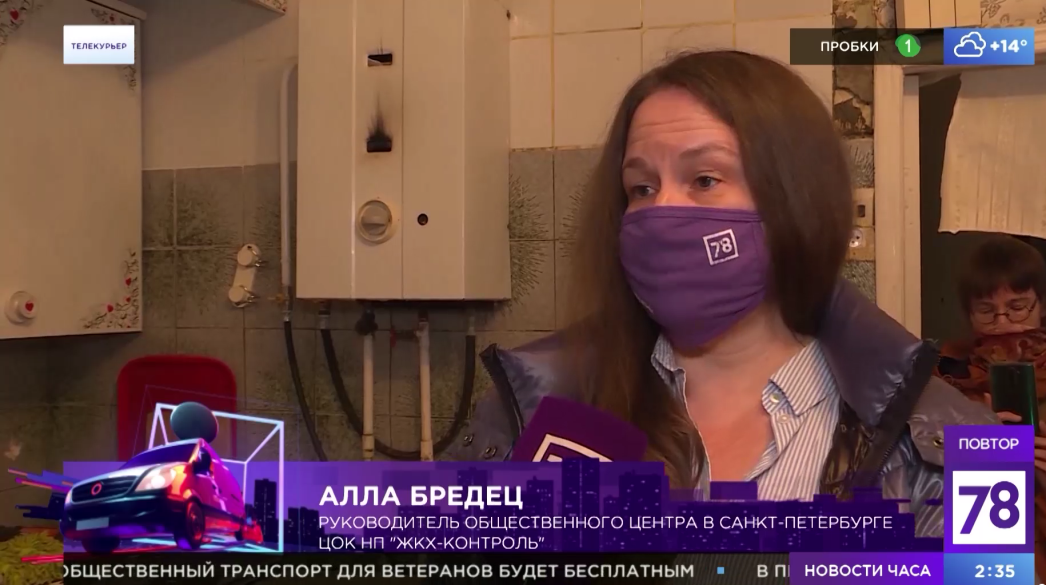 78. Сайт НП «ЖКХ Контроль» (Москва)Новость от 09.09.2021 г. Мокрое местоhttp://gkhkontrol.ru/2021/09/737807 сентября состоялся эфир программы «Телекурьер». Темой одного из сюжета стало «хроническое» затапливание одной из квартир в доме в Петроградском районе.Смотрите программу с участием руководителя РЦОК СПб НП «ЖКХ Контроль» Аллой Бредец по ссылке: https://78.ru/tv/telekurer_Что делать, если вас затопили? Инструкция от РЦОК СПб НП «ЖКХ Контроль».После того, как вы приняли первоочередные меры для предотвращения залива и вашей безопасности, необходимо вызвать организацию, осуществляющую управлением вашим многоквартирным домом, для составления акта обследования помещения (акт о заливе/затоплении помещения). Данная организация (УК, ТСН, ТСЖ, Жилищный кооператив) обязана составить акт обследования помещения, в котором указываются причины протечки и объем причиненных повреждений. Если вас затопили соседи, то должно быть обследовано также помещение соседей. В некоторых случаях, если ваш сосед не открывает квартиру или долгое время отсутствует, необходимо обратиться в полицию для вскрытия.В какой срок составляется акт о заливе?Акт УО  должна составить в течение 12 часов со времени обращения в аварийно-диспетчерскую службу. «Пострадавшему» от затопления необходимо:1. Обратиться в диспетчерскую службу управляющей компании (или эксплуатирующей организации) и сообщить диспетчеру о том, что произошла авария и в Вашу квартиру заливает водой. Диспетчер должен сообщить Вам номер заявки на ЕОДС (единая объединенная диспетчерская служба), фамилию диспетчера, оформившего заявку, и сообщить, когда подойдет слесарь или представитель аварийной службы для предотвращения авария.2. После звонка на ЕОДС Вы ждете, когда дежурный слесарь управляющей компании или аварийная бригада, в зависимости от масштаба происшествия и того, в какое время суток, произошла авария, придет и выяснит, что является источником залива.При этом срок в 12 часов основан на норме п. 152 Постановления РФ от 06.05.2011 года № 354. Однако указанная норма регулирует только случаи причинения вреда имуществу потребителя самой управляющей организацией. Если залив произошел по причине собственников другого помещения или иных лиц, данная норма не действует. Не забывайте, пока идут споры и суды, ни в коем случае нельзя проводить ремонт и устранять последствия залива, иначе все тяжбы пойдут на смарку. Акт о заливе квартиры является важным документом, в котором фиксируется факт затопления, описываются повреждения квартиры и указывается виновное лицо (если его можно установить при осмотре помещения). КАК  правильно СОСТАВИТЬ АКТ О ЗАЛИВЕ?Форма акта произвольная, составляется и подписывается комиссионно. Проставляется дата составления акта и печать управляющей организации. В акте должны быть сведения: о собственниках, нанимателях затопленного жилого помещения и квартиры, в которой произошло протекание, о представителях управляющей организации, факты затопления и повреждения имущества, места и объемы затопления квартиры и повреждения имущества. Например, в квадратных метрах выражаются размеры повреждений потолка и стен, для поврежденного имущества указывается степень повреждения с описанием идентифицирующих признаков вещей. Акт подписывает сотрудник УК, собственник затопленной квартиры и виновник. Добейтесь от сотрудника управляющей организации подробного описания всех повреждений. Если управляющая организация отказывается составить акт, направьте ей уведомление о заливе телеграммой с указанием даты осмотра и обратитесь в жилищную инспекцию с жалобой (приложите копию телеграммы). Если управляющая организация не явится на осмотр, составьте его самостоятельно. Акт обследования помещения, составляемый УК в связи с затоплением Вот перечень сведений, которые обычно содержатся в акте о заливе: наименование, ИНН, ОГРН, адрес управляющей организации (ТСЖ/ТСН), ФИО руководителя № и дата составления акта о заливе состав комиссии, зафиксировавшей факт и последствия залива (лицах, подписавших акт о заливе) дата залива точный адрес квартиры (нежилого помещения), пострадавшей (-его) от залива, а дополнительные данные о поврежденном помещении (этаж, количество комнат, площадь, год постройки дома и конструктивные особенности) ФИО, паспортные данные потерпевшего гражданина (собственника или нанимателя пострадавшего жилья) причины протечки, виновник залива, а также нормы технической эксплуатации, которые были им нарушены (это самый важный и спорный пункт, обратите на него особое внимание).В некоторых случаях установить причину без проведения экспертизы невозможно или УК отказывается в акте признать свою вину в заливе. Что делать?Потребуется обязательно строительно-техническая экспертиза для установления причины залива (кроме того, в практике встречаются нередко случаи, когда в акте был установлен один виновник, а по заключении эксперта — иной, в этом случае суд будет исходить из заключения эксперта). Подробное описание всех повреждений, причинённых квартире и имуществу, находящемуся в ней (повреждения описываются покомнатно и чем больше информации зафиксировано — тем лучше, особенно это касается поврежденной техники и мебели — точное наименование, модель, год выпуска и другие данные, позволяющие идентифицировать) может быть указан перечень и объём восстановительных работ, а также способы и сроки устранения зафиксированных повреждений подписи членов комиссии и всех сторон, участвующих в осмотре: виновник происшествия, потерпевшая сторона, члены комиссии, руководитель управляющей организации (ТСЖ), печать УК (ТСЖ). К акту осмотра квартиры после залива приложите фотографии повреждений. В конце статьи вы найдете готовый шаблон акта о заливе для скачивания.После составления акта о заливе появились новые дефекты: что предпринять?При заливах квартир зачастую основные повреждения от потопа проявляются не сразу, а спустя какое-то время. Большая часть повреждений выявляется через 10-12 дней после залива. Но есть некоторые очень серьезные и неприятные последствия залива, которые проявляются намного позже. Например, грибок и плесень от сырости в помещении образуются лишь спустя несколько месяцев, когда, акт уже составлен. Что делать в этом случае? В данной ситуации собственник затопленной квартиры может обратиться с заявлением в УК (ТСЖ) о составлении дополнительного акта о заливе квартиры. Порядок составления дополнительного акта такой же, как и при составлении первичного акта, при подписании участвуют те же лица. В дополнительном акте указывается дата залива, реквизиты первого акта, состав комиссии, адрес и данные о затопленной квартире, ФИО собственников, а также указываются вновь возникшие повреждения (переписывать прошлый акт полностью не нужно, только новые повреждения и идентификация квартиры, собственников и инцидента).УПРАВЛЯЮЩАЯ КОМПАНИЯ ОТКАЗЫВАЕТСЯ СОСТАВЛЯТЬ АКТ О ЗАЛИВЕ КВАРТИРЫ? К сожалению, не все управляющие организации составляют акт о заливе вовремя. Некоторые — из-за халатности и непонимания необходимости его составления. Другие — желая уменьшить свою ответственность при заливе квартира из-за устаревших и неотремонтированных коммуникаций. Если УК (ТСЖ) уклоняются от составления акта о заливе, рекомендуем следующий план действий:  уведомьте организацию, занимающуюся управлением вашим домом, о факте затопления (посредством направления телеграммы с уведомлением о вручении по юридическому адресу), сфотографируйте факт затопления и повреждения. После чего  направьте жалобу в ГЖИ на бездействие УК.  Составьте акт с подписями соседей (пригласите 2 соседей на осмотр) и виновника (его также как УК уведомьте письменно, при его неявки или отказе подписать акт сделайте соответствующую отметку на акте). В конце документа укажите, что управляющая организация присылать своего представителя и составлять акт отказалась, хотя и была должным образом уведомлена.  Обратитесь к независимому специалисту для оценки имущественного вреда и установления причины протечки (виновника)ЧТО ДЕЛАТЬ, ЕСЛИ УПРАВЛЯЮЩАЯ ОРГАНИЗАЦИЯ ПРЕДЛАГАЕТ СОСТАВИТЬ АКТ «ЗАОЧНО»?Иногда управляющая организация предлагает составить акт «заочно», то есть комиссия осматривает помещение, а сам документ составляет позже (через несколько дней). Рекомендуем не соглашаться на такой вариант, так как в таком случае комиссия может пропустить важные моменты, не зафиксировать все повреждения и не полностью описать поврежденное имущество. Лучше составлять акт, как говорится, «на месте», по мере обследования. ЧТО ДЕЛАТЬ, ЕСЛИ УК НЕ УКАЗАЛА ВСЕ ПОСЛЕДСТВИЯ ЗАЛИВА В АКТЕ?УК может «забыть» указать некоторые повреждения с целью уменьшить сумму ущерба, если она является виновником залива. А в некоторых случаях это может произойти из-за простой невнимательности. Потерпевшей стороне стоить указать все упущенные обстоятельства в письменном виде, подробно изложив свои замечания. Замечания следует вписать непосредственно в акт о заливе (либо изложить ниже текста основного документа и попросить всех участвующих в осмотре лиц поставить под ними свои подписи). Также собственник затопленной квартиры может составить отдельный документ — протокол разногласий к акту в свободной форме. Аналогичным образом необходимо поступить, если УК не указывает виновника залива, хотя он очевиден. ЧТО ДЕЛАТЬ, ЕСЛИ ВИНОВНИК ОТКАЗЫВАЕТСЯ ПОДПИСЫВАТЬ АКТ? Зачастую виновник аварии отказывается подписывать акт осмотра квартиры после залития. В данном случае члены комиссии (привлеченные соседи, если УК отказалась направить своих представителей) должны зафиксировать этот факт в акте и подписать его. Помните, отказ от подписания документа не освобождает от обязанности возместить ущерб. Вместе с тем, не стоит забывать о письменном уведомлении виновника о дате осмотра квартиры, в некоторых случаях отсутствие надлежащего уведомления виновника может сыграть в его пользу.79. Сайт НП «ЖКХ Контроль» (Москва)Новость от 09.09.2021 г. Business FM Санкт-Петербург. Некачественная уборкаhttp://gkhkontrol.ru/2021/09/73784За месяц на портал «Наш Петербург» поступило 65 тысяч жалоб от горожанВ топе проблем – некачественная уборка подъезда, отсутствие горячей воды и плохое состояние парадной. Также многие недовольны мусором во дворе и неисправным освещением в подъезде или на фасаде дома.Ранее вице-губернатор Николай Бондаренко заявил, что сфера ЖКХ лишается рабочих рук из-за пандемии и оттока мигрантов. Единственным выходом из ситуации в администрации видят повышение эффективности и производительности ручного труда. В приоритете также использование коммунальной техники. Тем не менее, ряд экспертов утверждает, что статистика портала «Наш Петербург» нерепрезентативна. О том, какая проблема в сфере ЖКХ в действительности стоит наиболее остро, рассуждает региональный координатор Федерального проекта «Школа Грамотного Потребителя» Владислав Воронков.Региональный координатор Федерального проекта «Школа Грамотного Потребителя» Владислав ВоронковНа самом деле это выглядит как некий рапорт о необходимости оставить портал «Наш Петербург» для дальнейшей работы. Цифры очень низкие, ни к чему за собой не ведущие. Вывод должен делать только надзорный орган. Большинство поступающих жалоб, например, отсутствие горячей воды в летний период. Да, не спорю, мы живем в 21 веке, но у нас до сих пор, для проведения профилактических и ремонтных работ отключается горячая вода во всех городах Российской Федерации. Обращение с отходами — реальная проблема, которая в ближайшее время должна быть сведена к минимуму городскими властями. Проблема с тем, что в городе выбрали регионального оператора, который будет подбирать себе подрядчиков – это первая проблема, которая стоит остро. Идут перебои с вывозом мусора.Жилищные службы нередко используют различные уловки, чтобы дать формальный ответ на жалобы горожан. Достаточно вспомнить, как жители Приморского района попросили местную администрацию отремонтировать пешеходную дорожку, и спустя полтора года чиновники выложили фотографии с новым асфальтом, сама же дорога осталось прежней. Впрочем, некачественная работа коммунальщиков вполне может закончиться судебным иском. Ранее петербурженка пожаловалась на плохую уборку снега, из-за сугробов она упала и сломала руку. Управляющая компания настаивала на том, что женщина с инвалидностью не должна была выходить из дома одна, однако суд встал на сторону пенсионерки. Сумма компенсации составила 200 тысяч рублей.О том, насколько петербуржцы готовы отстаивать свои права, рассуждает руководитель регионально центра «ЖКХ-контроль» в Петербурге Алла Бредец.Когда принимался жилищный кодекс, он был направлен на пробуждение гражданской активности, осознание людей владельцами собственности, что управляющая компания – это коммерческая организация, которая нанята ими для выполнения определенных задач и функций. Они считают, что управляющая компания им априори должна. Да, должна, если бы она была честной и порядочной. В большинстве случаев, если с людей не спрашивают, срабатывает человеческий фактор, УК привыкли десятилетиями осваивать денежные средства, попадающие на их счета. Не говорю обо всех, но большинство поступало именно так.Значительное число жалоб в сфере ЖКХ связано и с медленным выполнением капитального ремонта, в том числе, крыш, отмечают эксперты. Больше всего в нем нуждается Центральный район. Другая проблема – это сама стоимость коммунальных услуг. Ранее аудитор Счетной палаты Наталья Трунова заявила, что россияне платят больше, чем французы и англичане. В среднем квартплата в России находится в пределах 5 тысяч рублей в месяц.Автор: Business FM Санкт-Петербург https://bfmspb.ru/novosti/za-mesyacz-na-portal-nash-peterburg-postupilo-65-tyisyach-zhalob-ot-gorozhan80. Сайт НП «ЖКХ Контроль» (Москва)Новость от 09.09.2021 г. Барьеры качественного управления МКДhttp://gkhkontrol.ru/2021/09/73789ЖКХ — это комплекс отраслей, которые обеспечивают деятельность инженерной инфраструктуры зданий в нашем городе. ЖКХ включает и энергонабжение, и газоснабжение, и водоснабжение, и вентиляцию, и лифтовое хозяйство, и вывоз мусора, а также капитальный ремонт зданий и благоустройство придомовых территорий.В комплекс «жилищно-коммунальное хозяйство» входят жилые дома, а также снабжающие их водой, теплом, электричеством и прочими коммунальными услугами предприятия вместе с трубопроводами и электросетями. Частью ЖКХ являются и управляющие жилым фондом компании.ЖКХ — одна из самых непрозрачных сфер экономики.Управление МКД: тренды, общение с жителями, капремонт и споры с ГЖИ, подделка протоколов ОСС – вопросы, которые были подняты для обсуждения на Круглом столе для председателей ТСЖ и активных собственников, который состоялся вчера в Приморском районе.  В работе Круглого стола приняли участие руководитель РЦОК СПб НП «ЖКХ Контроль» Алла Бредец и юридический эксперт в сфере ЖКХ  РОО «Наш дом на Неве» Дмитрий Нифонтов.В настоящее время сфера управления МКД является постоянным источником социального напряжения. Около трети обращений, поступающих в приемные региональных центров общественного контроля в сфере ЖКХ, касаются управления МКД, состояния многоквартирных домов, взаимоотношений с управляющими компаниями. Главная причина неудовлетворительного состояния данной сферы – крайняя противоречивость регулирующего ее законодательства, серьезные расхождения действующих норм права и правоприменительной практики.Например, в соответствии с Жилищным кодексом РФ собственники МКД несут ответственность за содержание общедомового имущества. Однако по факту собственники не обладают полноценными возможностями осуществлять управление многоквартирным домом, в том числе эффективно контролировать работу управляющей компании.Это связано, во-первых, со сложностью проведения общих собраний собственников и довольно высокими порогами явки и голосования. При этом голоса всех, не принявших участие в собрании, автоматически приравниваются к голосам «против». В условиях, когда часть собственников не проживают в доме или не желают принимать участие в собрании, принять любое решение, особенно требующее для принятия 2/3 голосов и более, невозможно. На практике сложность проведения собраний компенсируется легкостью подделки протоколов. Несмотря на ответственность за их подделку, предусмотренную действующим законодательством, подобные правонарушения по всей стране, как правило, не расследуются, органы внутренних дел отказываются возбуждать уголовные дела и фальсификаторы протоколов не несут за это никакой ответственности.Во-вторых, собственники в большинстве случаев лишены возможности получать информацию о реальном финансировании работ и услуг, связанных с управлением их многоквартирным домом. Постановление Правительства РФ № 731 и другие нормативно-правовые акты предписывают управляющей компании раскрывать любую информацию, кроме самой нужной – перечня выполненных работ и их стоимости.Это связано в первую очередь с отсутствием ограничения по расходованию средств, собранных с определенного дома, на другие объекты управления, что равносильно нецелевому расходованию средств, наличием «перекрестного субсидирования» в управлении МКД. Частично стоимость работ в домах с низким тарифом и высокими затратами компенсируется за счет сборов с «выгодных» домов, сборы с которых выше расходов. В результате у граждан возникает недоверие к действиям управляющей компании, становится затруднительным процесс повышения тарифов на содержание даже в тех домах, где это, безусловно, необходимо.Еще одним фактором, препятствующим полноценному обслуживанию многоквартирного дома, является изъятие из владения собственников имущества, изначально являвшегося общедомовым. Исключение возможности полноценно распоряжаться и использовать такое имущество не только ухудшает качество жизни проживающих в доме, лишает их потенциальных доходов, но и зачастую создает угрозу безопасности.Дополнительной проблемой в сфере управления МКД является дублирование управленческих функций в домах, принявших решение о создании товариществ собственников жилья (ТСН). В таких домах сосуществуют два органа управления – правление ТСН и общее собрание собственников (ОСС), часть из которых не являются членами ТСН.По итогам встречи будет подготовлена резолюция.Все желающие смогли получить бесплатную книгу «Просто о ЖКХ» от НП «ЖКХ Контроль».Если Вы не смогли принять участие, но хотели бы получить данную методичку, то обращайтесь в РЦОК СПб НП «ЖКХ Контроль». Требуется предварительная запись по телефону:8-981-169-10-71 или электронной почте: nash_dom_na_neve@mail.ru81. Радио Business FM Санкт-Петербург, эфир от 08.09.2021 г.За месяц на портал «Наш Петербург» поступило 65 тысяч жалоб от горожан.Читать и слушать по ссылке:https://bfmspb.ru/novosti/za-mesyacz-na-portal-nash-peterburg-postupilo-65-tyisyach-zhalob-ot-gorozhanЗа месяц на портал «Наш Петербург» поступило 65 тысяч жалоб от горожанВ топе проблем – некачественная уборка подъезда, отсутствие горячей воды и плохое состояние парадной. Также многие недовольны мусором во дворе и неисправным освещением в подъезде или на фасаде дома.Ранее вице-губернатор Николай Бондаренко заявил, что сфера ЖКХ лишается рабочих рук из-за пандемии и оттока мигрантов. Единственным выходом из ситуации в администрации видят повышение эффективности и производительности ручного труда. В приоритете также использование коммунальной техники. Тем не менее, ряд экспертов утверждает, что статистика портала «Наш Петербург» нерепрезентативна. О том, какая проблема в сфере ЖКХ в действительности стоит наиболее остро, рассуждает региональный координатор Федерального проекта «Школа Грамотного Потребителя» Владислав Воронков.Региональный координатор Федерального проекта «Школа Грамотного Потребителя» Владислав ВоронковНа самом деле это выглядит как некий рапорт о необходимости оставить портал «Наш Петербург» для дальнейшей работы. Цифры очень низкие, ни к чему за собой не ведущие. Вывод должен делать только надзорный орган. Большинство поступающих жалоб, например, отсутствие горячей воды в летний период. Да, не спорю, мы живем в 21 веке, но у нас до сих пор, для проведения профилактических и ремонтных работ отключается горячая вода во всех городах Российской Федерации. Обращение с отходами — реальная проблема, которая в ближайшее время должна быть сведена к минимуму городскими властями. Проблема с тем, что в городе выбрали регионального оператора, который будет подбирать себе подрядчиков – это первая проблема, которая стоит остро. Идут перебои с вывозом мусора.Жилищные службы нередко используют различные уловки, чтобы дать формальный ответ на жалобы горожан. Достаточно вспомнить, как жители Приморского района попросили местную администрацию отремонтировать пешеходную дорожку, и спустя полтора года чиновники выложили фотографии с новым асфальтом, сама же дорога осталось прежней. Впрочем, некачественная работа коммунальщиков вполне может закончиться судебным иском. Ранее петербурженка пожаловалась на плохую уборку снега, из-за сугробов она упала и сломала руку. Управляющая компания настаивала на том, что женщина с инвалидностью не должна была выходить из дома одна, однако суд встал на сторону пенсионерки. Сумма компенсации составила 200 тысяч рублей.О том, насколько петербуржцы готовы отстаивать свои права, рассуждает руководитель регионально центра «ЖКХ-контроль» в Петербурге Алла Бредец.Когда принимался жилищный кодекс, он был направлен на пробуждение гражданской активности, осознание людей владельцами собственности, что управляющая компания – это коммерческая организация, которая нанята ими для выполнения определенных задач и функций. Они считают, что управляющая компания им априори должна. Да, должна, если бы она была честной и порядочной. В большинстве случаев, если с людей не спрашивают, срабатывает человеческий фактор, УК привыкли десятилетиями осваивать денежные средства, попадающие на их счета. Не говорю обо всех, но большинство поступало именно так.Значительное число жалоб в сфере ЖКХ связано и с медленным выполнением капитального ремонта, в том числе, крыш, отмечают эксперты. Больше всего в нем нуждается Центральный район. Другая проблема – это сама стоимость коммунальных услуг. Ранее аудитор Счетной палаты Наталья Трунова заявила, что россияне платят больше, чем французы и англичане. В среднем квартплата в России находится в пределах 5 тысяч рублей в месяц.82. Сайт НП «ЖКХ Контроль (Москва)Новость от 15.09.2021 г В ПЕТЕРБУРГЕ ПОДЕШЕВЕЛИ КОМУСЛУГИhttp://gkhkontrol.ru/2021/09/73925В сентябре петербуржцы заплатят в среднем на 0,9% меньше за коммунальные услуги, чем в августе. Такой вывод сделали в пресс-службе АО «ВЦКП „Жилищное хозяйство“».На странице организации «ВКонтакте» в среду, 15 сентября, появилось сообщение, что в квартирах, которые находятся на обслуживании управляющих организаций в их зоне ответственности, составила 2 494,06 рублей, что на 0,9% меньше результата последнего месяца лета.— Максимальное уменьшение средней суммы счёта в сентябре зафиксировано по многоквартирным домам в Выборгском районе — на 3,14%, минимальное уменьшение — в Колпинском районе города (0,22%), — говорится в публикации.При этом причину удешевления комуслуг в компании не пояснили.Если Вам необходимо получить консультацию по правильности начислений за ЖКУ, то можно обратиься в РЦОК СПб НП «ЖКХ Контроль»  по телефону:8-981-169-10-71 или по электронной почте: nash_dom_na_neve@mail.ru83. Сайт НП «ЖКХ Контроль (Москва)Новость от 21.09.2021 г. Согреться и сэкономить: как научиться не переплачивать за отоплениеhttp://gkhkontrol.ru/2021/09/74127Из-за нерационального потребления тепла жильцы многоквартирных домов платят лишние сотни тысяч рублей. Эта строка остается самой затратной в квитанции. Решить проблему помогла бы установка систем погодного регулирования, но есть нюансы.В Петербурге почти 24 тысячи многоквартирных домов, но доля оснащенных погодной автоматикой составляет менее 15%. Система сама регулирует подачу тепла при помощи температурных датчиков, которые стоят на фасадах. В результате исчезают перетопы, за которые жильцы ко всему прочему вынуждены платить из собственного кармана. Проблема особенно актуальна для Северной столицы с ее длинными периодами межсезонья. С 2001 года новые дома подключают к теплосетям только при наличии автоматики, а работы ведутся за счет застройщика. В старых же зданиях с открытой системой горячего водоснабжения жильцы зачастую «отапливают улицу». Продолжает эксперт в области централизованного теплоснабжения Сергей Чубарев.Эксперт в области централизованного теплоснабжения Сергей ЧубаревВ жилье старого фонда, которое до 2000-х, где не прошел капитальный ремонт, людям либо очень жарко, либо верхним этажам жарко, а нижним холодно. Трубы заросли ржавчиной, какие-то будут не дотапливаться, какие-то перетапливаться. Когда фонд капитального ремонта приходит, они заменяют всё отопление, радиаторы, ставят автоматику погодного регулирования. В составе автоматики есть корректирующий насос, он компенсирует это повышенное сопротивление. Он разгоняет теплоноситель по системе отопления, и становится в разы лучше.Технически решить проблему перетопов можно заменив индивидуальный тепловой пункт, который находится в подвале дома, на автоматизированный. Для этого нужно перевести горячее водоснабжение на закрытую систему. Путь долгий, поскольку требует согласования с Ростехнадзором. В Центре энергосбережения Business FM Петербург рассказали, что это будет стоить от 3 миллионов рублей. Другой способ, установка автоматики на уже существующий тепловой пункт – цена вопроса от 800 тысяч до 2 миллионов в зависимости от параметров дома. О том, как это работает на практике, рассказывает руководитель петербургского центра «ЖКХ-контроль» Алла Бредец.Руководитель петербургского центра «ЖКХ-контроль» Алла БредецНапример, у нас есть на Белградской улице многоквартирный дом. Там жители сделали «погодники». Экономия составляла 30-35% по сравнению с соседними домами, а в этом году они надеются получить больший результат. Это из денег по текущему ремонту, строка о котором есть у каждого из нас по квитанции. Они согласовали виды этих работ, провели, постоянно модернизируют. У них великолепнейшие результаты.Кроме варианта, когда жильцы устанавливают автоматику за свои деньги, есть возможность модернизировать отопление за счет Фонда капитального ремонта. Правда, существующих ресурсов недостаточно, чтобы покрыть все потребности. За последние три года в рамках программы установку погодного регулирования провели в 266 домах. Еще один способ – привлечь инвестора и заключить энергосервисный контракт. Предприниматель ставит оборудование за свои деньги, а потом возвращает их за счет полученной экономии. Сейчас такая система работает с соцобъектами, например, со школами и больницами. Однако в случае с жилыми домами есть сложности.Продолжает главный инженер компании «Росэнергосистема» Вадим Заботин.Главный инженер компании «Росэнергосистема» Вадим ЗаботинК сожалению, с контрактами жилых домов очень сложная процедура, потому что у нас есть 354 постановление и прочее, где необходимо 100%-е согласие собственника, плюс, что касается 261 ФЗ, где четко написано, что потребитель платит по счетчику, то есть экономия пошла, а цифру не зафиксировать, поэтому по жилым домам история пока стоит. Есть вариант – в рассрочку, но это с ТСЖ, с ЖСК, но пока особого желания нет.Существующая ситуация – наследие советской системы централизованного теплоснабжения. Альтернативный вариант, используемый в Европе, обслуживание домов небольшими котельными. При этом переход на погодную автоматику помог бы не выбрасывать деньги на ветер. Так, за год жильцы восьмидесяти квартирного дома платят лишние 350 тысяч рублей.Автор: Дарья ВараксинаСлушать программу Бизнес FM по ссылке: https://bfmspb.ru/novosti/sogretsya-i-sekonomit-kak-nauchitsya-ne-pereplachivat-za-otoplenie85. Радио Бизнес FM, эфир от 20.09.2021 г.Согреться и сэкономить: как научиться не переплачивать за отоплениеhttps://bfmspb.ru/novosti/sogretsya-i-sekonomit-kak-nauchitsya-ne-pereplachivat-za-otoplenieИз-за нерационального потребления тепла жильцы многоквартирных домов платят лишние сотни тысяч рублей. Эта строка остается самой затратной в квитанции. Решить проблему помогла бы установка систем погодного регулирования, но есть нюансы.В Петербурге почти 24 тысячи многоквартирных домов, но доля оснащенных погодной автоматикой составляет менее 15%. Система сама регулирует подачу тепла при помощи температурных датчиков, которые стоят на фасадах. В результате исчезают перетопы, за которые жильцы ко всему прочему вынуждены платить из собственного кармана. Проблема особенно актуальна для Северной столицы с ее длинными периодами межсезонья. С 2001 года новые дома подключают к теплосетям только при наличии автоматики, а работы ведутся за счет застройщика. В старых же зданиях с открытой системой горячего водоснабжения жильцы зачастую «отапливают улицу». Продолжает эксперт в области централизованного теплоснабжения Сергей Чубарев.Эксперт в области централизованного теплоснабжения Сергей ЧубаревВ жилье старого фонда, которое до 2000-х, где не прошел капитальный ремонт, людям либо очень жарко, либо верхним этажам жарко, а нижним холодно. Трубы заросли ржавчиной, какие-то будут не дотапливаться, какие-то перетапливаться. Когда фонд капитального ремонта приходит, они заменяют всё отопление, радиаторы, ставят автоматику погодного регулирования. В составе автоматики есть корректирующий насос, он компенсирует это повышенное сопротивление. Он разгоняет теплоноситель по системе отопления, и становится в разы лучше.Технически решить проблему перетопов можно заменив индивидуальный тепловой пункт, который находится в подвале дома, на автоматизированный. Для этого нужно перевести горячее водоснабжение на закрытую систему. Путь долгий, поскольку требует согласования с Ростехнадзором. В Центре энергосбережения Business FM Петербург рассказали, что это будет стоить от 3 миллионов рублей. Другой способ, установка автоматики на уже существующий тепловой пункт – цена вопроса от 800 тысяч до 2 миллионов в зависимости от параметров дома. О том, как это работает на практике, рассказывает руководитель петербургского центра «ЖКХ-контроль» Алла Бредец.Руководитель петербургского центра «ЖКХ-контроль» Алла БредецНапример, у нас есть на Белградской улице многоквартирный дом. Там жители сделали «погодники». Экономия составляла 30-35% по сравнению с соседними домами, а в этом году они надеются получить больший результат. Это из денег по текущему ремонту, строка о котором есть у каждого из нас по квитанции. Они согласовали виды этих работ, провели, постоянно модернизируют. У них великолепнейшие результаты.Кроме варианта, когда жильцы устанавливают автоматику за свои деньги, есть возможность модернизировать отопление за счет Фонда капитального ремонта. Правда, существующих ресурсов недостаточно, чтобы покрыть все потребности. За последние три года в рамках программы установку погодного регулирования провели в 266 домах. Еще один способ – привлечь инвестора и заключить энергосервисный контракт. Предприниматель ставит оборудование за свои деньги, а потом возвращает их за счет полученной экономии. Сейчас такая система работает с соцобъектами, например, со школами и больницами. Однако в случае с жилыми домами есть сложности.Продолжает главный инженер компании «Росэнергосистема» Вадим Заботин.Главный инженер компании «Росэнергосистема» Вадим ЗаботинК сожалению, с контрактами жилых домов очень сложная процедура, потому что у нас есть 354 постановление и прочее, где необходимо 100%-е согласие собственника, плюс, что касается 261 ФЗ, где четко написано, что потребитель платит по счетчику, то есть экономия пошла, а цифру не зафиксировать, поэтому по жилым домам история пока стоит. Есть вариант – в рассрочку, но это с ТСЖ, с ЖСК, но пока особого желания нет.Существующая ситуация – наследие советской системы централизованного теплоснабжения. Альтернативный вариант, используемый в Европе, обслуживание домов небольшими котельными. При этом переход на погодную автоматику помог бы не выбрасывать деньги на ветер. Так, за год жильцы восьмидесяти квартирного дома платят лишние 350 тысяч рублей.Автор: Дарья ВараксинаСлушать программу Бизнес FM по ссылке: https://bfmspb.ru/novosti/sogretsya-i-sekonomit-kak-nauchitsya-ne-pereplachivat-za-otoplenie86. Сайт НП «ЖКХ Контроль» (Москва)Новость от 21.09.2021 г. Система ЖКХ вновь готовится к масштабной реформе. Рассказывает Бизнес FMhttp://gkhkontrol.ru/2021/09/74131Акцент сделают на аварийном жилье, изношенных коммуникациях и долгах профильных организаций, – заявил вице-премьер Марат Хуснуллин. Эксперты называют планы слишком амбициозными. За последние десятилетия власти предлагали с десяток различных концепций, призванных решить проблемы в отрасли, но на практике результат не выдерживает критики.Окончательную концепцию реформы обещают утвердить в первом квартале 2022 года. Пока же в правительстве собирают пожелания и предложения от заинтересованных сторон. Как заявил РИА Новости Марат Хуснуллин, без глобальной трансформации достичь показателей в 1 млрд. кв. м. жилья и повышения в 1,5 раза качества городской среды будет невозможно. Наиболее острой вице-премьеру видится проблема аварийного фонда. Причем начинать планируют чуть ли не с основ. В частности, по словам Хуснуллина, предстоит разобраться «какое жилье нужно капитально ремонтировать, какое – реконструировать, а какое – сносить». Мнение председателя Совета «Городского объединения домовладельцев» Николая Питиримова.Председатель Совета «Городского объединения домовладельцев» Николай ПитиримовРеформировать ЖКХ в том виде, в котором оно сейчас существует – невозможно. Раз за столько лет не получилось, то и в очередной раз не получится. Ему надо дать возможность спокойно умереть. Но это не значит, что ничего делать не надо. Во-первых, надо четко определиться, что у аварийного жилья есть собственник. Если собственник – государство, то оно должно нести всё бремя содержания. Каким-то образом оказалось иначе, то надо смотреть на статус этого собственника. Если это собственник, который может взять на себя бремя, то государство его должно принудить всеми возможными и существующими на сегодняшний день законами.Другая проблема, о которой эксперты говорят не первый год, это подсоединение новостроек к изношенной инфраструктуре. В одном только Петербурге замены или ремонта требуют более 1 тыс. км. труб. В целом же в малопригодном состоянии находятся 70% инженерного оборудования. В мае губернатор Александр Беглов оценил затраты на модернизацию теплосетей и систем водоотведения в 600 млрд. рублей. В общероссийском масштабе речь идет о триллионе. В реальности же из федерального бюджета выделяют лишь около 10 млрд. ежегодно. Комментирует руководитель департамента «ЖКХ Контроль» в Петербурге Алла Бредец.Руководитель РЦОК НП «ЖКХ Контроль»  «ЖКХ Контроль» в Петербурге Алла БредецМне кажется, что очень здорово, что как раз у курирующего правительства появилась возможность всё оценить и наконец-то признаться в том, что полное недофинансирование модернизации сетей. И если мы говорим о Санкт-Петербурге, то степень недофинансирования практически в 50 раз меньше, чем это требует нынешнее положение дел. Надеяться на что? На то, что федеральный бюджет сразу и быстро решит все эти проблемы? Извините за скепсис, но я в это не верю. Ну и, конечно, город наш растет, он развивается, появляется новое жилье, и самое страшное, что многоквартирные дома подключаются к уже изношенным сетям. В результате мы сс вами, петербуржцы, наблюдаем в течение года аварии и прорывы при проведении испытательных работ.Еще один момент, на которые обратили внимания в правительстве, — это плачевное финансовое состояние организаций ЖКХ, в частности управляющих компаний. Они не доплачивают поставщикам ресурсов. В Северной столице, например, потери «ТЭК» и «Водоканала» по разным оценкам составляют почти в 15 млрд. рублей. А в конце прошлого года Фонд капремонта заявил, что на ремонт жилых помещений не хватает 2 млрд. рублей взносов.Автор: Максим ТихоновСлушать по ссылке: https://bfmspb.ru/novosti/sistema-zhkx-vnov-gotovitsya-k-masshtabnoj-reforme87. Радио Бизнес FM, эфир от 21.09.2021 г.https://bfmspb.ru/novosti/sistema-zhkx-vnov-gotovitsya-k-masshtabnoj-reformeРассказывает Бизнес FMhttp://gkhkontrol.ru/2021/09/74131Акцент сделают на аварийном жилье, изношенных коммуникациях и долгах профильных организаций, – заявил вице-премьер Марат Хуснуллин. Эксперты называют планы слишком амбициозными. За последние десятилетия власти предлагали с десяток различных концепций, призванных решить проблемы в отрасли, но на практике результат не выдерживает критики.Окончательную концепцию реформы обещают утвердить в первом квартале 2022 года. Пока же в правительстве собирают пожелания и предложения от заинтересованных сторон. Как заявил РИА Новости Марат Хуснуллин, без глобальной трансформации достичь показателей в 1 млрд. кв. м. жилья и повышения в 1,5 раза качества городской среды будет невозможно. Наиболее острой вице-премьеру видится проблема аварийного фонда. Причем начинать планируют чуть ли не с основ. В частности, по словам Хуснуллина, предстоит разобраться «какое жилье нужно капитально ремонтировать, какое – реконструировать, а какое – сносить». Мнение председателя Совета «Городского объединения домовладельцев» Николая Питиримова.Председатель Совета «Городского объединения домовладельцев» Николай ПитиримовРеформировать ЖКХ в том виде, в котором оно сейчас существует – невозможно. Раз за столько лет не получилось, то и в очередной раз не получится. Ему надо дать возможность спокойно умереть. Но это не значит, что ничего делать не надо. Во-первых, надо четко определиться, что у аварийного жилья есть собственник. Если собственник – государство, то оно должно нести всё бремя содержания. Каким-то образом оказалось иначе, то надо смотреть на статус этого собственника. Если это собственник, который может взять на себя бремя, то государство его должно принудить всеми возможными и существующими на сегодняшний день законами.Другая проблема, о которой эксперты говорят не первый год, это подсоединение новостроек к изношенной инфраструктуре. В одном только Петербурге замены или ремонта требуют более 1 тыс. км. труб. В целом же в малопригодном состоянии находятся 70% инженерного оборудования. В мае губернатор Александр Беглов оценил затраты на модернизацию теплосетей и систем водоотведения в 600 млрд. рублей. В общероссийском масштабе речь идет о триллионе. В реальности же из федерального бюджета выделяют лишь около 10 млрд. ежегодно. Комментирует руководитель департамента «ЖКХ Контроль» в Петербурге Алла Бредец.Руководитель РЦОК НП «ЖКХ Контроль»  «ЖКХ Контроль» в Петербурге Алла БредецМне кажется, что очень здорово, что как раз у курирующего правительства появилась возможность всё оценить и наконец-то признаться в том, что полное недофинансирование модернизации сетей. И если мы говорим о Санкт-Петербурге, то степень недофинансирования практически в 50 раз меньше, чем это требует нынешнее положение дел. Надеяться на что? На то, что федеральный бюджет сразу и быстро решит все эти проблемы? Извините за скепсис, но я в это не верю. Ну и, конечно, город наш растет, он развивается, появляется новое жилье, и самое страшное, что многоквартирные дома подключаются к уже изношенным сетям. В результате мы сс вами, петербуржцы, наблюдаем в течение года аварии и прорывы при проведении испытательных работ.Еще один момент, на которые обратили внимания в правительстве, — это плачевное финансовое состояние организаций ЖКХ, в частности управляющих компаний. Они не доплачивают поставщикам ресурсов. В Северной столице, например, потери «ТЭК» и «Водоканала» по разным оценкам составляют почти в 15 млрд. рублей. А в конце прошлого года Фонд капремонта заявил, что на ремонт жилых помещений не хватает 2 млрд. рублей взносов.Автор: Максим ТихоновСлушать по ссылке: https://bfmspb.ru/novosti/sistema-zhkx-vnov-gotovitsya-k-masshtabnoj-reforme88. Сайт НП «ЖКХ Контроль»Новость от 23.09.2021 г. Газовая безопасностьhttp://gkhkontrol.ru/2021/09/74191Смотрим сюжет телепрограммы «Середина дня» с участием руководителя РЦОК СПб НП «ЖКХ Контроль» Аллой Бредец.НП «ЖКХ Контроль» не первый раз поднимает тему использования газа в МКД и предлагает усовершенствовать  законодательство в отношении обслуживания и содержания внутридомового газового оборудования. Это и определение границ зон ответственности, и сама ответственность за небезопасное  использование газового оборудования, кто же должен нести ее в конечном итоге, и безусловно введение  ответственности за недопуски  специализированных организаций для проведения проверок в помещения.Смотрите эфир программы по ссылке: https://78.ru/images/uploads/1632408077872.mp489. Телеканал 78.ru, программа «Середина дня», эфир от 23.09.2021 с 33 мин.https://78.ru/images/uploads/1632408077872.mp4Руководитель РЦОК СПб НП «ЖКХ Контроль» Алла Бредец отвечает на вопросы по газовой безопасности в МКД.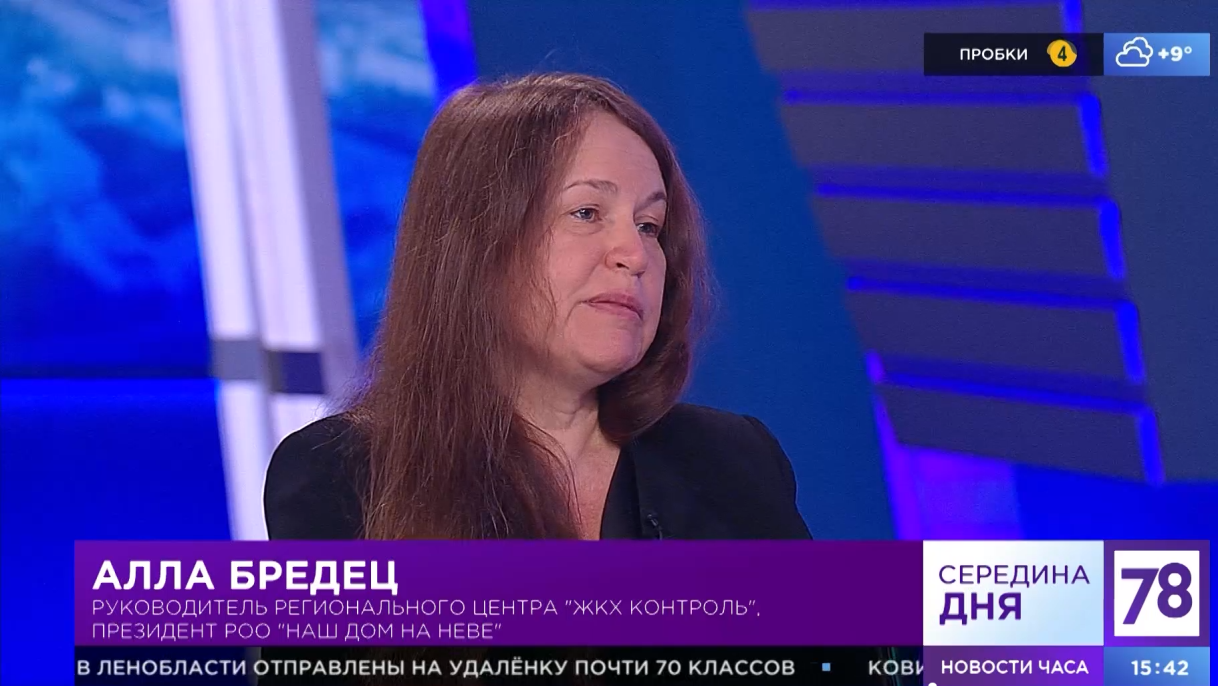 90. Сайт НП «ЖКХ Контроль» (Москва)Новость от 28.09.2021 г. Кто виноват и что делать в случае, если повреждено общее имущество МКД при заливе?http://gkhkontrol.ru/2021/09/74262Смотрите сюжет программы «Телекурьер» от 23 сентября с участием руководителя РЦОК СПб НП «ЖКХ Контроль» Аллы Бредец по ссылке:https://78.ru/images/uploads/1632419125465.mp4Комментирует Алла Бредец:В случае, если внутридомовые инженерные сети располагаются в стенах или под полами в помещении собственника, он должен обеспечить свободный доступ к общедомовому имуществу, находящемуся в его квартире, для проведения ремонта общедомового имущества (п.85 Правил предоставления коммунальных услуг собственникам и пользователям помещений в многоквартирных домах и жилых домов, утвержденных постановлением Правительства РФ от 06.05.2011 N 354, п.3.4.5 Правил и норм технической эксплуатации жилищного фонда, утвержденных постановлением Госстроя РФ от 27.09.2003 N 170).Если собственник помещения убежден, что внутридомовые инженерные системы в его квартире в полном порядке и не требуют замены или ремонта, представители управляющей организации вправе составить акт. Составляется акт о невозможности замены либо ремонта общедомового имущества в связи с тем, что доступ к нему не предоставлен.Данный акт подписывается представителем управляющей организации и собственником помещения.Вместе с тем, не предоставление доступа к общедомовому имуществу при необходимости проведения ремонтных работ является поводом для обращения в суд управляющей организацией либо организацией, проводящей ремонт.При этом, в случае причинения вреда по причине не предоставления доступа к общедомовому имуществу с целью проведения аварийно-восстановительных работ или ремонта, ответственность несет собственник помещения.Если с учетом технических характеристик отдельных элементов строительных конструкций и инженерных систем МКД проведение их ремонта невозможно без причинения вреда имуществу собственников помещений, расходы на восстановление имущества собственника должны быть учтены в сметной документации на проведение ремонта.— в случае, если собственник помещения отказывается предоставлять специалистам доступ в помещение для проведения ремонта общедомового имущества, специалисты управляющей организации вправе составить соответствующий акт. В этом случае ответственность за вред, причиненный имуществу собственников остальных помещений в МКД, несет собственник помещения;— если проведение ремонта общедомового имущества, расположенного в помещении собственника, необходимо в связи с его аварийным состоянием, управляющая организация вправе обратиться в суд с заявлением о понуждении собственника предоставить доступ;— если ремонт общедомового имущества, расположенного в помещении собственника, невозможен без причинения вреда имуществу собственника, в смете на ремонт должны быть учтены расходы на восстановление поврежденного имущества.91. Телеканал 78.ru, программа «Телекурьер», эфир от 23.09.2021 г., с 32 мин.Руководитель РЦОК НП «ЖКХ Контроль» Алла Бредец подводит итоги программы и делится алгоритмом дальнейших действий собственниками помещений в МКД.https://78.ru/images/uploads/1632419125465.mp4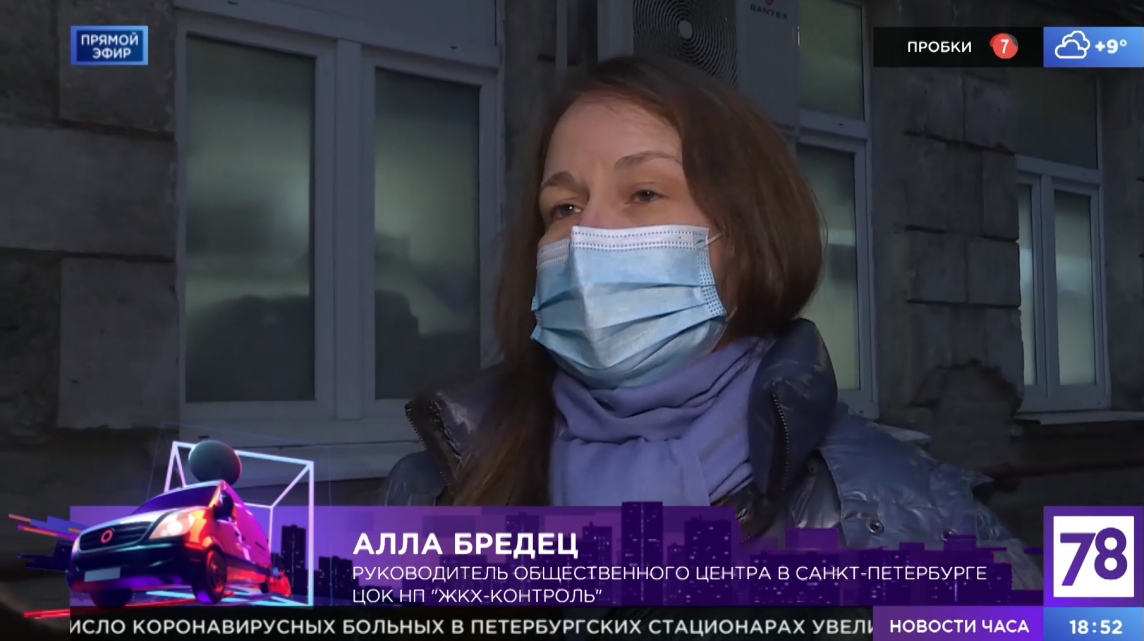 92. Сайт НП «ЖКХ Контроль» (Москва)Новость от 28.09.2021 г.http://gkhkontrol.ru/2021/09/74266Для отправки необходима регистрация на портале Госуслуги и запись ЕСИА.Сервис для сообщений о фальсификации участия в выборе управляющей компании появился на портале «Наш Санкт-Петербург».Как рассказали в Комитете по информатизации и связи, нарушение прав собственников помещений при выборе способа управления многоквартирным домом и выборе управляющей организации является одной из наиболее распространённых проблем в сфере ЖКХ.— Новый сервис позволяет направить заявление о подделке/фальсификации бюллетеней собственников помещений об их участии в выборе управляющей организации или смене способа управления домом напрямую в Государственную жилищную инспекцию Петербурга, — отметили в Смольном.Для отправки сообщения через портал надо заполнить небольшую форму с указанием данных и информацией о самом собрании. Сервис пока работает в тестовом режиме и доступен в разделе «О портале». Для подачи сообщения необходима регистрация на портале Госуслуги и подтверждённая запись Единой системы идентификации и аутентификации.За  разъяснениями по некоторым вопросам, возникающим при судебном оспаривании решений общих собраний собственников помещений в МКД (далее – ОСС МКД) спрашиваем руководителя РЦОК СПб НП «ЖКХ Контроль» Аллу Бредец. Лицо, оспаривающее решение ОСС МКД, должно сперва сообщить остальным участникам соответствующего гражданско-правового сообщества о своем намерении обратиться в суд с указанным иском (п. 6 ст. 181.4 Гражданского кодекса), под угрозой оставления иска без движения. Как доказать, что остальные уведомлены о намерении истца судиться? Любыми доказательствами, в том числе актами, подписанными собственниками квартир, расположенных в доме, о размещении соответствующей информации на информационных стендах дома;ответчиком по иску о признании недействительным решения ОСС МКД могут выступать инициаторы спорного собрания, либо руководившие им лица. Если подпись якобы инициатора ОСС в протоколе является поддельной, можно привлечь в качестве ответчика ту УК, которая «получила» МКД на основании оспариваемого решения. Если оспаривается решение ТСЖ, то ответчиком будет оно. Участники ОСС, голосовавшие за принятие решения, могут вступить в дело в качестве третьих лиц без самостоятельных требований на стороне ответчика, а их оппоненты могут присоединиться к иску в качестве соистца до момента вынесения решения. Если они этого не сделали – то теряют право на новое оспаривание решения ОСС, даже по другим, не заявленным в данном иске, основаниям;если истец уведомил других собственников помещений в МКД о намерении обратиться в суд, а те – по своей инициативе – не изъявили желания присоединиться к иску либо вступить третьими лицами, то самому суду привлекать их к участию в деле, в каком бы то ни было статусе, не нужно;предметом оспаривания является не протокол ОСС, а принятые им решения;критерии существенности допущенных нарушений для признания недействительными решений ОСС по мотиву оспоримости, установленные ГК РФ, отличаются от установленных Жилищным кодексом, которым предусмотрена необходимость установления факта причинения убытков лицу, оспаривающему решение ОСС;отсутствие в бюллетене сведений о документе, подтверждающем право собственности на помещение в МКД, является основанием для исключения такого бюллетеня из подсчета голосов;если имеются сомнения в том, что бюллетени подавались в срок проведения голосования (нет даты заполнения, реестра принятия решений и иных доказательств), суд должен предложить сторонам представить дополнительные доказательства, а также обсудить вопрос о допросе собственников – подписантов в качестве свидетелей. А вот если такие дополнительные доказательства не были предоставлены суду, то кворум оспариваемого собрания определяется исходя только из тех бюллетеней, в которых прямо указана дата их заполнения.